31.03.2016										     №  334Об утверждении муниципальной программы «Развитие молодёжной политики, физической культуры и массового спорта на территории муниципального образования «Колпашевский район» (в редакциях постановлений Администрации Колпашевского района от 27.04.2016г. № 420, от 21.06.2016 № 686, от 09.09.2016 № 1051, от 24.11.2016 № 1286, от 21.12.2016 № 1381, от 29.12.2016 № 1439, от 03.03.2017 № 158, от 15.03.2017 № 214, от 13.06.2017 № 529, от 29.12.2017 №1382, от 17.08.2018 № 861, от 15.01.2019 № 16, от 17.05.2019 № 488, от 16.08.2019 № 934)	В соответствии с постановлением Администрации Колпашевского района от 16.02.2015 № 155 «Об утверждении Порядка принятия решений о разработке муниципальных программ муниципального образования «Колпашевский район», их формирования, реализации, мониторинга и контроля»ПОСТАНОВЛЯЮ:1. Утвердить  муниципальную программу «Развитие молодёжной политики, физической культуры и массового спорта на территории муниципального образования «Колпашевский район»», согласно приложению. 2. Признать утратившими силу следующие постановления Администрации Колпашевского района:	от 10.09.2014 № 927 «Об утверждении муниципальной программы «Развитие физической культуры и массового спорта на территории муниципального образования «Колпашевский район» на 2014-2018 годы»;от 14.11.2014 № 1325 «О внесении изменений в постановление Администрации Колпашевского района от 10.09.2014 года № 927 «Об утверждении муниципальной программы «Развитие физической культуры и массового спорта на территории муниципального образования «Колпашевский район» на 2014 – 2018 годы»;от 30.12.2014 № 1645 «О внесении изменений в постановление Администрации Колпашевского района от 10.09.2014 года № 927 «Об утверждении муниципальной программы «Развитие физической культуры и массового спорта на территории муниципального образования «Колпашевский район» на 2014 – 2018 годы» »(в редакции Постановления Администрации Колпашевского района от 14.11.2014 № 1325);от 03.07.2015 № 649 «О внесении изменений в постановление Администрации Колпашевского района от 10.09.2014 года № 927 «Об утверждении муниципальной программы «Развитие физической культуры и массового спорта на территории муниципального образования «Колпашевский район» на 2014 – 2018 годы» (в редакции постановлений Администрации Колпашевского района от 14.11.2014 № 1325; 30.12.2014 № 1645);от 28.07.2015 № 723 «О внесении изменений в постановление Администрации Колпашевского района от 10.09.2014 года № 927 «Об утверждении муниципальной программы «Развитие физической культуры и массового спорта на территории муниципального образования «Колпашевский район» на 2014 – 2018 годы» (в редакции постановлений Администрации Колпашевского района от 14.11.2014 № 1325, 30.12.2014 № 1645, 03.07.2015 № 649).2. Распространить действие настоящего постановления на правоотношения, возникшие с 01.01.2016.3. Опубликовать настоящее постановление в Ведомостях органов местного самоуправления Колпашевского района и разместить на официальном Интернет–сайте муниципального образования «Колпашевский район».4. Контроль за исполнением постановления возложить на начальника Управления по культуре, спорту и молодёжной политике Администрации Колпашевского района Бардакову Т.Б.И.о.Главы района			    		                     	                       С.А.КлишинТ.Б.Бардакова5 27 43Приложение к постановлениюАдминистрации Колпашевского района от  31.03.2016 № 334Муниципальная программа «Развитие молодёжной политики, физической культуры и массового спорта на территории муниципального образования «Колпашевский район»Паспорт муниципальной программыХарактеристика текущего состояния сферы реализации муниципальной программы.Муниципальная программа «Развитие молодёжной политики, физической культуры и массового спорта на территории муниципального образования «Колпашевский район» реализуется в сфере физической культуры и спорта, а также в сфере муниципальной молодёжной политики.	Муниципальная программа «Развитие молодёжной политики, физической культуры и массового спорта на территории муниципального образования «Колпашевский район» разработана в соответствии с постановлением Администрации Колпашевского района от 16.02.2015 № 155 «Об утверждении Порядка принятия решений о разработке муниципальных программ муниципального образования «Колпашевский район», их формирования, реализации, мониторинга и контроля», постановлением Администрации Колпашевского района от 10.09.2015 № 919 «Об утверждении Перечня муниципальных программ муниципального образования «Колпашевский район».Одной из приоритетных целей стратегии социально-экономического развития Колпашевского района до 2030 года, на решение которой направлена данная муниципальная программа, является повышение уровня и качества жизни населения на территории Колпашевского района, накопление человеческого потенциала.В рамках данной цели определена задача: «Создание условий для развития физической культуры и массового спорта, эффективной молодёжной политики на территории Колпашевского района».Реализация поставленных целей и задач будет способствовать: - организации деятельности, предусматривающей создание условий, обеспечивающих возможность для населения района вести здоровый образ жизни, систематически заниматься физической культурой и спортом;- развитию и реализации потенциала молодёжи, её активному участию в жизни общества;- созданию благоприятных условий для жизни, работы, отдыха, создания семьи и воспитания детей.2.1. Сфера физической культуры и спортаСфера физической культуры и спорта многогранна, охватывает различные сферы деятельности, отличающиеся содержанием реализуемых внутри них мероприятий и целевыми аудиториями. Эти сферы, охватывающие массовую физическую культуру и спорт, формирование и подготовку спортивного резерва, а также подготовку спортивных сборных команд Колпашевского района, образуют единое целое. Нерешённость проблем отдельных направлений приводит к отсутствию стабильного результата всей сферы деятельности. Соответственно комплексное решение возможно только на основе инфраструктурных решений по всем соответствующим направлениям.На территории района осуществляет свою деятельность МАУДО «Детско-юношеская спортивная школа им.О.Рахматуллиной», 16 общественных спортивных объединений по разным видам спорта (волейбол, баскетбол, футбол, городки, лыжи, плавание, хоккей, каратэ, бокс, лёгкая атлетика, настольный теннис, шахматы, полиатлон, гиревой спорт, спортивное рыболовство), работают 37 инструкторов по физической культуре и спорту, а также преподаватели по физической культуре в дошкольных, в общеобразовательных, в средне-специальных образовательных учреждениях.Муниципальная программа «Подготовка спортивных сооружений к проведению на территории Колпашевского района  финальных областных летних сельских спортивных игр  «Стадион для всех» в 2013 году», утверждённая постановлением Администрации Колпашевского района от 15.10.2010   № 1294, «Развитие физической культуры и массового спорта на территории муниципального образования «Колпашевский район» на 2014-2018 годы», утверждённая постановлением Администрации Колпашевского района от 10.09.2014 № 927, положили начало формированию общемуниципального комплекса мер по развитию физической культуры и массового спорта на территории района. В результате их реализации удалось произвести реконструкцию стадиона с.Тогур, реконструкцию тренажёрного зала по ул.Ленина, 1 с.Тогур, завершено строительство комплексной спортивной площадки стадиона с.Тогур, осуществлена частичная реконструкция стадиона МАУДО «Детско-юношеская спортивная школа им.О.Рахматулиной» (городошная площадка, баскетбольная площадка, хоккейная коробка, футбольное поле, трибуна на 1500 мест), обустроены спортивные площадки в д.Новогорное, с. Новосёлово, с. Инкино,  д. Маракса, п. Б.Саровка. Разработана проектно-сметная документация на строительство физкультурно-оздоровительного комплекса с универсальным игровым залом. По реконструкции стадиона МАУДО «Детско-юношеская спортивная школа им. О.Рахматулиной» разработана проектно-сметная документация, проведена проверка достоверности сметной стоимости. Разработана проектно-сметная документация на реконструкцию стадиона с.Тогур, в рамках реконструкции построена раздевалка.При этом качество создаваемой инфраструктуры подтверждается статистическими данными о привлечённых гражданах, систематически занимающихся физической культурой и спортом.Численность населения Колпашевского района, систематически занимающегося физической культурой и спортом, в 2013 году составила 5700 чел. (14,6%),  в 2014 году - 5937 чел. (15,2%), в 2015 году – 8236 чел.  (21,2%).Анализируя значение показателя за последние три года, отмечается увеличение численности населения, систематически занимающегося физической культурой и спортом, которое обусловлено работой инструкторов по физической культуре и спорту, организацией тренировочного процесса спортсменов по отдельным видам спорта, укреплением спортивной материально-технической базы поселений Колпашевского района, информированием в СМИ о проведениях массовых спортивных мероприятий на территории Колпашевского района.Сравнительный анализ между другими муниципальными образованиями показывает, что удельный вес населения, систематически занимающегося физической культурой и спортом, в 2014 году в Колпашевском районе составил - (15,2 %), Асиновском районе – (16,0 %), г. Стрежевой - (20,4 %), в целом по Томской области - (17,5 %).Обеспеченность спортивными сооружениями в Томской области  по состоянию  на 01.01.2015 года:В муниципальном образовании «Колпашевский район» в сфере массовой физической культуры и спорта проходят следующие мероприятия:- ежегодные районные Спартакиады учащихся общеобразовательных школ по 8 видам спорта, - ежегодные межпоселенческие Спартакиады (зимняя/летняя) среди взрослого населения по 19 видам спорта.Стали традиционными спортивные праздники и соревнования, такие как: День физкультурника, «Лыжня России», «Кросс нации», турнир по футболу, посвящённый памяти М.М.Миронова, турнир по хоккею с шайбой на призы депутата Законодательной Думы ТО А.Н.Френовского, соревнования по баскетболу в честь заслуженного мастера спорта О.Рахматулиной, соревнования первичных ветеранских организаций «Ветеранские старты», соревнования по легкой атлетике,  турниры по футболу, баскетболу, городошному спорту, настольному теннису, хоккею с шайбой.Спортивно-массовая работа на территории района не ограничивается проведением районных и поселенческих мероприятий. За последнее время стали возрождаться такие отраслевые спортивные мероприятия, как: спартакиада среди работников образования, здравоохранения, пенсионного фонда, правоохранительных органов, МЧС и т.д.С целью привлечения населения к систематическим занятиям физической культурой и спортом на уровне района осуществляется подготовка и участие сборной команды Колпашевского района в областных зимних и летних сельских спортивных играх «Стадион для всех» и «Снежные узоры». По результатам участия в областных летних сельских играх «Стадион для всех» команда Колпашевского района в 2013 году заняла III общекомандное место, в 2014 г. и 2015 г. - II общекомандное место среди 17 сборных команд Томской области.Несмотря на достигнутые результаты в данной сфере деятельности существует ряд проблем, способствующих сдерживанию уровня развития  физической культуры и массового спорта на территории района.Прежде всего, это недостаточный уровень обеспеченности муниципального образования «Колпашевский район» спортивными сооружениями: - неудовлетворительное состояние легкоатлетической дорожки и двух волейбольных площадок стадиона МАУДО «ДЮСШ им. О. Рахматулиной»;- недостаточный уровень обеспеченности спортивными площадками, сооружениями в поселениях Колпашевского района;- отсутствие физкультурно-оздоровительного комплекса для МАУДО «ДЮСШ им. О. Рахматулиной»;- неудовлетворительное состояние лыжной базы МАУДО «ДЮСШ им.О.Рахматулиной»;Кроме того, это недостаточный уровень обеспечения условий для развития на территории муниципального образования «Колпашевский район» физической культуры и массового спорта:- низкий уровень результатов спортивных достижений по отдельным видам спорта;- низкий уровень участия спортсменов в соревнованиях разного уровня.С учётом обозначенных проблем приоритетными направлениями по дальнейшему развитию сферы в рамках Программы должны стать: -повышение мотивации среди всех категорий и возрастных групп населения района в необходимости систематических занятий физической культурой и спортом за счёт улучшения информационного обеспечения и улучшения материально-технической спортивной инфраструктуры;- повышение результативности в спорте за счёт стимулирования деятельности спортсменов и тренеров по видам спорта (организация выездов спортсменов сборных команд Колпашевского района по видам спорта на соревнования различного уровня; проведение районных, межпоселенческих соревнований, первенств, спартакиад; оснащение спортсменов, входящих в состав сборной Колпашевского района, спортивным инвентарём).Программа, как инструмент программно-целевого планирования, будет призвана способствовать решению проблем в сфере физической культуры и спорта, что в конечном итоге повысит доступность и качество спортивных и оздоровительных занятий, учебно-тренировочного процесса и проведения спортивных соревнований для различных категорий населения.2.2. Сфера молодёжной политики.Молодёжь – это социально-уязвимая группа населения, которая проходит стадию взросления, усваивая знания, перенимая социальные ценности, необходимые для того, чтобы стать полноценным и полноправным членом общества. Наряду с этим, молодёжь является стратегическим ресурсом, который способствует дальнейшему развитию страны, региона или отдельного поселения. Колпашевский район заинтересован в реализации потенциала молодёжи, её активном участии в жизни общества, развитии социальной сферы, улучшении условий жизнедеятельности населения, в связи с чем на территории района осуществляются приоритетные направления сферы молодёжной политики:- социализация и самореализация молодёжи;- пропаганда здорового образа жизни;- улучшение жилищных условий молодых семей.Наряду с этим в сфере молодёжной политики существует ряд проблем:- недостаточный уровень формирования позитивного просемейного общественного мнения;- низкий уровень профилактической работы употребления психоактивных веществ и пропаганды здорового образа жизни среди детей и молодёжи;- недостаточное информационное обеспечение в сфере молодёжной политики;- низкий уровень активности молодёжи, участвующей в социально значимых мероприятиях района;- низкий уровень обеспечения жильём молодых семей.Для решения данных проблем в Колпашевском районе реализовывались следующие программы:- Ведомственная целевая программа «Организация и осуществление мероприятий межпоселенческого характера по работе с детьми и молодёжью на территории муниципального образования «Колпашевский район», направленная на творческую самореализацию молодёжи, в которой за последние 3 года (с 2012 по 2014 годы) ежегодно принимали участие около 3000 человек.- Муниципальная программа «Предоставление молодым семьям государственной поддержки на приобретение (строительство) жилья на территории Колпашевского района на 2011-2015 годы». В период реализации программы за последние 3 года (с 2012 по 2014 годы) свои жилищные условия улучшили 11 семей. Финансирование программы осуществлялось за счёт  средств федерального, областного и местного бюджетов.- Муниципальная программа «Профилактика правонарушений среди несовершеннолетних на территории муниципального образования «Колпашевский район» на 2013-2015 годы, в которой за период реализации программы ежегодно принимали участие около 4000 детей и молодёжи.По итогам реализации данных программ видны хорошие результаты работы. В целях дальнейшего эффективного развития сферы молодёжной политики в рамках настоящей муниципальной программы необходимо организовать работу, направленную на решение следующих проблем:- низкий уровень активности молодёжи, участвующей в социально значимых мероприятиях района;- низкий уровень обеспечения жильём молодых семей.При сравнении сферы молодёжной политики Колпашевского района с другими районами Томской области, можно отметить, что в целом развитие молодёжной политики в районах схоже по направлениям деятельности, однако во многих муниципальных образованиях молодёжную политику не выделяют как самостоятельную сферу, а молодёжные мероприятия распределяют по сферам культуры, спорта и образования. В Колпашевском районе делается упор на реализацию молодёжной политики как самостоятельного направления, в связи с чем показатели с другими районами значительно разнятся. Если сравнить Колпашевский и Асиновский районы, схожие по численности населения, можно отметить, что показатели по реализации жилищной программы для молодых семей у Асиновского района выше. Так, в списке участников программы в Асиновском районе состоит 68 молодых семей, в Колпашевском – 8. В 2015 году в качестве показателя по улучшению жилищных условий в программе Асиновского района стоит 15 семей, а в Колпашевском районе –1 семья.Настоящая муниципальная программа направлена на улучшение данных показателей, а её реализация будет способствовать развитию эффективной молодёжной политики в Колпашевском районе, в том числе формированию у молодёжи активной жизненной позиции и обеспечению жильём молодых семей в Колпашевском районе. 3. Цели, задачи и показатели муниципальной программы Целью муниципальной программы является «Создание условий для развития физической культуры и массового спорта, эффективной молодёжной политики на территории Колпашевского района».Показателями достижения цели являются:Доля населения, систематически занимающегося физической культурой и спортом (%). Планируется увеличение данного показателя с 15,37 % в 2015 году до 32 % к 2021 году.Доля молодёжи, в возрасте от 14 до 30 лет, участвующей в мероприятиях молодежной политики. Планируется ежегодное выполнение данного показателя, начиная с «не менее 30 % в 2016 году» и его повышение до «не менее 39% молодежи» к 2021 году.Для достижения поставленной цели необходимо решить следующие задачи:Задача 1. Создание условий для организации физкультурно-оздоровительной и спортивной работы с населением Колпашевского района.Показателем результативности решения задачи 1 является:1.Количество участников спортивных, физкультурно-оздоровительных и физкультурных мероприятий, проведённых на территории Колпашевского  района в рамках работы МО «Колпашевский район», в том числе по реализации ВФСК «ГТО». Планируется увеличение данного показателя в 2015 году с 17800 человек до к 2021 году до 19700 человек.Задача 2. Создание условий для успешной социализации и самореализации молодёжи Колпашевского района.Показателем результативности решения задачи 2 является:Доля молодёжи, в возрасте от 14 до 30 лет, участвующей в мероприятиях, направленных на социализацию и самореализацию молодёжи, от общего числа молодёжи. Планируется увеличение данного показателя с 20% в 2015 году до 47% к 2021 году.Задача 3. Государственная поддержка решения жилищной проблемы молодых семей, признанных в установленном порядке нуждающимися в жилом помещении.Показателем результативности решения задачи 3 является:Количество молодых семей, улучшивших жилищные условия. Планируется увеличение и сохранение данного показателя. Так, в 2015 году жилищные условия улучшили 0 семей, а планируется, что ежегодно, до 2021 года жилищные условия будут улучшать не менее 2 семейПоказатели цели, задач, мероприятий муниципальной программы «Развитие молодёжной политики, физической культуры и массового спорта на территории муниципального образования «Колпашевский район»» представлены в приложении № 1 к данной муниципальной программе. 4. Перечень мероприятий и их экономическое обоснованиеЗадача 1. Создание условий для организации физкультурно-оздоровительной и спортивной работы с населением Колпашевского района.Основные мероприятия.1. Развитие спортивной инфраструктуры (строительство новых, реконструкция и ремонт имеющихся спортивных сооружений). Общий объём финансирования за период с 2016 г. по 2021 г. составляет 172 086,2 тыс. руб.2. Организация физкультурно-оздоровительной работы с населением. Общий объём финансирования за период с 2016 г. по 2021 г. составляет 4612,2 тыс. руб.3. Обеспечение участия спортивных сборных команд муниципальных районов и городских округов Томской области в официальных региональных спортивных, физкультурных мероприятиях, проводимых на территории Томской области. Общий объём финансирования за период с 2016 г. по 2021 г. составляет 29,8 тыс. руб.4. Капитальный ремонт стадиона МАУДО «ДЮСШ им. О.Рахматулиной» по адресу: Томская область, г. Колпашево, ул. Ленина, 52. Общий объём финансирования за период с 2016 г. по 2021 г. составляет 36486,4 тыс. руб.Задача 2. Создание условий для успешной социализации и самореализации молодёжи Колпашевского района. Основное мероприятие: организация и проведение межпоселенческих мероприятий по работе с детьми и молодёжью. Общий объём финансирования с 2016 по 2021 годы составляет 1736,6 тыс. рублей.Задача 3. Государственная поддержка решения жилищной проблемы молодых семей, признанных в установленном порядке нуждающимися в жилом помещении. Основное мероприятие: предоставление социальной выплаты на приобретение (строительство) жилья. Общий объём с 2016 по 2021 годы составляет 20441,6 тыс. рублей.С целью привлечения средств из областного и федерального бюджета, для реализации подпрограммы 3 «Обеспечение жильем молодых семей в Колпашевском районе» Управление по культуре, спорту и молодёжной политике Администрации Колпашевского района ежегодно формирует заявку на участие в конкурсном отборе муниципальных районов и городских округов Томской области для участия в реализации основного мероприятия «Обеспечение жильём молодых семей» подпрограммы 1 «Создание условий для обеспечения доступным и комфортным жильём граждан России» государственной программы Российской Федерации «Обеспечение доступным и комфортным жильём и коммунальными услугами граждан Российской Федерации».Для привлечения бюджетных инвестиций на строительство (реконструкцию) муниципальных объектов в сфере физической культуры и спорта за счёт средств областного бюджета, Управление по культуре, спорту и молодёжной политике Администрации Колпашевского ежегодно формирует заявки для включения в государственную программу «Развитие молодёжной политики, физической культуры и спорта в Томской области».Перечень мероприятий муниципальной программы с финансированием по годам представлен в приложении № 2 «Перечень мероприятий и ресурсное обеспечение муниципальной программы» к настоящей муниципальной программе. Перечень объектов капитального строительства и (или) объектов недвижимого имущества, реализуемых в рамках муниципальной программы, представлен в приложении № 6 «Перечень объектов капитального строительства и (или) объектов недвижимого имущества, реализуемых в рамках муниципальной программы» к настоящей муниципальной программе.5.  Управление и контроль за реализацией муниципальной программыОбщее руководство реализацией муниципальной программы и контроль ее исполнения осуществляет заместитель Главы Колпашевского района по социальной политике. Управление муниципальной программой организует ответственный исполнитель - Управление по культуре, спорту и молодёжной политике Администрации Колпашевского района. Реализация муниципальной программы осуществляется ответственным исполнителем, соисполнителями, участниками муниципальной программы (подпрограммы), участниками мероприятий программы (подпрограммы) в соответствии с их полномочиями, определенными Порядком принятия решений о разработке муниципальных программ Колпашевского района, их формирования, реализации, мониторинга и контроля, утверждённым постановлением Администрации Колпашевского района от 16.02.2015 № 155 «Об утверждении Порядка принятия решений о разработке муниципальных программ муниципального образования «Колпашевский район», их формирования, реализации, мониторинга и контроля» (далее - Порядок).Мониторинг реализации муниципальной программы осуществляется ответственным исполнителем ежегодно, в соответствии с требованиями, установленными Порядком.Формирование отчётности осуществляется по итогам отчетного года и по итогам реализации муниципальной программы в соответствии с Порядком.Муниципальная программа подлежит приведению в соответствие с решением Думы Колпашевского района о бюджете муниципального образования «Колпашевский район» на очередной финансовый год в срок не позднее трёх месяцев со дня вступления его в силу.Внесение изменений в муниципальную программу в течение финансового года осуществляется в порядке и сроки, установленные Порядком.Внесение изменений в муниципальную программу, досрочное прекращение муниципальной программы осуществляется путём принятия соответствующего постановления Администрации Колпашевского района.Не допускается внесение изменений в муниципальную программу в части снижения значений показателей целей, задач и основных мероприятий муниципальной программы на очередной год и плановый период за исключением случаев, установленным Порядком. Не допускается внесение изменений в муниципальную программу в части корректировки показателей, мероприятий, объёмов финансирования за отчётный год после окончания финансового года, за исключением случаев, установленных Порядком.Оценка эффективности реализации муниципальной программы проводится в соответствии с порядком проведения оценки эффективности реализации муниципальных программ муниципального образования «Колпашевский район» утвержденным постановлением Администрации Колпашевского района от 26.06.2015 № 625 «Об утверждении Порядка проведения оценки эффективности реализации муниципальных программ муниципального образования «Колпашевский район».Приложение № 3к муниципальной программе«Развитие молодёжной политики, физической культурыи массового спорта на территориимуниципального образования «Колпашевский район».Подпрограмма 1 «Развитие физической культуры и массового спорта 
в Колпашевском районе.Паспорт подпрограммыХарактеристика текущего состояния сфер реализации муниципальной подпрограммы 1Подпрограмма 1 реализуется в сфере физической культуры и массового спорта, которая направлена на решение задачи муниципальной программы «Создание условий для организации физкультурно-оздоровительной и спортивной работы с населением Колпашевского района». Её реализация оказывает прямое влияние на достижение одного из показателей цели «Доля населения, систематически занимающегося физической культурой и спортом, % ».Работу по обеспечению подготовки сборной команды Колпашевского района по отдельным видам спорта и их участию в районных, областных, межрегиональных, всероссийских и международных спортивных соревнованиях Управление по культуре, спорту и молодёжной политике Администрации  Колпашевского района осуществляет совместно с 16 общественными спортивными объединениями. В Колпашевском районе сфера физической культуры и массового спорта осуществляется по 2-м направлениям:-создание условий для развития массового спорта;-создание условий для лиц, систематически занимающихся физической культурой и спортом.Отдельным направлением, оказывающим влияние на эффективность реализации вышеуказанной деятельности, является работа по укреплению материальной базы физической культуры и спорта. По состоянию на начало 2015 года в районе имеется 73 спортивных сооружения, в том числе: футбольных полей –7; спортивных залов – 25; лыжных баз – 1; плоскостных спортсооружений –29; тиров –2 и 1 стадион с трибунами на 1500 мест.В целях укрепления материальной базы физической культуры и спорта на территории района разработана и реализуется муниципальная программа «Развитие физической культуры и массового спорта на территории муниципального образования «Колпашевский район» на 2014 -2018 годы».В рамках запланированных мероприятий указанной программы за последние три года частично осуществлена реконструкция стадиона с. Тогур, построена комплексная спортивная площадка стадиона с. Тогур, отремонтирован тренажёрный зал по ул. Ленина,1. с. Тогур, произведён текущий ремонт городошной, баскетбольной и хоккейной площадок стадиона МАУДО «Детско-юношеская спортивная школа  им. О. Рахматулиной», обустроены спортивные площадки в с. Новогорное, с. Новосёлово, с. Инкино, в д. Маракса, п. Б. Саровка. В настоящее время подготовлена проектно-сметная документация на строительство физкультурно-оздоровительного комплекса с универсальным игровым залом для МАУДО «ДЮСШ им. О. Рахматулиной» в г. Колпашево Колпашевского района.В рамках реализации физкультурно-оздоровительной работы с населением района инструкторами по физической культуре и спорту осуществляется подготовка и участие сборных команд поселений в 2-х межпоселенческих спартакиадах (зимняя, летняя). Такие межпоселенческие спартакиады в 2014 году были организованы  на территории Колпашевского городского поселения и Новоселовского сельского поселения, в которых приняло участие более 600 любителей спорта. В 2015 году межпоселенческие спартакиады были организованы на территории Чажемтовского и Саровского сельских поселений, в них приняло участие порядка 650 человек.Инструкторы по физической культуре и спорту организовывают совместные спортивные соревнования, первенства среди населения разных поселений Колпашевского района. За счёт проведения межпоселенческих спартакиад укрепляется материально-спортивная база поселений, осуществляется оснащение спортивным инвентарём и экипировкой участников соревнований. По результатам проведения таких спортивных мероприятий, происходит отбор сильнейших спортсменов по видам спорта в сборную команду Колпашевского района. В 2015 году в секциях у инструкторов по физической культуре и спорту занималось1 757чел. (в 2014 году –1 380). Инструкторами проведено в 2015 году 571 спортивно-массовых мероприятий. В указанных мероприятиях приняло участие 17 330 человек.Помимо реализации работы инструкторов по физической культуре и спорту на уровне района и поселений ежегодно проводится более30 массовых физкультурных и комплексных спортивных мероприятий. Массовыми спортивными соревнованиями в период 2014-2015 г.г. стали: зимние и летние сельские межпоселенческие спартакиады, «Лыжня России», «Кросс нации», соревнования первичных ветеранских организаций «Ветеранские старты», соревнования по баскетболу в честь заслуженного мастера спорта О.Рахматулиной, соревнования по легкой атлетике,  турниры по футболу, баскетболу, городошному спорту, настольному теннису, участие сборных команд в зимних и летних областных сельских спортивных играх  «Стадион для всех», «Снежные узоры». Несмотря на достигнутые результаты в данной сфере деятельности, существует ряд проблем, способствующих сдерживанию уровня развития  физической культуры и массового спорта на территории района.Прежде всего, это недостаточный уровень обеспеченности муниципального образования «Колпашевский район» спортивными сооружениями: - неудовлетворительное состояние легкоатлетической дорожки и двух волейбольных площадок стадиона МАУДО «ДЮСШ им. О. Рахматулиной»; - недостаточный уровень обеспеченности спортивными площадками, сооружениями в поселениях Колпашевского района;- отсутствие физкультурно-оздоровительного комплекса для МАУДО «ДЮСШ им. О. Рахматулиной»;- неудовлетворительное состояние лыжной базы МАУДО «ДЮСШ им. О. Рахматулиной»;- низкий процент населения, систематически занимающегося физической культурой и спортом;- недостаточная эффективность пропаганды ценностей физической культуры и спорта;- недостаточная мотивация и материальная заинтересованность тренеров и иных специалистов для работы в сфере физической культуры и спорта.Основные направления по решению проблем:1. Создание условий для строительства новых, реконструкции и текущего ремонта имеющихся спортивных сооружений на территории Колпашевского района.2. Развитие спортивной инфраструктуры в поселениях Колпашевского района для привлечения населения к физкультурно-оздоровительной деятельности по месту жительства.3. Организация и проведение официальных физкультурных мероприятий и массовых спортивных мероприятий на территории Колпашевского района.4. Активная пропаганда физической культуры и спорта на территории района через освещения в СМИ, организацию общественных советов, проведения смотров-конкурсов, семинаров, церемоний награждения лучших спортсменов и т.д.3. Основные цели и задачи Подпрограммы 1Основная цель Подпрограммы - создание условий для организации физкультурно-оздоровительной и спортивной работы с населением Колпашевского района.	Для достижения поставленной цели необходимо решение следующих задач:1.Создание условий для строительства новых, реконструкции и текущего ремонта имеющихся спортивных сооружений на территории Колпашевского района, для населения систематически занимающегося физической культурой и спортом.Показателем результативности решения задачи 1 является:1.1. Количество мест для занятий физической культурой и спортом (единовременная пропускная способность спортивных объектов) на территории Колпашевского района. Алгоритм формирования (формула расчета показателя): суммарный объем ЕПС спортивных сооружений Колпашевского района.2. Создание благоприятных условий для увеличения охвата населения спортом и физической культурой.Показателем результативности решения задачи 2 являются:2.1. Количество призовых мест, завоёванных спортсменами Колпашевского района на официальных областных, всероссийских, международных соревнованиях. Алгоритм формирования (формула расчета показателя): общее количество (сумма) призовых мест завоёванных спортсменами Колпашевского района на официальных областных, всероссийских, международных соревнованиях.Перечень показателей цели и задач подпрограммы, представлены в приложении № 1 «Показатели цели, задач, мероприятий подпрограммы «Развитие молодёжной политики в Колпашевском районе» к данной подпрограмме.Перечень мероприятий и их экономическое обоснованиеЕжегодно в рамках реализации подпрограммы предусматриваются мероприятия, позволяющие обеспечивать решение поставленных задач с достижением конечных результатов по завершению реализации подпрограммы.Система подпрограммных мероприятий с объёмами и источниками финансирования изложена в приложении № 1 к настоящей подпрограмме. Экономическое обоснованиеВ настоящее время в Колпашевском районе имеется ряд проблем, влияющих на развитие физической культуры и спорта, требующих оперативного решения. Реализация предложенных мероприятий будет способствовать развитию физической культуры и спорта на территории Колпашевского района. Строительство физкультурно-оздоровительного комплекса с универсальным игровым залом для МАУДО «ДЮСШ им. О. Рахматулиной» в г. Колпашево Колпашевского района, включая корректировку проектно-сметной документации и разработку новых разделов, прохождение государственной экспертизы проектно-сметной документации и проверку достоверности определения сметной стоимости, изготовление градостроительного плана земельного участка, подготовку расчета тепла и топлива, выдачу технических условий. Запланирован объем финансирования в 2019-2020 годах в размере 129 571,93 тыс. руб., в том числе из средств областного бюджета 105 173,5 тыс. руб. В 2016 году из местного бюджета выделено дополнительное финансирование в размере 800,0 тыс. руб. на корректировку проектно-сметной документации. В 2017 году из местного бюджета выделено дополнительное финансирование в размере 252,4 тыс. руб. на прохождение государственной экспертизы проектно-сметной документации и проверку достоверности определения сметной стоимости.Реконструкция спортивного стадиона, расположенного по адресу: ул. Кириченко, 20 в с.Чажемто, Колпашевского района Томской области. Запланирован объем финансирования в 2020 году в размере 20 992,6 тыс. руб., в том числе из средств областного бюджета 17 810,1 тыс. руб.Текущий ремонт спортивных площадок, капитальный ремонт стадиона г. Колпашево при МАУДО «ДЮСШ им. О.Рахматулиной» по адресу: Томская область, г. Колпашево, ул. Ленина, 52, а также устройство рулонного газона, обустройство мест проведения соревнований, проведение строительного контроля при выполнении работ по капитальному ремонту стадиона МАУДО «ДЮСШ им.О.Рахматулиной». Предусмотрено финансирование в размере 11 043,6 тыс. руб. Капитальный ремонт стадиона МАУДО «ДЮСШ им. О.Рахматулиной» по адресу: Томская область, 
г. Колпашево, ул. Ленина, 52. Предусмотрено финансирование из средств областного бюджета в размере 35636,6 тыс.руб.,  из средств местного бюджета в размере 100,00 тыс.руб.Обустройство спортивных объектов в поселениях Колпашевского района. Предусмотрено финансирование в размере 5244,6 тыс. руб.Приобретение здания для размещения лыжной базы при МАУДО "ДЮСШ им. О. Рахматулиной" по адресу: г.Колпашево, пер. Чапаева, 40. Предусмотрено финансирование в размере 5000,0 тыс. руб.Подготовка и содержание спортивных объектов МАУДО «ДЮСШ им. О.Рахматулиной». Предусмотрено финансирование в размере 480,0 тыс. руб.Организация физкультурно-оздоровительной работы с населением. Предусмотрено финансирование в размере 4612,2 тыс. руб. Выполнение проекта на капитальный ремонт стадиона МАУДО "ДЮСШ им. О. Рахматулиной" по адресу: Томская область, г.Колпашево, ул. Ленина, 52. В 2016 году из местного бюджета выделено дополнительное финансирование в размере 300,0 тыс. руб.Обеспечение участия спортивных сборных команд муниципальных районов и городских округов Томской области в официальных региональных спортивных, физкультурных мероприятиях, проводимых на территории Томской области. Предусмотрено софинансирование к областным средствам в размере 29,8 тыс. руб.Управление и контроль за реализацией подпрограммыОбщее руководство реализацией подпрограммы осуществляет ответственный исполнитель – Управление по культуре, спорту и молодёжной политике Администрации Колпашевского района. Формирование отчетности осуществляется в соответствии с Порядком. Подпрограмма подлежит приведению в соответствие с решением Думы Колпашевского района о бюджете муниципального образования «Колпашевский район» на очередной финансовый год в срок не позднее трёх месяцев со дня вступления его в силу. (Действие абзаца приостановлено до 01.01.2017)Согласование проекта постановления Администрации Колпашевского района о внесении изменений в муниципальную программу, в том числе подпрограмму осуществляется в соответствии требованиями Порядка. Внесение изменений в подпрограмму, досрочное прекращение  подпрограммы осуществляется путём принятия соответствующего постановления Администрации Колпашевского района.Не допускается внесение изменений в подпрограмму в части корректировки показателей, мероприятий, объёмов финансирования за отчётный год после окончания финансового года.Приложение № 4к муниципальной программе«Развитие молодёжной политики, физической культуры и массового спорта на территории муниципального образования «Колпашевский район»Подпрограмма 2 «Развитие молодёжной политики в Колпашевском районе».Паспорт подпрограммыХарактеристика текущего состояния сфер реализации муниципальной подпрограммы 2В Колпашевском районе молодёжная политика представлена различными направлениями, такими как воспитание патриотизма, улучшение жилищных условий молодых семей, профилактика правонарушений, а также создание условий для самореализации молодёжи. Развитие творческого потенциала молодёжи является одним из важных направлений сферы молодёжной политики Колпашевского района, работа по которому ведётся посредством реализации ведомственной целевой программы «Организация и осуществление мероприятий межпоселенческого характера по работе с детьми и молодёжью на территории муниципального образования Колпашевский район». В рамках вышеуказанной программы на уровне района проводится ряд следующих мероприятий:- Межпоселенческий конкурс «Молодая семья», способствующий повышению престижа института семьи в молодёжной среде, обеспечению сохранения семейной среды как среды личностного саморазвития и самореализации, воспитания детей- Межпоселенческий «Конкурс молодых специалистов», способствующий выявлению новых взглядов, успешной трудовой социализации, а также повышению статуса молодого специалиста-«Карнавальное шествие, посвящённое Дню молодёжи», которое способствует формированию активной жизненной позиции молодого поколения, поддержке творческого потенциала. За счёт организации и проведения вышеуказанных мероприятий основной показатель ВЦП – «Увеличение количества молодёжи, участвующей в общественно-значимой жизни района, от общего количества молодёжи, проживающей в Колпашевском районе» вырос с 3310 человек в 2012 году до 3500 человек в 2014 году. Учитывая ежегодный отток молодёжи из района видна положительная динамика данного показателя.При сравнении сферы молодёжной политики Колпашевского района с другими муниципальным районами Томской области, стоит заметить, что в большинстве районов молодёжные мероприятия распределяют по сферам образования, культуры и спорта, в Колпашевском районе планируется укрепить сферу молодёжной политики, как самостоятельную сферу и создать благоприятные условия для успешной самореализации молодёжи, что позволит решить ряд следующих проблем:- отток молодёжи из Колпашевского района;- недостаточное количество молодёжи, участвующей в социально – значимых мероприятиях района.Подпрограмма «Развитие молодёжной политики в Колпашевском районе» направлена на достижение цели – создание условий для успешной социализации и самореализации молодежи. Цель будет достигнута посредством реализации ряда мероприятий. По итогам реализации данной подпрограммы планируется увеличение показателей цели и задачи подпрограммы:- «Доля молодёжи, в возрасте от 14 до 30 лет, участвующей в мероприятиях, направленных на самореализацию молодёжи от общего числа молодёжи» с 20% в 2015г. до 47% к 2021 г.- «Удельный вес молодёжи (14-30 лет), участвующей в мероприятиях, направленных на развитие творческого потенциала, от общего количества участников» с 25% в 2015г. до 53% к 2021 г. Цель, задачи, показатели подпрограммыЦелью подпрограммы является – создание условий для успешной социализации и самореализации молодежи Колпашевского района.Показатель цели: Доля молодёжи в возрасте от 14 до 30 лет, участвующей в мероприятиях, направленных на социализацию и самореализацию молодёжи от общего числа молодёжи. Планируется увеличение показателя с 20% в 2015г. до 47% к 2021 г.Для достижения цели необходимо выполнить задачу: «Развитие творческого потенциала молодёжи». Показателем задачи является «Удельный вес молодёжи (14-30 лет), участвующей в мероприятиях, направленных на развитие творческого потенциала, от общего количества участников». Планируется увеличение показателя с 25% в 2015г. до 53% к 2021 г.Перечень показателей цели и задач подпрограммы, представлены в приложении № 1 «Показатели цели, задач, мероприятий подпрограммы «Развитие молодёжной политики в Колпашевском районе» к данной подпрограмме.Перечень мероприятий и их экономическое обоснованиеОсновное мероприятие подпрограммы: «Организация и проведение межпоселенческих мероприятий по работе с детьми и молодёжью». Данное мероприятие реализуется в соответствии с ежегодным планом мероприятий межпоселенческого характера по работе с детьми и молодёжью на территории муниципального образования «Колпашевский район» на соответствующий финансовый год, утверждённым распоряжением Администрации Колпашевского района. Перечень мероприятий подпрограммы представлен в приложении № 2 «Перечень мероприятий и ресурсное обеспечение подпрограммы» к настоящей подпрограмме.Управление и контроль за реализацией подпрограммы.Общее руководство реализацией подпрограммы осуществляет ответственный исполнитель – Управление по культуре, спорту и молодёжной политике Администрации Колпашевского района. Формирование отчётности осуществляется в соответствии с Порядком. Подпрограмма подлежит приведению в соответствие с решением Думы Колпашевского района о бюджете муниципального образования «Колпашевский район» на очередной финансовый год в срок не позднее трёх месяцев со дня вступления его в силу. (Действие абзаца приостановлено до 01.01.2017)Согласование проекта постановления Администрации Колпашевского района о внесении изменений в муниципальную программу, в том числе подпрограмму, осуществляется в соответствии  с требованиями Порядка. Внесение изменений в подпрограмму, досрочное прекращение  подпрограммы осуществляется путём принятия соответствующего постановления Администрации Колпашевского района.Не допускается внесение изменений в подпрограмму в части корректировки показателей, мероприятий, объёмов финансирования за отчётный год после окончания финансового года.Приложение № 5к муниципальной программе«Развитие молодёжной политики, физической культуры и массового спорта на территории муниципального образования «Колпашевский район»Подпрограмма 3«Обеспечение жильем молодых семей в Колпашевском районе»Паспорт подпрограммыХарактеристика текущего состояния сфер реализации муниципальной подпрограммы 3Необходимость государственной поддержки молодых семей в решении жилищной проблемы обусловлена низкой доступностью жилья и схем ипотечного жилищного кредитования в связи с отсутствием у молодых семей накоплений на оплату первоначального взноса.В то же время молодые люди в возрасте до 35 лет находятся в наиболее активном в карьерном плане трудоспособном возрасте. Многие молодые семьи при отсутствии собственных денежных накоплений имеют достаточный для получения ипотечного жилищного кредита уровень доходов.Возможность решения жилищной проблемы создаст для молодёжи стимул к повышению качества трудовой деятельности, уровня квалификации в целях роста заработной платы и позволит сформировать экономически активную часть населения.По состоянию на 01.01.2015 на учёте в качестве нуждающихся в улучшении жилищных условий на территории Колпашевского района состоит около 35 молодых семей. При этом их количество ежегодно увеличивается.Возможность решения жилищной проблемы создаст для молодёжи стимул к повышению качества трудовой деятельности, уровня квалификации в целях роста заработной платы и позволит сформировать экономически активную часть населения. Поддержка молодых семей в улучшении жилищных условий является важнейшим направлением жилищной и демографической политики Колпашевского района. Такая помощь со стороны государства – основа стабильных условий жизни населения, которая обеспечит привлечение денежных ресурсов в жилищное строительство, а также повлияет на улучшение демографической ситуации. В этих целях в районе действует муниципальная программа «Предоставление молодым семьям государственной поддержки на приобретение (строительство) жилья на территории Колпашевского района на 2011-2015 годы». За прошедшие 3 года (с 2012 по 2014 годы)за консультацией по программе обратилось более 25 семей, из которых 16 семей стали участниками программы, а 9 семей уже получили социальные выплаты.До 2021 года планируется вручение социальных выплат для 2 семей в первый год реализации программы и не менее чем для 2-х семей ежегодно в последующие годы.Цель, задачи, показатели подпрограммыЦель подпрограммы - государственная поддержка решения жилищной проблемы молодых семей, признанных в установленном порядке нуждающимися в жилом помещении. Показатель цели муниципальной программы: Количество молодых семей, улучшивших жилищные условия.Задача подпрограммы «Предоставление социальной выплаты на приобретение жилого помещения или объекта индивидуального жилищного строительства» направлена на выполнение поставленной цели. Показатель задачи муниципальной подпрограммы: «Доля молодых семей, улучшивших жилищные условия, из числа участников подпрограммы», для выполнения данного показателя предполагается, что ежегодно возможность улучшения жилищных условий будет не менее чем для 10 % семей.Условием прекращения реализации подпрограммы является досрочное достижение цели и задачи подпрограммы, а также изменение механизмов реализации государственной жилищной политики.Перечень мероприятий и их экономическое обоснованиеПеречень мероприятий подпрограммы предусматривает основное мероприятие: «Предоставление социальной выплаты на приобретение жилого помещения или объекта индивидуального жилищного строительства», которое включает в себя:- признание молодых семей нуждающимися в жилых помещениях;- признание молодых семей имеющими достаточные доходы, позволяющие получить кредит, либо иные денежные средства для оплаты расчётной (средней) стоимости жилья в части, превышающей размер предоставляемой социальной выплаты на приобретение жилого помещения или создание объекта индивидуального жилищного строительства;- признание молодых семей участниками федеральной программы;- сбор данных о молодых семьях и формирование списков молодых семей - участников федеральной программы, изъявивших желание получить социальную выплату на приобретение жилого помещения или создание объекта индивидуального жилищного строительства в планируемом году;- установление норматива стоимости 1 кв. м общей площади жилья по муниципальному району для расчёта размера социальных выплат;- ежегодное определение объёма средств, выделяемых из местного бюджета на реализацию мероприятий по обеспечению жильём молодых семей;- оформление и выдачу молодым семьям в установленном порядке свидетельств о праве на получение социальных выплат на приобретение жилого помещения или строительство индивидуального жилого дома;- обеспечение целевого и эффективного использования бюджетных средств;-предоставление социальной выплаты на приобретение (строительство) жилья;- извещение молодых семей об изменении механизма реализации муниципальной подпрограммы;- иные организационные мероприятия, предусмотренные федеральной программой и подпрограммой «Обеспечение жильём молодых семей в Томской области.Необходимый объём финансирования определяется в зависимости от количества семей-претендентов на получение социальной выплаты. В списке семей-претендентов на получение социальной выплаты в 2016 году - 2 семьи, необходимый объём финансирования из местного бюджета составляет 236,8 тыс. рублей.Перечень мероприятий подпрограммы представлен в приложении № 2 «Перечень мероприятий и ресурсное обеспечение подпрограммы» к настоящей подпрограмме. Управление и контроль за реализацией подпрограммы 3.Общее руководство реализацией подпрограммы осуществляет ответственный исполнитель – Управление по культуре, спорту и молодёжной политике Администрации Колпашевского района. Формирование отчётности осуществляется в соответствии с Порядком. Подпрограмма подлежит приведению в соответствие с решением Думы Колпашевского района о бюджете муниципального образования «Колпашевский район» на очередной финансовый год в срок не позднее трёх месяцев со дня вступления его в силу. (Действие абзаца приостановлено до 01.01.2017)Согласование проекта постановления Администрации Колпашевского района о внесении изменений в муниципальную программу, в том числе подпрограмму осуществляется в соответствии с требованиями Порядка. Внесение изменений в подпрограмму, досрочное прекращение  подпрограммы осуществляется путём принятия соответствующего постановления Администрации Колпашевского района.Не допускается внесение изменений в подпрограмму в части корректировки показателей, мероприятий, объёмов финансирования за отчётный год после окончания финансового года.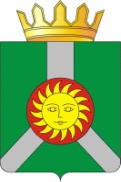 АДМИНИСТРАЦИЯ  КОЛПАШЕВСКОГО РАЙОНА ТОМСКОЙ ОБЛАСТИПОСТАНОВЛЕНИЕАДМИНИСТРАЦИЯ  КОЛПАШЕВСКОГО РАЙОНА ТОМСКОЙ ОБЛАСТИПОСТАНОВЛЕНИЕАДМИНИСТРАЦИЯ  КОЛПАШЕВСКОГО РАЙОНА ТОМСКОЙ ОБЛАСТИПОСТАНОВЛЕНИЕМуниципальный правовой акт, являющийся основанием для разработки муниципальной программыПостановление Администрации Колпашевского района от 10.09.2015 № 919 «Об утверждении Перечня муниципальных программ муниципального образования «Колпашевский район»Постановление Администрации Колпашевского района от 10.09.2015 № 919 «Об утверждении Перечня муниципальных программ муниципального образования «Колпашевский район»Постановление Администрации Колпашевского района от 10.09.2015 № 919 «Об утверждении Перечня муниципальных программ муниципального образования «Колпашевский район»Постановление Администрации Колпашевского района от 10.09.2015 № 919 «Об утверждении Перечня муниципальных программ муниципального образования «Колпашевский район»Постановление Администрации Колпашевского района от 10.09.2015 № 919 «Об утверждении Перечня муниципальных программ муниципального образования «Колпашевский район»Постановление Администрации Колпашевского района от 10.09.2015 № 919 «Об утверждении Перечня муниципальных программ муниципального образования «Колпашевский район»Постановление Администрации Колпашевского района от 10.09.2015 № 919 «Об утверждении Перечня муниципальных программ муниципального образования «Колпашевский район»Постановление Администрации Колпашевского района от 10.09.2015 № 919 «Об утверждении Перечня муниципальных программ муниципального образования «Колпашевский район»Постановление Администрации Колпашевского района от 10.09.2015 № 919 «Об утверждении Перечня муниципальных программ муниципального образования «Колпашевский район»Постановление Администрации Колпашевского района от 10.09.2015 № 919 «Об утверждении Перечня муниципальных программ муниципального образования «Колпашевский район»Постановление Администрации Колпашевского района от 10.09.2015 № 919 «Об утверждении Перечня муниципальных программ муниципального образования «Колпашевский район»Постановление Администрации Колпашевского района от 10.09.2015 № 919 «Об утверждении Перечня муниципальных программ муниципального образования «Колпашевский район»Постановление Администрации Колпашевского района от 10.09.2015 № 919 «Об утверждении Перечня муниципальных программ муниципального образования «Колпашевский район»Постановление Администрации Колпашевского района от 10.09.2015 № 919 «Об утверждении Перечня муниципальных программ муниципального образования «Колпашевский район»Постановление Администрации Колпашевского района от 10.09.2015 № 919 «Об утверждении Перечня муниципальных программ муниципального образования «Колпашевский район»Постановление Администрации Колпашевского района от 10.09.2015 № 919 «Об утверждении Перечня муниципальных программ муниципального образования «Колпашевский район»Постановление Администрации Колпашевского района от 10.09.2015 № 919 «Об утверждении Перечня муниципальных программ муниципального образования «Колпашевский район»Постановление Администрации Колпашевского района от 10.09.2015 № 919 «Об утверждении Перечня муниципальных программ муниципального образования «Колпашевский район»Постановление Администрации Колпашевского района от 10.09.2015 № 919 «Об утверждении Перечня муниципальных программ муниципального образования «Колпашевский район»Постановление Администрации Колпашевского района от 10.09.2015 № 919 «Об утверждении Перечня муниципальных программ муниципального образования «Колпашевский район»Постановление Администрации Колпашевского района от 10.09.2015 № 919 «Об утверждении Перечня муниципальных программ муниципального образования «Колпашевский район»Постановление Администрации Колпашевского района от 10.09.2015 № 919 «Об утверждении Перечня муниципальных программ муниципального образования «Колпашевский район»Постановление Администрации Колпашевского района от 10.09.2015 № 919 «Об утверждении Перечня муниципальных программ муниципального образования «Колпашевский район»Постановление Администрации Колпашевского района от 10.09.2015 № 919 «Об утверждении Перечня муниципальных программ муниципального образования «Колпашевский район»Постановление Администрации Колпашевского района от 10.09.2015 № 919 «Об утверждении Перечня муниципальных программ муниципального образования «Колпашевский район»Постановление Администрации Колпашевского района от 10.09.2015 № 919 «Об утверждении Перечня муниципальных программ муниципального образования «Колпашевский район»Наименование муниципальной программыРазвитие молодёжной политики, физической культуры и массового спорта на территории муниципального образования «Колпашевский район»Развитие молодёжной политики, физической культуры и массового спорта на территории муниципального образования «Колпашевский район»Развитие молодёжной политики, физической культуры и массового спорта на территории муниципального образования «Колпашевский район»Развитие молодёжной политики, физической культуры и массового спорта на территории муниципального образования «Колпашевский район»Развитие молодёжной политики, физической культуры и массового спорта на территории муниципального образования «Колпашевский район»Развитие молодёжной политики, физической культуры и массового спорта на территории муниципального образования «Колпашевский район»Развитие молодёжной политики, физической культуры и массового спорта на территории муниципального образования «Колпашевский район»Развитие молодёжной политики, физической культуры и массового спорта на территории муниципального образования «Колпашевский район»Развитие молодёжной политики, физической культуры и массового спорта на территории муниципального образования «Колпашевский район»Развитие молодёжной политики, физической культуры и массового спорта на территории муниципального образования «Колпашевский район»Развитие молодёжной политики, физической культуры и массового спорта на территории муниципального образования «Колпашевский район»Развитие молодёжной политики, физической культуры и массового спорта на территории муниципального образования «Колпашевский район»Развитие молодёжной политики, физической культуры и массового спорта на территории муниципального образования «Колпашевский район»Развитие молодёжной политики, физической культуры и массового спорта на территории муниципального образования «Колпашевский район»Развитие молодёжной политики, физической культуры и массового спорта на территории муниципального образования «Колпашевский район»Развитие молодёжной политики, физической культуры и массового спорта на территории муниципального образования «Колпашевский район»Развитие молодёжной политики, физической культуры и массового спорта на территории муниципального образования «Колпашевский район»Развитие молодёжной политики, физической культуры и массового спорта на территории муниципального образования «Колпашевский район»Развитие молодёжной политики, физической культуры и массового спорта на территории муниципального образования «Колпашевский район»Развитие молодёжной политики, физической культуры и массового спорта на территории муниципального образования «Колпашевский район»Развитие молодёжной политики, физической культуры и массового спорта на территории муниципального образования «Колпашевский район»Развитие молодёжной политики, физической культуры и массового спорта на территории муниципального образования «Колпашевский район»Развитие молодёжной политики, физической культуры и массового спорта на территории муниципального образования «Колпашевский район»Развитие молодёжной политики, физической культуры и массового спорта на территории муниципального образования «Колпашевский район»Развитие молодёжной политики, физической культуры и массового спорта на территории муниципального образования «Колпашевский район»Развитие молодёжной политики, физической культуры и массового спорта на территории муниципального образования «Колпашевский район»Ответственный  исполнитель   муниципальнойпрограммыУправление по культуре, спорту и молодёжной политике Администрации Колпашевского районаУправление по культуре, спорту и молодёжной политике Администрации Колпашевского районаУправление по культуре, спорту и молодёжной политике Администрации Колпашевского районаУправление по культуре, спорту и молодёжной политике Администрации Колпашевского районаУправление по культуре, спорту и молодёжной политике Администрации Колпашевского районаУправление по культуре, спорту и молодёжной политике Администрации Колпашевского районаУправление по культуре, спорту и молодёжной политике Администрации Колпашевского районаУправление по культуре, спорту и молодёжной политике Администрации Колпашевского районаУправление по культуре, спорту и молодёжной политике Администрации Колпашевского районаУправление по культуре, спорту и молодёжной политике Администрации Колпашевского районаУправление по культуре, спорту и молодёжной политике Администрации Колпашевского районаУправление по культуре, спорту и молодёжной политике Администрации Колпашевского районаУправление по культуре, спорту и молодёжной политике Администрации Колпашевского районаУправление по культуре, спорту и молодёжной политике Администрации Колпашевского районаУправление по культуре, спорту и молодёжной политике Администрации Колпашевского районаУправление по культуре, спорту и молодёжной политике Администрации Колпашевского районаУправление по культуре, спорту и молодёжной политике Администрации Колпашевского районаУправление по культуре, спорту и молодёжной политике Администрации Колпашевского районаУправление по культуре, спорту и молодёжной политике Администрации Колпашевского районаУправление по культуре, спорту и молодёжной политике Администрации Колпашевского районаУправление по культуре, спорту и молодёжной политике Администрации Колпашевского районаУправление по культуре, спорту и молодёжной политике Администрации Колпашевского районаУправление по культуре, спорту и молодёжной политике Администрации Колпашевского районаУправление по культуре, спорту и молодёжной политике Администрации Колпашевского районаУправление по культуре, спорту и молодёжной политике Администрации Колпашевского районаУправление по культуре, спорту и молодёжной политике Администрации Колпашевского районаСоисполнители муниципальной программыУправление по культуре, спорту и молодёжной политике Администрации Колпашевского районаУправление по культуре, спорту и молодёжной политике Администрации Колпашевского районаУправление по культуре, спорту и молодёжной политике Администрации Колпашевского районаУправление по культуре, спорту и молодёжной политике Администрации Колпашевского районаУправление по культуре, спорту и молодёжной политике Администрации Колпашевского районаУправление по культуре, спорту и молодёжной политике Администрации Колпашевского районаУправление по культуре, спорту и молодёжной политике Администрации Колпашевского районаУправление по культуре, спорту и молодёжной политике Администрации Колпашевского районаУправление по культуре, спорту и молодёжной политике Администрации Колпашевского районаУправление по культуре, спорту и молодёжной политике Администрации Колпашевского районаУправление по культуре, спорту и молодёжной политике Администрации Колпашевского районаУправление по культуре, спорту и молодёжной политике Администрации Колпашевского районаУправление по культуре, спорту и молодёжной политике Администрации Колпашевского районаУправление по культуре, спорту и молодёжной политике Администрации Колпашевского районаУправление по культуре, спорту и молодёжной политике Администрации Колпашевского районаУправление по культуре, спорту и молодёжной политике Администрации Колпашевского районаУправление по культуре, спорту и молодёжной политике Администрации Колпашевского районаУправление по культуре, спорту и молодёжной политике Администрации Колпашевского районаУправление по культуре, спорту и молодёжной политике Администрации Колпашевского районаУправление по культуре, спорту и молодёжной политике Администрации Колпашевского районаУправление по культуре, спорту и молодёжной политике Администрации Колпашевского районаУправление по культуре, спорту и молодёжной политике Администрации Колпашевского районаУправление по культуре, спорту и молодёжной политике Администрации Колпашевского районаУправление по культуре, спорту и молодёжной политике Администрации Колпашевского районаУправление по культуре, спорту и молодёжной политике Администрации Колпашевского районаУправление по культуре, спорту и молодёжной политике Администрации Колпашевского районаУчастники муниципальной программыУправление по культуре, спорту и молодёжной политике Администрации Колпашевского района; Управление образования Колпашевского района.Управление по культуре, спорту и молодёжной политике Администрации Колпашевского района; Управление образования Колпашевского района.Управление по культуре, спорту и молодёжной политике Администрации Колпашевского района; Управление образования Колпашевского района.Управление по культуре, спорту и молодёжной политике Администрации Колпашевского района; Управление образования Колпашевского района.Управление по культуре, спорту и молодёжной политике Администрации Колпашевского района; Управление образования Колпашевского района.Управление по культуре, спорту и молодёжной политике Администрации Колпашевского района; Управление образования Колпашевского района.Управление по культуре, спорту и молодёжной политике Администрации Колпашевского района; Управление образования Колпашевского района.Управление по культуре, спорту и молодёжной политике Администрации Колпашевского района; Управление образования Колпашевского района.Управление по культуре, спорту и молодёжной политике Администрации Колпашевского района; Управление образования Колпашевского района.Управление по культуре, спорту и молодёжной политике Администрации Колпашевского района; Управление образования Колпашевского района.Управление по культуре, спорту и молодёжной политике Администрации Колпашевского района; Управление образования Колпашевского района.Управление по культуре, спорту и молодёжной политике Администрации Колпашевского района; Управление образования Колпашевского района.Управление по культуре, спорту и молодёжной политике Администрации Колпашевского района; Управление образования Колпашевского района.Управление по культуре, спорту и молодёжной политике Администрации Колпашевского района; Управление образования Колпашевского района.Управление по культуре, спорту и молодёжной политике Администрации Колпашевского района; Управление образования Колпашевского района.Управление по культуре, спорту и молодёжной политике Администрации Колпашевского района; Управление образования Колпашевского района.Управление по культуре, спорту и молодёжной политике Администрации Колпашевского района; Управление образования Колпашевского района.Управление по культуре, спорту и молодёжной политике Администрации Колпашевского района; Управление образования Колпашевского района.Управление по культуре, спорту и молодёжной политике Администрации Колпашевского района; Управление образования Колпашевского района.Управление по культуре, спорту и молодёжной политике Администрации Колпашевского района; Управление образования Колпашевского района.Управление по культуре, спорту и молодёжной политике Администрации Колпашевского района; Управление образования Колпашевского района.Управление по культуре, спорту и молодёжной политике Администрации Колпашевского района; Управление образования Колпашевского района.Управление по культуре, спорту и молодёжной политике Администрации Колпашевского района; Управление образования Колпашевского района.Управление по культуре, спорту и молодёжной политике Администрации Колпашевского района; Управление образования Колпашевского района.Управление по культуре, спорту и молодёжной политике Администрации Колпашевского района; Управление образования Колпашевского района.Управление по культуре, спорту и молодёжной политике Администрации Колпашевского района; Управление образования Колпашевского района.Участники мероприятийАдминистрации поселений Колпашевского района; МКУ «Агентство»;Муниципальные бюджетные учреждения культуры Колпашевского районаАдминистрации поселений Колпашевского района; МКУ «Агентство»;Муниципальные бюджетные учреждения культуры Колпашевского районаАдминистрации поселений Колпашевского района; МКУ «Агентство»;Муниципальные бюджетные учреждения культуры Колпашевского районаАдминистрации поселений Колпашевского района; МКУ «Агентство»;Муниципальные бюджетные учреждения культуры Колпашевского районаАдминистрации поселений Колпашевского района; МКУ «Агентство»;Муниципальные бюджетные учреждения культуры Колпашевского районаАдминистрации поселений Колпашевского района; МКУ «Агентство»;Муниципальные бюджетные учреждения культуры Колпашевского районаАдминистрации поселений Колпашевского района; МКУ «Агентство»;Муниципальные бюджетные учреждения культуры Колпашевского районаАдминистрации поселений Колпашевского района; МКУ «Агентство»;Муниципальные бюджетные учреждения культуры Колпашевского районаАдминистрации поселений Колпашевского района; МКУ «Агентство»;Муниципальные бюджетные учреждения культуры Колпашевского районаАдминистрации поселений Колпашевского района; МКУ «Агентство»;Муниципальные бюджетные учреждения культуры Колпашевского районаАдминистрации поселений Колпашевского района; МКУ «Агентство»;Муниципальные бюджетные учреждения культуры Колпашевского районаАдминистрации поселений Колпашевского района; МКУ «Агентство»;Муниципальные бюджетные учреждения культуры Колпашевского районаАдминистрации поселений Колпашевского района; МКУ «Агентство»;Муниципальные бюджетные учреждения культуры Колпашевского районаАдминистрации поселений Колпашевского района; МКУ «Агентство»;Муниципальные бюджетные учреждения культуры Колпашевского районаАдминистрации поселений Колпашевского района; МКУ «Агентство»;Муниципальные бюджетные учреждения культуры Колпашевского районаАдминистрации поселений Колпашевского района; МКУ «Агентство»;Муниципальные бюджетные учреждения культуры Колпашевского районаАдминистрации поселений Колпашевского района; МКУ «Агентство»;Муниципальные бюджетные учреждения культуры Колпашевского районаАдминистрации поселений Колпашевского района; МКУ «Агентство»;Муниципальные бюджетные учреждения культуры Колпашевского районаАдминистрации поселений Колпашевского района; МКУ «Агентство»;Муниципальные бюджетные учреждения культуры Колпашевского районаАдминистрации поселений Колпашевского района; МКУ «Агентство»;Муниципальные бюджетные учреждения культуры Колпашевского районаАдминистрации поселений Колпашевского района; МКУ «Агентство»;Муниципальные бюджетные учреждения культуры Колпашевского районаАдминистрации поселений Колпашевского района; МКУ «Агентство»;Муниципальные бюджетные учреждения культуры Колпашевского районаАдминистрации поселений Колпашевского района; МКУ «Агентство»;Муниципальные бюджетные учреждения культуры Колпашевского районаАдминистрации поселений Колпашевского района; МКУ «Агентство»;Муниципальные бюджетные учреждения культуры Колпашевского районаАдминистрации поселений Колпашевского района; МКУ «Агентство»;Муниципальные бюджетные учреждения культуры Колпашевского районаАдминистрации поселений Колпашевского района; МКУ «Агентство»;Муниципальные бюджетные учреждения культуры Колпашевского районаСреднесрочная цель и приоритеты социально-экономического развития Колпашевского района, на реализацию которых направленамуниципальнаяпрограммаПовышение уровня и качества жизни населения на территории Колпашевского района, накопление человеческого потенциалаПовышение уровня и качества жизни населения на территории Колпашевского района, накопление человеческого потенциалаПовышение уровня и качества жизни населения на территории Колпашевского района, накопление человеческого потенциалаПовышение уровня и качества жизни населения на территории Колпашевского района, накопление человеческого потенциалаПовышение уровня и качества жизни населения на территории Колпашевского района, накопление человеческого потенциалаПовышение уровня и качества жизни населения на территории Колпашевского района, накопление человеческого потенциалаПовышение уровня и качества жизни населения на территории Колпашевского района, накопление человеческого потенциалаПовышение уровня и качества жизни населения на территории Колпашевского района, накопление человеческого потенциалаПовышение уровня и качества жизни населения на территории Колпашевского района, накопление человеческого потенциалаПовышение уровня и качества жизни населения на территории Колпашевского района, накопление человеческого потенциалаПовышение уровня и качества жизни населения на территории Колпашевского района, накопление человеческого потенциалаПовышение уровня и качества жизни населения на территории Колпашевского района, накопление человеческого потенциалаПовышение уровня и качества жизни населения на территории Колпашевского района, накопление человеческого потенциалаПовышение уровня и качества жизни населения на территории Колпашевского района, накопление человеческого потенциалаПовышение уровня и качества жизни населения на территории Колпашевского района, накопление человеческого потенциалаПовышение уровня и качества жизни населения на территории Колпашевского района, накопление человеческого потенциалаПовышение уровня и качества жизни населения на территории Колпашевского района, накопление человеческого потенциалаПовышение уровня и качества жизни населения на территории Колпашевского района, накопление человеческого потенциалаПовышение уровня и качества жизни населения на территории Колпашевского района, накопление человеческого потенциалаПовышение уровня и качества жизни населения на территории Колпашевского района, накопление человеческого потенциалаПовышение уровня и качества жизни населения на территории Колпашевского района, накопление человеческого потенциалаПовышение уровня и качества жизни населения на территории Колпашевского района, накопление человеческого потенциалаПовышение уровня и качества жизни населения на территории Колпашевского района, накопление человеческого потенциалаПовышение уровня и качества жизни населения на территории Колпашевского района, накопление человеческого потенциалаПовышение уровня и качества жизни населения на территории Колпашевского района, накопление человеческого потенциалаПовышение уровня и качества жизни населения на территории Колпашевского района, накопление человеческого потенциалаЦель муниципальной ПрограммыСоздание условий для развития физической культуры и массового спорта, эффективной молодёжной политики на территории Колпашевского районаСоздание условий для развития физической культуры и массового спорта, эффективной молодёжной политики на территории Колпашевского районаСоздание условий для развития физической культуры и массового спорта, эффективной молодёжной политики на территории Колпашевского районаСоздание условий для развития физической культуры и массового спорта, эффективной молодёжной политики на территории Колпашевского районаСоздание условий для развития физической культуры и массового спорта, эффективной молодёжной политики на территории Колпашевского районаСоздание условий для развития физической культуры и массового спорта, эффективной молодёжной политики на территории Колпашевского районаСоздание условий для развития физической культуры и массового спорта, эффективной молодёжной политики на территории Колпашевского районаСоздание условий для развития физической культуры и массового спорта, эффективной молодёжной политики на территории Колпашевского районаСоздание условий для развития физической культуры и массового спорта, эффективной молодёжной политики на территории Колпашевского районаСоздание условий для развития физической культуры и массового спорта, эффективной молодёжной политики на территории Колпашевского районаСоздание условий для развития физической культуры и массового спорта, эффективной молодёжной политики на территории Колпашевского районаСоздание условий для развития физической культуры и массового спорта, эффективной молодёжной политики на территории Колпашевского районаСоздание условий для развития физической культуры и массового спорта, эффективной молодёжной политики на территории Колпашевского районаСоздание условий для развития физической культуры и массового спорта, эффективной молодёжной политики на территории Колпашевского районаСоздание условий для развития физической культуры и массового спорта, эффективной молодёжной политики на территории Колпашевского районаСоздание условий для развития физической культуры и массового спорта, эффективной молодёжной политики на территории Колпашевского районаСоздание условий для развития физической культуры и массового спорта, эффективной молодёжной политики на территории Колпашевского районаСоздание условий для развития физической культуры и массового спорта, эффективной молодёжной политики на территории Колпашевского районаСоздание условий для развития физической культуры и массового спорта, эффективной молодёжной политики на территории Колпашевского районаСоздание условий для развития физической культуры и массового спорта, эффективной молодёжной политики на территории Колпашевского районаСоздание условий для развития физической культуры и массового спорта, эффективной молодёжной политики на территории Колпашевского районаСоздание условий для развития физической культуры и массового спорта, эффективной молодёжной политики на территории Колпашевского районаСоздание условий для развития физической культуры и массового спорта, эффективной молодёжной политики на территории Колпашевского районаСоздание условий для развития физической культуры и массового спорта, эффективной молодёжной политики на территории Колпашевского районаСоздание условий для развития физической культуры и массового спорта, эффективной молодёжной политики на территории Колпашевского районаСоздание условий для развития физической культуры и массового спорта, эффективной молодёжной политики на территории Колпашевского районаПоказатели цели муниципальной программы и их значения (с детализацией по годам реализации)Показатели целиПоказатели целиГод раз-работки муниципальной программы(2015)Год раз-работки муниципальной программы(2015)Год раз-работки муниципальной программы(2015)Год раз-работки муниципальной программы(2015)1 –й год реализации(2016)1 –й год реализации(2016)1 –й год реализации(2016)1 –й год реализации(2016)2 –й год реализации(2017)2 –й год реализации(2017)2 –й год реализации(2017)2 –й год реализации(2017)3 –й год реализации(2018)3 –й год реализации(2018)3 –й год реализации(2018)3 –й год реализации(2018)4 –й год реализации(2019)4 –й год реализации(2019)4 –й год реализации(2019)4 –й год реализации(2019)5 –й год реализации(2020)5 –й год реализации(2020)Последнийгод реализации (2021)Последнийгод реализации (2021)1. Доля населения,систематически занимающегося физической культурой и спортом1. Доля населения,систематически занимающегося физической культурой и спортом21,2321,2321,2321,2327,0127,0127,0127,0129,6429,6429,6429,6429,6929,6929,6929,6937,037,037,037,041,041,045,045,01.1. Доля детей и молодежи, проживающих в Томской области, систематически занимающихся физической культурой и спортом, в общей численности детей и молодежи (%)1.1. Доля детей и молодежи, проживающих в Томской области, систематически занимающихся физической культурой и спортом, в общей численности детей и молодежи (%)****************51,051,051,051,053,553,556,556,51.2. Доля граждан среднего возраста, проживающих в Томской области, систематически занимающихся физической культурой и спортом, в общей численности граждан среднего возраста (%)1.2. Доля граждан среднего возраста, проживающих в Томской области, систематически занимающихся физической культурой и спортом, в общей численности граждан среднего возраста (%)****************35,035,035,035,040,540,544,044,01.3. Доля граждан старшего возраста, проживающих в Томской области, систематически занимающихся физической культурой и спортом, в общей численности граждан старшего возраста (%)1.3. Доля граждан старшего возраста, проживающих в Томской области, систематически занимающихся физической культурой и спортом, в общей численности граждан старшего возраста (%)****************23,023,023,023,023,023,024,024,02. Доля молодёжи, в возрасте от 14 до 30 лет, участвующей в мероприятиях молодежной политики, %2. Доля молодёжи, в возрасте от 14 до 30 лет, участвующей в мероприятиях молодежной политики, %61,961,961,961,962626262не менее 32не менее 32не менее 32не менее 32не менее 34не менее 34не менее 34не менее 34не менее 36не менее 36не менее 36не менее 36не менее 38не менее 38не менее39не менее39Задачи муниципальнойпрограммыЗадача 1. Создание условий для организации физкультурно-оздоровительной и спортивной работы с населением Колпашевского района.Задача 2. Создание условий для успешной социализации и самореализации молодёжи Колпашевского района.Задача 3. Государственная поддержка решения жилищной проблемы молодых семей, признанных в установленном порядке нуждающимися в жилом помещении.Задача 1. Создание условий для организации физкультурно-оздоровительной и спортивной работы с населением Колпашевского района.Задача 2. Создание условий для успешной социализации и самореализации молодёжи Колпашевского района.Задача 3. Государственная поддержка решения жилищной проблемы молодых семей, признанных в установленном порядке нуждающимися в жилом помещении.Задача 1. Создание условий для организации физкультурно-оздоровительной и спортивной работы с населением Колпашевского района.Задача 2. Создание условий для успешной социализации и самореализации молодёжи Колпашевского района.Задача 3. Государственная поддержка решения жилищной проблемы молодых семей, признанных в установленном порядке нуждающимися в жилом помещении.Задача 1. Создание условий для организации физкультурно-оздоровительной и спортивной работы с населением Колпашевского района.Задача 2. Создание условий для успешной социализации и самореализации молодёжи Колпашевского района.Задача 3. Государственная поддержка решения жилищной проблемы молодых семей, признанных в установленном порядке нуждающимися в жилом помещении.Задача 1. Создание условий для организации физкультурно-оздоровительной и спортивной работы с населением Колпашевского района.Задача 2. Создание условий для успешной социализации и самореализации молодёжи Колпашевского района.Задача 3. Государственная поддержка решения жилищной проблемы молодых семей, признанных в установленном порядке нуждающимися в жилом помещении.Задача 1. Создание условий для организации физкультурно-оздоровительной и спортивной работы с населением Колпашевского района.Задача 2. Создание условий для успешной социализации и самореализации молодёжи Колпашевского района.Задача 3. Государственная поддержка решения жилищной проблемы молодых семей, признанных в установленном порядке нуждающимися в жилом помещении.Задача 1. Создание условий для организации физкультурно-оздоровительной и спортивной работы с населением Колпашевского района.Задача 2. Создание условий для успешной социализации и самореализации молодёжи Колпашевского района.Задача 3. Государственная поддержка решения жилищной проблемы молодых семей, признанных в установленном порядке нуждающимися в жилом помещении.Задача 1. Создание условий для организации физкультурно-оздоровительной и спортивной работы с населением Колпашевского района.Задача 2. Создание условий для успешной социализации и самореализации молодёжи Колпашевского района.Задача 3. Государственная поддержка решения жилищной проблемы молодых семей, признанных в установленном порядке нуждающимися в жилом помещении.Задача 1. Создание условий для организации физкультурно-оздоровительной и спортивной работы с населением Колпашевского района.Задача 2. Создание условий для успешной социализации и самореализации молодёжи Колпашевского района.Задача 3. Государственная поддержка решения жилищной проблемы молодых семей, признанных в установленном порядке нуждающимися в жилом помещении.Задача 1. Создание условий для организации физкультурно-оздоровительной и спортивной работы с населением Колпашевского района.Задача 2. Создание условий для успешной социализации и самореализации молодёжи Колпашевского района.Задача 3. Государственная поддержка решения жилищной проблемы молодых семей, признанных в установленном порядке нуждающимися в жилом помещении.Задача 1. Создание условий для организации физкультурно-оздоровительной и спортивной работы с населением Колпашевского района.Задача 2. Создание условий для успешной социализации и самореализации молодёжи Колпашевского района.Задача 3. Государственная поддержка решения жилищной проблемы молодых семей, признанных в установленном порядке нуждающимися в жилом помещении.Задача 1. Создание условий для организации физкультурно-оздоровительной и спортивной работы с населением Колпашевского района.Задача 2. Создание условий для успешной социализации и самореализации молодёжи Колпашевского района.Задача 3. Государственная поддержка решения жилищной проблемы молодых семей, признанных в установленном порядке нуждающимися в жилом помещении.Задача 1. Создание условий для организации физкультурно-оздоровительной и спортивной работы с населением Колпашевского района.Задача 2. Создание условий для успешной социализации и самореализации молодёжи Колпашевского района.Задача 3. Государственная поддержка решения жилищной проблемы молодых семей, признанных в установленном порядке нуждающимися в жилом помещении.Задача 1. Создание условий для организации физкультурно-оздоровительной и спортивной работы с населением Колпашевского района.Задача 2. Создание условий для успешной социализации и самореализации молодёжи Колпашевского района.Задача 3. Государственная поддержка решения жилищной проблемы молодых семей, признанных в установленном порядке нуждающимися в жилом помещении.Задача 1. Создание условий для организации физкультурно-оздоровительной и спортивной работы с населением Колпашевского района.Задача 2. Создание условий для успешной социализации и самореализации молодёжи Колпашевского района.Задача 3. Государственная поддержка решения жилищной проблемы молодых семей, признанных в установленном порядке нуждающимися в жилом помещении.Задача 1. Создание условий для организации физкультурно-оздоровительной и спортивной работы с населением Колпашевского района.Задача 2. Создание условий для успешной социализации и самореализации молодёжи Колпашевского района.Задача 3. Государственная поддержка решения жилищной проблемы молодых семей, признанных в установленном порядке нуждающимися в жилом помещении.Задача 1. Создание условий для организации физкультурно-оздоровительной и спортивной работы с населением Колпашевского района.Задача 2. Создание условий для успешной социализации и самореализации молодёжи Колпашевского района.Задача 3. Государственная поддержка решения жилищной проблемы молодых семей, признанных в установленном порядке нуждающимися в жилом помещении.Задача 1. Создание условий для организации физкультурно-оздоровительной и спортивной работы с населением Колпашевского района.Задача 2. Создание условий для успешной социализации и самореализации молодёжи Колпашевского района.Задача 3. Государственная поддержка решения жилищной проблемы молодых семей, признанных в установленном порядке нуждающимися в жилом помещении.Задача 1. Создание условий для организации физкультурно-оздоровительной и спортивной работы с населением Колпашевского района.Задача 2. Создание условий для успешной социализации и самореализации молодёжи Колпашевского района.Задача 3. Государственная поддержка решения жилищной проблемы молодых семей, признанных в установленном порядке нуждающимися в жилом помещении.Задача 1. Создание условий для организации физкультурно-оздоровительной и спортивной работы с населением Колпашевского района.Задача 2. Создание условий для успешной социализации и самореализации молодёжи Колпашевского района.Задача 3. Государственная поддержка решения жилищной проблемы молодых семей, признанных в установленном порядке нуждающимися в жилом помещении.Задача 1. Создание условий для организации физкультурно-оздоровительной и спортивной работы с населением Колпашевского района.Задача 2. Создание условий для успешной социализации и самореализации молодёжи Колпашевского района.Задача 3. Государственная поддержка решения жилищной проблемы молодых семей, признанных в установленном порядке нуждающимися в жилом помещении.Задача 1. Создание условий для организации физкультурно-оздоровительной и спортивной работы с населением Колпашевского района.Задача 2. Создание условий для успешной социализации и самореализации молодёжи Колпашевского района.Задача 3. Государственная поддержка решения жилищной проблемы молодых семей, признанных в установленном порядке нуждающимися в жилом помещении.Задача 1. Создание условий для организации физкультурно-оздоровительной и спортивной работы с населением Колпашевского района.Задача 2. Создание условий для успешной социализации и самореализации молодёжи Колпашевского района.Задача 3. Государственная поддержка решения жилищной проблемы молодых семей, признанных в установленном порядке нуждающимися в жилом помещении.Задача 1. Создание условий для организации физкультурно-оздоровительной и спортивной работы с населением Колпашевского района.Задача 2. Создание условий для успешной социализации и самореализации молодёжи Колпашевского района.Задача 3. Государственная поддержка решения жилищной проблемы молодых семей, признанных в установленном порядке нуждающимися в жилом помещении.Задача 1. Создание условий для организации физкультурно-оздоровительной и спортивной работы с населением Колпашевского района.Задача 2. Создание условий для успешной социализации и самореализации молодёжи Колпашевского района.Задача 3. Государственная поддержка решения жилищной проблемы молодых семей, признанных в установленном порядке нуждающимися в жилом помещении.Задача 1. Создание условий для организации физкультурно-оздоровительной и спортивной работы с населением Колпашевского района.Задача 2. Создание условий для успешной социализации и самореализации молодёжи Колпашевского района.Задача 3. Государственная поддержка решения жилищной проблемы молодых семей, признанных в установленном порядке нуждающимися в жилом помещении.Показатели задачПоказатели задачГод раз-работки муниципальной программы(2015)Год раз-работки муниципальной программы(2015)Год раз-работки муниципальной программы(2015)Год раз-работки муниципальной программы(2015)1 –й год реализации(2016)1 –й год реализации(2016)1 –й год реализации(2016)1 –й год реализации(2016)2 –йгод реализации(2017)2 –йгод реализации(2017)2 –йгод реализации(2017)2 –йгод реализации(2017)3 –й год реализации(2018)3 –й год реализации(2018)3 –й год реализации(2018)3 –й год реализации(2018)4 –й год реализации(2019)4 –й год реализации(2019)4 –й год реализации(2019)4 –й год реализации(2019)5 –й год реализации(2020)5 –й год реализации(2020)Последнийгод реализации(2021)Последнийгод реализации(2021)Задача 1. Создание условий для организации физкультурно-оздоровительной и спортивной работы с населением Колпашевского районаЗадача 1. Создание условий для организации физкультурно-оздоровительной и спортивной работы с населением Колпашевского районаЗадача 1. Создание условий для организации физкультурно-оздоровительной и спортивной работы с населением Колпашевского районаЗадача 1. Создание условий для организации физкультурно-оздоровительной и спортивной работы с населением Колпашевского районаЗадача 1. Создание условий для организации физкультурно-оздоровительной и спортивной работы с населением Колпашевского районаЗадача 1. Создание условий для организации физкультурно-оздоровительной и спортивной работы с населением Колпашевского районаЗадача 1. Создание условий для организации физкультурно-оздоровительной и спортивной работы с населением Колпашевского районаЗадача 1. Создание условий для организации физкультурно-оздоровительной и спортивной работы с населением Колпашевского районаЗадача 1. Создание условий для организации физкультурно-оздоровительной и спортивной работы с населением Колпашевского районаЗадача 1. Создание условий для организации физкультурно-оздоровительной и спортивной работы с населением Колпашевского районаЗадача 1. Создание условий для организации физкультурно-оздоровительной и спортивной работы с населением Колпашевского районаЗадача 1. Создание условий для организации физкультурно-оздоровительной и спортивной работы с населением Колпашевского районаЗадача 1. Создание условий для организации физкультурно-оздоровительной и спортивной работы с населением Колпашевского районаЗадача 1. Создание условий для организации физкультурно-оздоровительной и спортивной работы с населением Колпашевского районаЗадача 1. Создание условий для организации физкультурно-оздоровительной и спортивной работы с населением Колпашевского районаЗадача 1. Создание условий для организации физкультурно-оздоровительной и спортивной работы с населением Колпашевского районаЗадача 1. Создание условий для организации физкультурно-оздоровительной и спортивной работы с населением Колпашевского районаЗадача 1. Создание условий для организации физкультурно-оздоровительной и спортивной работы с населением Колпашевского районаЗадача 1. Создание условий для организации физкультурно-оздоровительной и спортивной работы с населением Колпашевского районаЗадача 1. Создание условий для организации физкультурно-оздоровительной и спортивной работы с населением Колпашевского районаЗадача 1. Создание условий для организации физкультурно-оздоровительной и спортивной работы с населением Колпашевского районаЗадача 1. Создание условий для организации физкультурно-оздоровительной и спортивной работы с населением Колпашевского районаЗадача 1. Создание условий для организации физкультурно-оздоровительной и спортивной работы с населением Колпашевского районаЗадача 1. Создание условий для организации физкультурно-оздоровительной и спортивной работы с населением Колпашевского районаЗадача 1. Создание условий для организации физкультурно-оздоровительной и спортивной работы с населением Колпашевского районаЗадача 1. Создание условий для организации физкультурно-оздоровительной и спортивной работы с населением Колпашевского районаПоказатели задачи 1Показатели задачи 1Показатели задачи 11. Количество участников  физкультурных, физкультурно-оздоровительных и  спортивных мероприятий, проведённых на территории Колпашевского  района (чел.)1. Количество участников  физкультурных, физкультурно-оздоровительных и  спортивных мероприятий, проведённых на территории Колпашевского  района (чел.)1. Количество участников  физкультурных, физкультурно-оздоровительных и  спортивных мероприятий, проведённых на территории Колпашевского  района (чел.)1780017800178001830018300183001830018300186001860018600186001890018900189001890019200192001920019500195001970019700Задача 2. Создание условий для успешной социализации и самореализации молодёжи Колпашевского районаЗадача 2. Создание условий для успешной социализации и самореализации молодёжи Колпашевского районаЗадача 2. Создание условий для успешной социализации и самореализации молодёжи Колпашевского районаЗадача 2. Создание условий для успешной социализации и самореализации молодёжи Колпашевского районаЗадача 2. Создание условий для успешной социализации и самореализации молодёжи Колпашевского районаЗадача 2. Создание условий для успешной социализации и самореализации молодёжи Колпашевского районаЗадача 2. Создание условий для успешной социализации и самореализации молодёжи Колпашевского районаЗадача 2. Создание условий для успешной социализации и самореализации молодёжи Колпашевского районаЗадача 2. Создание условий для успешной социализации и самореализации молодёжи Колпашевского районаЗадача 2. Создание условий для успешной социализации и самореализации молодёжи Колпашевского районаЗадача 2. Создание условий для успешной социализации и самореализации молодёжи Колпашевского районаЗадача 2. Создание условий для успешной социализации и самореализации молодёжи Колпашевского районаЗадача 2. Создание условий для успешной социализации и самореализации молодёжи Колпашевского районаЗадача 2. Создание условий для успешной социализации и самореализации молодёжи Колпашевского районаЗадача 2. Создание условий для успешной социализации и самореализации молодёжи Колпашевского районаЗадача 2. Создание условий для успешной социализации и самореализации молодёжи Колпашевского районаЗадача 2. Создание условий для успешной социализации и самореализации молодёжи Колпашевского районаЗадача 2. Создание условий для успешной социализации и самореализации молодёжи Колпашевского районаЗадача 2. Создание условий для успешной социализации и самореализации молодёжи Колпашевского районаЗадача 2. Создание условий для успешной социализации и самореализации молодёжи Колпашевского районаЗадача 2. Создание условий для успешной социализации и самореализации молодёжи Колпашевского районаЗадача 2. Создание условий для успешной социализации и самореализации молодёжи Колпашевского районаЗадача 2. Создание условий для успешной социализации и самореализации молодёжи Колпашевского районаЗадача 2. Создание условий для успешной социализации и самореализации молодёжи Колпашевского районаЗадача 2. Создание условий для успешной социализации и самореализации молодёжи Колпашевского районаЗадача 2. Создание условий для успешной социализации и самореализации молодёжи Колпашевского районаПоказатели задачи 2Показатели задачи 2Показатели задачи 2Показатели задачи 21. Доля молодёжи в возрасте от 14 до 30 лет, участвующей в мероприятиях, направленных на самореализацию молодёжи, от общего числа молодёжи  (%)1. Доля молодёжи в возрасте от 14 до 30 лет, участвующей в мероприятиях, направленных на самореализацию молодёжи, от общего числа молодёжи  (%)1. Доля молодёжи в возрасте от 14 до 30 лет, участвующей в мероприятиях, направленных на самореализацию молодёжи, от общего числа молодёжи  (%)1. Доля молодёжи в возрасте от 14 до 30 лет, участвующей в мероприятиях, направленных на самореализацию молодёжи, от общего числа молодёжи  (%)20202025252525303030303535353540404045454747Задача 3. Государственная поддержка решения жилищной проблемы молодых семей, признанных в установленном порядке нуждающимися в жилом помещенииЗадача 3. Государственная поддержка решения жилищной проблемы молодых семей, признанных в установленном порядке нуждающимися в жилом помещенииЗадача 3. Государственная поддержка решения жилищной проблемы молодых семей, признанных в установленном порядке нуждающимися в жилом помещенииЗадача 3. Государственная поддержка решения жилищной проблемы молодых семей, признанных в установленном порядке нуждающимися в жилом помещенииЗадача 3. Государственная поддержка решения жилищной проблемы молодых семей, признанных в установленном порядке нуждающимися в жилом помещенииЗадача 3. Государственная поддержка решения жилищной проблемы молодых семей, признанных в установленном порядке нуждающимися в жилом помещенииЗадача 3. Государственная поддержка решения жилищной проблемы молодых семей, признанных в установленном порядке нуждающимися в жилом помещенииЗадача 3. Государственная поддержка решения жилищной проблемы молодых семей, признанных в установленном порядке нуждающимися в жилом помещенииЗадача 3. Государственная поддержка решения жилищной проблемы молодых семей, признанных в установленном порядке нуждающимися в жилом помещенииЗадача 3. Государственная поддержка решения жилищной проблемы молодых семей, признанных в установленном порядке нуждающимися в жилом помещенииЗадача 3. Государственная поддержка решения жилищной проблемы молодых семей, признанных в установленном порядке нуждающимися в жилом помещенииЗадача 3. Государственная поддержка решения жилищной проблемы молодых семей, признанных в установленном порядке нуждающимися в жилом помещенииЗадача 3. Государственная поддержка решения жилищной проблемы молодых семей, признанных в установленном порядке нуждающимися в жилом помещенииЗадача 3. Государственная поддержка решения жилищной проблемы молодых семей, признанных в установленном порядке нуждающимися в жилом помещенииЗадача 3. Государственная поддержка решения жилищной проблемы молодых семей, признанных в установленном порядке нуждающимися в жилом помещенииЗадача 3. Государственная поддержка решения жилищной проблемы молодых семей, признанных в установленном порядке нуждающимися в жилом помещенииЗадача 3. Государственная поддержка решения жилищной проблемы молодых семей, признанных в установленном порядке нуждающимися в жилом помещенииЗадача 3. Государственная поддержка решения жилищной проблемы молодых семей, признанных в установленном порядке нуждающимися в жилом помещенииЗадача 3. Государственная поддержка решения жилищной проблемы молодых семей, признанных в установленном порядке нуждающимися в жилом помещенииЗадача 3. Государственная поддержка решения жилищной проблемы молодых семей, признанных в установленном порядке нуждающимися в жилом помещенииЗадача 3. Государственная поддержка решения жилищной проблемы молодых семей, признанных в установленном порядке нуждающимися в жилом помещенииЗадача 3. Государственная поддержка решения жилищной проблемы молодых семей, признанных в установленном порядке нуждающимися в жилом помещенииЗадача 3. Государственная поддержка решения жилищной проблемы молодых семей, признанных в установленном порядке нуждающимися в жилом помещенииЗадача 3. Государственная поддержка решения жилищной проблемы молодых семей, признанных в установленном порядке нуждающимися в жилом помещенииЗадача 3. Государственная поддержка решения жилищной проблемы молодых семей, признанных в установленном порядке нуждающимися в жилом помещенииЗадача 3. Государственная поддержка решения жилищной проблемы молодых семей, признанных в установленном порядке нуждающимися в жилом помещенииПоказатели задачи 3Показатели задачи 3Показатели задачи 3Показатели задачи 3Показатели задачи 31.Количество молодых семей, улучшивших жилищные условия (ед.)1.Количество молодых семей, улучшивших жилищные условия (ед.)1.Количество молодых семей, улучшивших жилищные условия (ед.)1.Количество молодых семей, улучшивших жилищные условия (ед.)1.Количество молодых семей, улучшивших жилищные условия (ед.)0002222Не менее 2Не менее 2Не менее 2Не менее 2Не менее 2Не менее 2Не менее 2Не менее 2Не менее 2Не менее 2Не менее 2Не менее 2Не менее 2Не менее 2Сроки реализации муниципальной программы2016 - 2021 годы2016 - 2021 годы2016 - 2021 годы2016 - 2021 годы2016 - 2021 годы2016 - 2021 годы2016 - 2021 годы2016 - 2021 годы2016 - 2021 годы2016 - 2021 годы2016 - 2021 годы2016 - 2021 годы2016 - 2021 годы2016 - 2021 годы2016 - 2021 годы2016 - 2021 годы2016 - 2021 годы2016 - 2021 годы2016 - 2021 годы2016 - 2021 годы2016 - 2021 годы2016 - 2021 годы2016 - 2021 годы2016 - 2021 годы2016 - 2021 годы2016 - 2021 годыОбъем и источники финансирова-ния  муниципальной программы (с разбивкой по годам реализации, тыс. рублей)ИсточникиВсегоВсегоВсегоВсего1 –й год реализации(2016)1 –й год реализации(2016)1 –й год реализации(2016)1 –й год реализации(2016)2 –й год реализации(2017)2 –й год реализации(2017)2 –й год реализации(2017)2 –й год реализации(2017)3 –й год реализации(2018)3 –й год реализации(2018)3 –й год реализации(2018)3 –й год реализации(2018)4 –й год реализации(2019)4 –й год реализации(2019)4 –й год реализации(2019)4 –й год реализации(2019)5 –й год реализации(2020)5 –й год реализации(2020)5 –й год реализации(2020)Послед-ний год реализации(2021)Послед-ний год реализации(2021)Объем и источники финансирова-ния  муниципальной программы (с разбивкой по годам реализации, тыс. рублей)Федераль-ный бюджет(по согласованию)5894,25894,25894,25894,2286,0286,0286,0286,0370,3370,3370,3370,3164,7164,7164,7164,73068,23068,23068,23068,21002,51002,51002,51002,51002,5Объем и источники финансирова-ния  муниципальной программы (с разбивкой по годам реализации, тыс. рублей)Областной бюджет(по согласованию)167630,9167630,9167630,9167630,9232,0232,0232,0232,018289,618289,618289,618289,619082,119082,119082,119082,11647,01647,01647,01647,018594,118594,118594,1109786,1109786,1Объем и источники финансирова-ния  муниципальной программы (с разбивкой по годам реализации, тыс. рублей)Местный бюджет56823,156823,156823,156823,18105,08105,08105,08105,09916,89916,89916,89916,81277,41277,41277,41277,43926,33926,33926,33926,311132,611132,611132,622465,022465,0Объем и источники финансирова-ния  муниципальной программы (с разбивкой по годам реализации, тыс. рублей)Бюджеты поселений(по согласованию)0,00,00,00,00,00,00,00,00,00,00,00,00,00,00,00,00,00,00,00,00,00,00,00,00,0Объем и источники финансирова-ния  муниципальной программы (с разбивкой по годам реализации, тыс. рублей)Вне-бюджетные источники(по согласованию)11044,911044,911044,911044,90,00,00,00,0921,6921,6921,6921,6576,1576,1576,1576,10,00,00,00,04773,64773,64773,64773,64773,6Объем и источники финансирова-ния  муниципальной программы (с разбивкой по годам реализации, тыс. рублей)Всего по источникам241393,1241393,1241393,1241393,18623,08623,08623,08623,029498,329498,329498,329498,321100,321100,321100,321100,38641,58641,58641,58641,535502,835502,835502,8138027,2138027,2Перечень подпрограмм, ведомственных целевых программ (при наличии) либо укрупненный перечень мероприятий (в случае если подпрограммы не предусмотрены)Подпрограмма 1. Развитие физической культуры и массового спорта в Колпашевском районе.Подпрограмма 2. Развитие молодёжной политики в Колпашевском районе.Подпрограмма 3. Обеспечение жильем молодых семей в Колпашевском районе.Подпрограмма 1. Развитие физической культуры и массового спорта в Колпашевском районе.Подпрограмма 2. Развитие молодёжной политики в Колпашевском районе.Подпрограмма 3. Обеспечение жильем молодых семей в Колпашевском районе.Подпрограмма 1. Развитие физической культуры и массового спорта в Колпашевском районе.Подпрограмма 2. Развитие молодёжной политики в Колпашевском районе.Подпрограмма 3. Обеспечение жильем молодых семей в Колпашевском районе.Подпрограмма 1. Развитие физической культуры и массового спорта в Колпашевском районе.Подпрограмма 2. Развитие молодёжной политики в Колпашевском районе.Подпрограмма 3. Обеспечение жильем молодых семей в Колпашевском районе.Подпрограмма 1. Развитие физической культуры и массового спорта в Колпашевском районе.Подпрограмма 2. Развитие молодёжной политики в Колпашевском районе.Подпрограмма 3. Обеспечение жильем молодых семей в Колпашевском районе.Подпрограмма 1. Развитие физической культуры и массового спорта в Колпашевском районе.Подпрограмма 2. Развитие молодёжной политики в Колпашевском районе.Подпрограмма 3. Обеспечение жильем молодых семей в Колпашевском районе.Подпрограмма 1. Развитие физической культуры и массового спорта в Колпашевском районе.Подпрограмма 2. Развитие молодёжной политики в Колпашевском районе.Подпрограмма 3. Обеспечение жильем молодых семей в Колпашевском районе.Подпрограмма 1. Развитие физической культуры и массового спорта в Колпашевском районе.Подпрограмма 2. Развитие молодёжной политики в Колпашевском районе.Подпрограмма 3. Обеспечение жильем молодых семей в Колпашевском районе.Подпрограмма 1. Развитие физической культуры и массового спорта в Колпашевском районе.Подпрограмма 2. Развитие молодёжной политики в Колпашевском районе.Подпрограмма 3. Обеспечение жильем молодых семей в Колпашевском районе.Подпрограмма 1. Развитие физической культуры и массового спорта в Колпашевском районе.Подпрограмма 2. Развитие молодёжной политики в Колпашевском районе.Подпрограмма 3. Обеспечение жильем молодых семей в Колпашевском районе.Подпрограмма 1. Развитие физической культуры и массового спорта в Колпашевском районе.Подпрограмма 2. Развитие молодёжной политики в Колпашевском районе.Подпрограмма 3. Обеспечение жильем молодых семей в Колпашевском районе.Подпрограмма 1. Развитие физической культуры и массового спорта в Колпашевском районе.Подпрограмма 2. Развитие молодёжной политики в Колпашевском районе.Подпрограмма 3. Обеспечение жильем молодых семей в Колпашевском районе.Подпрограмма 1. Развитие физической культуры и массового спорта в Колпашевском районе.Подпрограмма 2. Развитие молодёжной политики в Колпашевском районе.Подпрограмма 3. Обеспечение жильем молодых семей в Колпашевском районе.Подпрограмма 1. Развитие физической культуры и массового спорта в Колпашевском районе.Подпрограмма 2. Развитие молодёжной политики в Колпашевском районе.Подпрограмма 3. Обеспечение жильем молодых семей в Колпашевском районе.Подпрограмма 1. Развитие физической культуры и массового спорта в Колпашевском районе.Подпрограмма 2. Развитие молодёжной политики в Колпашевском районе.Подпрограмма 3. Обеспечение жильем молодых семей в Колпашевском районе.Подпрограмма 1. Развитие физической культуры и массового спорта в Колпашевском районе.Подпрограмма 2. Развитие молодёжной политики в Колпашевском районе.Подпрограмма 3. Обеспечение жильем молодых семей в Колпашевском районе.Подпрограмма 1. Развитие физической культуры и массового спорта в Колпашевском районе.Подпрограмма 2. Развитие молодёжной политики в Колпашевском районе.Подпрограмма 3. Обеспечение жильем молодых семей в Колпашевском районе.Подпрограмма 1. Развитие физической культуры и массового спорта в Колпашевском районе.Подпрограмма 2. Развитие молодёжной политики в Колпашевском районе.Подпрограмма 3. Обеспечение жильем молодых семей в Колпашевском районе.Подпрограмма 1. Развитие физической культуры и массового спорта в Колпашевском районе.Подпрограмма 2. Развитие молодёжной политики в Колпашевском районе.Подпрограмма 3. Обеспечение жильем молодых семей в Колпашевском районе.Подпрограмма 1. Развитие физической культуры и массового спорта в Колпашевском районе.Подпрограмма 2. Развитие молодёжной политики в Колпашевском районе.Подпрограмма 3. Обеспечение жильем молодых семей в Колпашевском районе.Подпрограмма 1. Развитие физической культуры и массового спорта в Колпашевском районе.Подпрограмма 2. Развитие молодёжной политики в Колпашевском районе.Подпрограмма 3. Обеспечение жильем молодых семей в Колпашевском районе.Подпрограмма 1. Развитие физической культуры и массового спорта в Колпашевском районе.Подпрограмма 2. Развитие молодёжной политики в Колпашевском районе.Подпрограмма 3. Обеспечение жильем молодых семей в Колпашевском районе.Подпрограмма 1. Развитие физической культуры и массового спорта в Колпашевском районе.Подпрограмма 2. Развитие молодёжной политики в Колпашевском районе.Подпрограмма 3. Обеспечение жильем молодых семей в Колпашевском районе.Подпрограмма 1. Развитие физической культуры и массового спорта в Колпашевском районе.Подпрограмма 2. Развитие молодёжной политики в Колпашевском районе.Подпрограмма 3. Обеспечение жильем молодых семей в Колпашевском районе.Подпрограмма 1. Развитие физической культуры и массового спорта в Колпашевском районе.Подпрограмма 2. Развитие молодёжной политики в Колпашевском районе.Подпрограмма 3. Обеспечение жильем молодых семей в Колпашевском районе.Подпрограмма 1. Развитие физической культуры и массового спорта в Колпашевском районе.Подпрограмма 2. Развитие молодёжной политики в Колпашевском районе.Подпрограмма 3. Обеспечение жильем молодых семей в Колпашевском районе.Организация управления муниципальной программой и контроль за её реализацией- управление муниципальной программой осуществляетУправление по культуре, спорту и молодёжной политике Администрации Колпашевского района Управление по культуре, спорту и молодёжной политике Администрации Колпашевского района Управление по культуре, спорту и молодёжной политике Администрации Колпашевского района Управление по культуре, спорту и молодёжной политике Администрации Колпашевского района Управление по культуре, спорту и молодёжной политике Администрации Колпашевского района Управление по культуре, спорту и молодёжной политике Администрации Колпашевского района Управление по культуре, спорту и молодёжной политике Администрации Колпашевского района Управление по культуре, спорту и молодёжной политике Администрации Колпашевского района Управление по культуре, спорту и молодёжной политике Администрации Колпашевского района Управление по культуре, спорту и молодёжной политике Администрации Колпашевского района Управление по культуре, спорту и молодёжной политике Администрации Колпашевского района Управление по культуре, спорту и молодёжной политике Администрации Колпашевского района Управление по культуре, спорту и молодёжной политике Администрации Колпашевского района Управление по культуре, спорту и молодёжной политике Администрации Колпашевского района Управление по культуре, спорту и молодёжной политике Администрации Колпашевского района Управление по культуре, спорту и молодёжной политике Администрации Колпашевского района Управление по культуре, спорту и молодёжной политике Администрации Колпашевского района Управление по культуре, спорту и молодёжной политике Администрации Колпашевского района Управление по культуре, спорту и молодёжной политике Администрации Колпашевского района Управление по культуре, спорту и молодёжной политике Администрации Колпашевского района Управление по культуре, спорту и молодёжной политике Администрации Колпашевского района Управление по культуре, спорту и молодёжной политике Администрации Колпашевского района Управление по культуре, спорту и молодёжной политике Администрации Колпашевского района Управление по культуре, спорту и молодёжной политике Администрации Колпашевского района Управление по культуре, спорту и молодёжной политике Администрации Колпашевского района Управление по культуре, спорту и молодёжной политике Администрации Колпашевского района - текущий контроль и мониторинг реализации муниципальной программы осуществляютУправление по культуре, спорту и молодёжной политике Администрации Колпашевского районаУправление по культуре, спорту и молодёжной политике Администрации Колпашевского районаУправление по культуре, спорту и молодёжной политике Администрации Колпашевского районаУправление по культуре, спорту и молодёжной политике Администрации Колпашевского районаУправление по культуре, спорту и молодёжной политике Администрации Колпашевского районаУправление по культуре, спорту и молодёжной политике Администрации Колпашевского районаУправление по культуре, спорту и молодёжной политике Администрации Колпашевского районаУправление по культуре, спорту и молодёжной политике Администрации Колпашевского районаУправление по культуре, спорту и молодёжной политике Администрации Колпашевского районаУправление по культуре, спорту и молодёжной политике Администрации Колпашевского районаУправление по культуре, спорту и молодёжной политике Администрации Колпашевского районаУправление по культуре, спорту и молодёжной политике Администрации Колпашевского районаУправление по культуре, спорту и молодёжной политике Администрации Колпашевского районаУправление по культуре, спорту и молодёжной политике Администрации Колпашевского районаУправление по культуре, спорту и молодёжной политике Администрации Колпашевского районаУправление по культуре, спорту и молодёжной политике Администрации Колпашевского районаУправление по культуре, спорту и молодёжной политике Администрации Колпашевского районаУправление по культуре, спорту и молодёжной политике Администрации Колпашевского районаУправление по культуре, спорту и молодёжной политике Администрации Колпашевского районаУправление по культуре, спорту и молодёжной политике Администрации Колпашевского районаУправление по культуре, спорту и молодёжной политике Администрации Колпашевского районаУправление по культуре, спорту и молодёжной политике Администрации Колпашевского районаУправление по культуре, спорту и молодёжной политике Администрации Колпашевского районаУправление по культуре, спорту и молодёжной политике Администрации Колпашевского районаУправление по культуре, спорту и молодёжной политике Администрации Колпашевского районаУправление по культуре, спорту и молодёжной политике Администрации Колпашевского района».Наименование спортивного сооруженияКолпашевский районАсиновский районг.СтрежевойТомский районСпортивные залы43,7 %26,8%46,2%34,8%Плоскостные сооружения51,2 %63,0%53,9%42,7%Бассейны6,8 %8,5%19,2%6,5%«Приложение № 1 к муниципальной программе «Развитие молодёжной политики, физической культуры и массового спорта на территории муниципального образования «Колпашевский район»«Приложение № 1 к муниципальной программе «Развитие молодёжной политики, физической культуры и массового спорта на территории муниципального образования «Колпашевский район»«Приложение № 1 к муниципальной программе «Развитие молодёжной политики, физической культуры и массового спорта на территории муниципального образования «Колпашевский район»«Приложение № 1 к муниципальной программе «Развитие молодёжной политики, физической культуры и массового спорта на территории муниципального образования «Колпашевский район»«Приложение № 1 к муниципальной программе «Развитие молодёжной политики, физической культуры и массового спорта на территории муниципального образования «Колпашевский район»«Приложение № 1 к муниципальной программе «Развитие молодёжной политики, физической культуры и массового спорта на территории муниципального образования «Колпашевский район»«Приложение № 1 к муниципальной программе «Развитие молодёжной политики, физической культуры и массового спорта на территории муниципального образования «Колпашевский район»«Приложение № 1 к муниципальной программе «Развитие молодёжной политики, физической культуры и массового спорта на территории муниципального образования «Колпашевский район»«Приложение № 1 к муниципальной программе «Развитие молодёжной политики, физической культуры и массового спорта на территории муниципального образования «Колпашевский район»«Приложение № 1 к муниципальной программе «Развитие молодёжной политики, физической культуры и массового спорта на территории муниципального образования «Колпашевский район»«Приложение № 1 к муниципальной программе «Развитие молодёжной политики, физической культуры и массового спорта на территории муниципального образования «Колпашевский район»«Приложение № 1 к муниципальной программе «Развитие молодёжной политики, физической культуры и массового спорта на территории муниципального образования «Колпашевский район»«Приложение № 1 к муниципальной программе «Развитие молодёжной политики, физической культуры и массового спорта на территории муниципального образования «Колпашевский район»«Приложение № 1 к муниципальной программе «Развитие молодёжной политики, физической культуры и массового спорта на территории муниципального образования «Колпашевский район»«Приложение № 1 к муниципальной программе «Развитие молодёжной политики, физической культуры и массового спорта на территории муниципального образования «Колпашевский район»«Приложение № 1 к муниципальной программе «Развитие молодёжной политики, физической культуры и массового спорта на территории муниципального образования «Колпашевский район»Показатели цели, задач, мероприятий муниципальной программыПоказатели цели, задач, мероприятий муниципальной программыПоказатели цели, задач, мероприятий муниципальной программыПоказатели цели, задач, мероприятий муниципальной программыПоказатели цели, задач, мероприятий муниципальной программыПоказатели цели, задач, мероприятий муниципальной программыПоказатели цели, задач, мероприятий муниципальной программыПоказатели цели, задач, мероприятий муниципальной программыПоказатели цели, задач, мероприятий муниципальной программыПоказатели цели, задач, мероприятий муниципальной программыПоказатели цели, задач, мероприятий муниципальной программыПоказатели цели, задач, мероприятий муниципальной программыПоказатели цели, задач, мероприятий муниципальной программыПоказатели цели, задач, мероприятий муниципальной программыПоказатели цели, задач, мероприятий муниципальной программыПоказатели цели, задач, мероприятий муниципальной программы«Развитие молодёжной политики, физической культуры и массового спорта на территории муниципального образования «Колпашевский район»«Развитие молодёжной политики, физической культуры и массового спорта на территории муниципального образования «Колпашевский район»«Развитие молодёжной политики, физической культуры и массового спорта на территории муниципального образования «Колпашевский район»«Развитие молодёжной политики, физической культуры и массового спорта на территории муниципального образования «Колпашевский район»«Развитие молодёжной политики, физической культуры и массового спорта на территории муниципального образования «Колпашевский район»«Развитие молодёжной политики, физической культуры и массового спорта на территории муниципального образования «Колпашевский район»«Развитие молодёжной политики, физической культуры и массового спорта на территории муниципального образования «Колпашевский район»«Развитие молодёжной политики, физической культуры и массового спорта на территории муниципального образования «Колпашевский район»«Развитие молодёжной политики, физической культуры и массового спорта на территории муниципального образования «Колпашевский район»«Развитие молодёжной политики, физической культуры и массового спорта на территории муниципального образования «Колпашевский район»«Развитие молодёжной политики, физической культуры и массового спорта на территории муниципального образования «Колпашевский район»«Развитие молодёжной политики, физической культуры и массового спорта на территории муниципального образования «Колпашевский район»«Развитие молодёжной политики, физической культуры и массового спорта на территории муниципального образования «Колпашевский район»«Развитие молодёжной политики, физической культуры и массового спорта на территории муниципального образования «Колпашевский район»«Развитие молодёжной политики, физической культуры и массового спорта на территории муниципального образования «Колпашевский район»«Развитие молодёжной политики, физической культуры и массового спорта на территории муниципального образования «Колпашевский район»№ п/пЦель, задачи и мероприятия муниципальной программыНаименование показателей целей, задач, мероприятий муниципальной программы (единицы измерения)Ответственный исполнитель, соисполнители  муниципальной программы (участники подпрограммы)Ответственный исполнитель, соисполнители  муниципальной программы (участники подпрограммы)Фактическое значение показателей на 2015 годПлановые значения показателей по годам реализации муниципальной программыПлановые значения показателей по годам реализации муниципальной программыПлановые значения показателей по годам реализации муниципальной программыПлановые значения показателей по годам реализации муниципальной программыПлановые значения показателей по годам реализации муниципальной программыПлановые значения показателей по годам реализации муниципальной программыПлановые значения показателей по годам реализации муниципальной программыПлановые значения показателей по годам реализации муниципальной программыПлановые значения показателей по годам реализации муниципальной программыПлановые значения показателей по годам реализации муниципальной программыАлгоритм формирования (формула) расчета показателя, метод сбора информацииАлгоритм формирования (формула) расчета показателя, метод сбора информацииАлгоритм формирования (формула) расчета показателя, метод сбора информации№ п/пЦель, задачи и мероприятия муниципальной программыНаименование показателей целей, задач, мероприятий муниципальной программы (единицы измерения)Ответственный исполнитель, соисполнители  муниципальной программы (участники подпрограммы)Ответственный исполнитель, соисполнители  муниципальной программы (участники подпрограммы)Фактическое значение показателей на 2015 год2016201620172018201820182019202020202021Алгоритм формирования (формула) расчета показателя, метод сбора информацииАлгоритм формирования (формула) расчета показателя, метод сбора информацииАлгоритм формирования (формула) расчета показателя, метод сбора информации1234456678889101010Цель программы: Создание условий для развития физической культуры и массового спорта, эффективной молодёжной политики на территории Колпашевского района1. Доля населения,систематически занимающегося физической культурой и спортомУправление по культуре, спорту и молодёжной политике Администрации Колпашевского района, Управление образования Администрации Колпашевского района,  Администрации поселений Колпашевского районаУправление по культуре, спорту и молодёжной политике Администрации Колпашевского района, Управление образования Администрации Колпашевского района,  Администрации поселений Колпашевского района21,2327,0127,0129,6429,6929,6929,6937,041,041,045,0Д=Зфкс/Зобщ х 100, где:Д-доля населения, систематически занимающегося физической культурой и спортом, в общей численности населения в возрасте от 3 до 79 лет;Зфкс- численность систематически занимающихся физической культурой и спортом от 3 до 79 лет, чел. (данные формы № 1-ФК федерального статистического наблюдения «Сведения о физической культуре и спорте»);Зобщ-численность населения Колпашевского района от 3 до 79 лет, чел. (статистические данные)Д=Зфкс/Зобщ х 100, где:Д-доля населения, систематически занимающегося физической культурой и спортом, в общей численности населения в возрасте от 3 до 79 лет;Зфкс- численность систематически занимающихся физической культурой и спортом от 3 до 79 лет, чел. (данные формы № 1-ФК федерального статистического наблюдения «Сведения о физической культуре и спорте»);Зобщ-численность населения Колпашевского района от 3 до 79 лет, чел. (статистические данные)Д=Зфкс/Зобщ х 100, где:Д-доля населения, систематически занимающегося физической культурой и спортом, в общей численности населения в возрасте от 3 до 79 лет;Зфкс- численность систематически занимающихся физической культурой и спортом от 3 до 79 лет, чел. (данные формы № 1-ФК федерального статистического наблюдения «Сведения о физической культуре и спорте»);Зобщ-численность населения Колпашевского района от 3 до 79 лет, чел. (статистические данные)Цель программы: Создание условий для развития физической культуры и массового спорта, эффективной молодёжной политики на территории Колпашевского районаДоля детей и молодежи, проживающих в Томской области, систематически занимающихся физической культурой и спортом, в общей численности детей и молодежиУправление по культуре, спорту и молодёжной политике Администрации Колпашевского района, Управление образования Администрации Колпашевского района,  Администрации поселений Колпашевского районаУправление по культуре, спорту и молодёжной политике Администрации Колпашевского района, Управление образования Администрации Колпашевского района,  Администрации поселений Колпашевского района*******51,053,553,556,5ДДМ = ДМфкс / ДМ x 100, где:ДДМ – доля детей и молодежи, проживающих в Колпашевском районе, систематически занимающихся физической культурой и спортом;ДМфкс – сумма граф 4, 6, 7 строки 16 раздела II формы № 1-ФК федерального статистического наблюдения «Сведения о физической культуре и спорте»;ДМ – население Колпашевского района в возрасте от 3 до 29 лет (статистические данные)ДДМ = ДМфкс / ДМ x 100, где:ДДМ – доля детей и молодежи, проживающих в Колпашевском районе, систематически занимающихся физической культурой и спортом;ДМфкс – сумма граф 4, 6, 7 строки 16 раздела II формы № 1-ФК федерального статистического наблюдения «Сведения о физической культуре и спорте»;ДМ – население Колпашевского района в возрасте от 3 до 29 лет (статистические данные)ДДМ = ДМфкс / ДМ x 100, где:ДДМ – доля детей и молодежи, проживающих в Колпашевском районе, систематически занимающихся физической культурой и спортом;ДМфкс – сумма граф 4, 6, 7 строки 16 раздела II формы № 1-ФК федерального статистического наблюдения «Сведения о физической культуре и спорте»;ДМ – население Колпашевского района в возрасте от 3 до 29 лет (статистические данные)Цель программы: Создание условий для развития физической культуры и массового спорта, эффективной молодёжной политики на территории Колпашевского районаДоля граждан среднего возраста, проживающих в Томской области, систематически занимающихся физической культурой и спортом, в общей численности граждан среднего возрастаУправление по культуре, спорту и молодёжной политике Администрации Колпашевского района, Администрации поселений Колпашевского районаУправление по культуре, спорту и молодёжной политике Администрации Колпашевского района, Администрации поселений Колпашевского района*******35,040,540,544,0ДСВ = СВфкс / СВ x 100, где:ДСВ – доля граждан среднего возраста, проживающих в Колпашевском районе, систематически занимающихся физической культурой и спортом;СВфкс – данные графы 8 строки 16 раздела II формы № 1-ФК федерального статистического наблюдения «Сведенияфизической культуре и спорте»;СВ – население Колпашевского района в возрасте 30 – 54 лет (женщины), 59 лет (мужчины) (статистические данные)ДСВ = СВфкс / СВ x 100, где:ДСВ – доля граждан среднего возраста, проживающих в Колпашевском районе, систематически занимающихся физической культурой и спортом;СВфкс – данные графы 8 строки 16 раздела II формы № 1-ФК федерального статистического наблюдения «Сведенияфизической культуре и спорте»;СВ – население Колпашевского района в возрасте 30 – 54 лет (женщины), 59 лет (мужчины) (статистические данные)ДСВ = СВфкс / СВ x 100, где:ДСВ – доля граждан среднего возраста, проживающих в Колпашевском районе, систематически занимающихся физической культурой и спортом;СВфкс – данные графы 8 строки 16 раздела II формы № 1-ФК федерального статистического наблюдения «Сведенияфизической культуре и спорте»;СВ – население Колпашевского района в возрасте 30 – 54 лет (женщины), 59 лет (мужчины) (статистические данные)Цель программы: Создание условий для развития физической культуры и массового спорта, эффективной молодёжной политики на территории Колпашевского районаДоля граждан старшего возраста, проживающих в Томской области, систематически занимающихся физической культурой и спортом, в общей численности граждан старшего возрастаУправление по культуре, спорту и молодёжной политике Администрации Колпашевского района, Администрации поселений Колпашевского районаУправление по культуре, спорту и молодёжной политике Администрации Колпашевского района, Администрации поселений Колпашевского района*******23,023,023,024,0ДСТ = СТфкс / СТ x 100, где:ДСТ – доля граждан старшего возраста, проживающих в Колпашевском районе, систематически занимающихся физической культурой и спортом;СТфкс – данные графы 9 строки 16 раздела II формы № 1-ФК федерального статистического наблюдения «Сведения о физической культуре и спорте»;СТ – население Колпашевского района в возрасте 55 лет (женщины), 60 лет (мужчины) – 79 лет (статистические данные)ДСТ = СТфкс / СТ x 100, где:ДСТ – доля граждан старшего возраста, проживающих в Колпашевском районе, систематически занимающихся физической культурой и спортом;СТфкс – данные графы 9 строки 16 раздела II формы № 1-ФК федерального статистического наблюдения «Сведения о физической культуре и спорте»;СТ – население Колпашевского района в возрасте 55 лет (женщины), 60 лет (мужчины) – 79 лет (статистические данные)ДСТ = СТфкс / СТ x 100, где:ДСТ – доля граждан старшего возраста, проживающих в Колпашевском районе, систематически занимающихся физической культурой и спортом;СТфкс – данные графы 9 строки 16 раздела II формы № 1-ФК федерального статистического наблюдения «Сведения о физической культуре и спорте»;СТ – население Колпашевского района в возрасте 55 лет (женщины), 60 лет (мужчины) – 79 лет (статистические данные)Цель программы: Создание условий для развития физической культуры и массового спорта, эффективной молодёжной политики на территории Колпашевского района2. Доля молодёжи, в возрасте от 14 до 30 лет, участвующей в мероприятиях молодежной политики, %Управление по культуре, спорту и молодёжной политике Администрации Колпашевского районаУправление по культуре, спорту и молодёжной политике Администрации Колпашевского района61,96262не менее 32не менее 34не менее 34не менее 34не менее 36не менее 38не менее 38не менее39Дм = А/В х 100, где Дм- доля молодёжи, участвующей в мероприятиях молодежной политики;А – общее количество молодежи (14 – 30 лет), участвующей в мероприятиях молодежной политики;В - общая численность населения данной возрастной группы. (Сведения УКС и МП)Дм = А/В х 100, где Дм- доля молодёжи, участвующей в мероприятиях молодежной политики;А – общее количество молодежи (14 – 30 лет), участвующей в мероприятиях молодежной политики;В - общая численность населения данной возрастной группы. (Сведения УКС и МП)Дм = А/В х 100, где Дм- доля молодёжи, участвующей в мероприятиях молодежной политики;А – общее количество молодежи (14 – 30 лет), участвующей в мероприятиях молодежной политики;В - общая численность населения данной возрастной группы. (Сведения УКС и МП)1.Задача 1 муниципальной программы: Создание условий для организации физкультурно-оздоровительной и спортивной работы с населением Колпашевского района1.Количество участников  физкультурных, физкультурно-оздоровительных и  спортивных мероприятий, проведённых на территории Колпашевского  района (чел.)Управление по культуре, спорту и молодёжной политике Администрации Колпашевского района, Управление образования Администрации Колпашевского района,  Администрации поселений Колпашевского районаУправление по культуре, спорту и молодёжной политике Администрации Колпашевского района, Управление образования Администрации Колпашевского района,  Администрации поселений Колпашевского района1780018300183001860018900189001890019200195001950019700Подсчёт суммарного количестваКуч=∑(Кучi)             i=nКуч–  Количество участников  физкультурных, физкультурно-оздоровительных и  спортивных мероприятий, проведённых на территории Колпашевского  района, в том числе по реализации ВФСК «ГТО» (чел.) Кучi – количество участников i-го мероприятия, n- количество мероприятий (данные поселений из отчета об использовании субсидии, данные УКС и МП, данные УО,  другие организации по оценочным данным)Подсчёт суммарного количестваКуч=∑(Кучi)             i=nКуч–  Количество участников  физкультурных, физкультурно-оздоровительных и  спортивных мероприятий, проведённых на территории Колпашевского  района, в том числе по реализации ВФСК «ГТО» (чел.) Кучi – количество участников i-го мероприятия, n- количество мероприятий (данные поселений из отчета об использовании субсидии, данные УКС и МП, данные УО,  другие организации по оценочным данным)Подсчёт суммарного количестваКуч=∑(Кучi)             i=nКуч–  Количество участников  физкультурных, физкультурно-оздоровительных и  спортивных мероприятий, проведённых на территории Колпашевского  района, в том числе по реализации ВФСК «ГТО» (чел.) Кучi – количество участников i-го мероприятия, n- количество мероприятий (данные поселений из отчета об использовании субсидии, данные УКС и МП, данные УО,  другие организации по оценочным данным)2. Задача 2 муниципальной программы: Создание условий для успешной самореализации молодёжи1.Доля молодёжи в возрасте от 14 до 30 лет, участвующая в мероприятиях, направленных на самореализацию молодежи от общего числа молодёжи (%)Управление по культуре, спорту и молодёжной политике Администрации Колпашевского района.Управление по культуре, спорту и молодёжной политике Администрации Колпашевского района.2025253035353540454547Дмм = А/В х 100, где Дмм- доля молодёжи, принявшей участие в мероприятиях, направленных на самореализацию;А – общее количество молодежи (14 – 30 лет) принявшей участие в мероприятиях, направленных на самореализацию;В - общая численность населения данной возрастной группы(Сведения УКС и МП)Дмм = А/В х 100, где Дмм- доля молодёжи, принявшей участие в мероприятиях, направленных на самореализацию;А – общее количество молодежи (14 – 30 лет) принявшей участие в мероприятиях, направленных на самореализацию;В - общая численность населения данной возрастной группы(Сведения УКС и МП)Дмм = А/В х 100, где Дмм- доля молодёжи, принявшей участие в мероприятиях, направленных на самореализацию;А – общее количество молодежи (14 – 30 лет) принявшей участие в мероприятиях, направленных на самореализацию;В - общая численность населения данной возрастной группы(Сведения УКС и МП)3.Задача 3 муниципальной программы: Государственная поддержка решения жилищной проблемы молодых семей, признанных в установленном порядке, нуждающимися в жилом помещении1.Количество молодых семей, улучшивших жилищные условияУправление по культуре, спорту и молодёжной политике Администрации Колпашевского района.Управление по культуре, спорту и молодёжной политике Администрации Колпашевского района.022Не менее 2Не менее 2Не менее 2Не менее 2Не менее2Не менее2Не менее2Не менее2Кс=Кс, где Кс - количество молодых семей, совершивших покупку или строительство жилого помещения в результате участия в подпрограмме «Обеспечение жильем молодых семей в Колпашевском районе»(Сведения УКС и МП) Кс=Кс, где Кс - количество молодых семей, совершивших покупку или строительство жилого помещения в результате участия в подпрограмме «Обеспечение жильем молодых семей в Колпашевском районе»(Сведения УКС и МП) Кс=Кс, где Кс - количество молодых семей, совершивших покупку или строительство жилого помещения в результате участия в подпрограмме «Обеспечение жильем молодых семей в Колпашевском районе»(Сведения УКС и МП) «Приложение №2
 к муниципальной программе 
«Развитие молодёжной политики, физической культуры и массового спорта на территории муниципального образования «Колпашевский район»ПереченьПереченьПереченьПереченьПереченьПереченьПереченьмероприятий и ресурсное обеспечение муниципальной программымероприятий и ресурсное обеспечение муниципальной программымероприятий и ресурсное обеспечение муниципальной программымероприятий и ресурсное обеспечение муниципальной программымероприятий и ресурсное обеспечение муниципальной программымероприятий и ресурсное обеспечение муниципальной программымероприятий и ресурсное обеспечение муниципальной программы«Развитие молодёжной политики, физической культуры и массового спорта на территории муниципального образования «Колпашевский район»«Развитие молодёжной политики, физической культуры и массового спорта на территории муниципального образования «Колпашевский район»«Развитие молодёжной политики, физической культуры и массового спорта на территории муниципального образования «Колпашевский район»«Развитие молодёжной политики, физической культуры и массового спорта на территории муниципального образования «Колпашевский район»«Развитие молодёжной политики, физической культуры и массового спорта на территории муниципального образования «Колпашевский район»«Развитие молодёжной политики, физической культуры и массового спорта на территории муниципального образования «Колпашевский район»«Развитие молодёжной политики, физической культуры и массового спорта на территории муниципального образования «Колпашевский район»Наименование муниципальной подпрограммыРазвитие физической культуры и массового спорта в Колпашевском районеРазвитие физической культуры и массового спорта в Колпашевском районеРазвитие физической культуры и массового спорта в Колпашевском районеРазвитие физической культуры и массового спорта в Колпашевском районеРазвитие физической культуры и массового спорта в Колпашевском районеРазвитие физической культуры и массового спорта в Колпашевском районеРазвитие физической культуры и массового спорта в Колпашевском районеРазвитие физической культуры и массового спорта в Колпашевском районеРазвитие физической культуры и массового спорта в Колпашевском районеРазвитие физической культуры и массового спорта в Колпашевском районеРазвитие физической культуры и массового спорта в Колпашевском районеРазвитие физической культуры и массового спорта в Колпашевском районеРазвитие физической культуры и массового спорта в Колпашевском районеРазвитие физической культуры и массового спорта в Колпашевском районеОтветственный исполнитель программыУправление по культуре, спорту и молодёжной политике Администрации Колпашевского районаУправление по культуре, спорту и молодёжной политике Администрации Колпашевского районаУправление по культуре, спорту и молодёжной политике Администрации Колпашевского районаУправление по культуре, спорту и молодёжной политике Администрации Колпашевского районаУправление по культуре, спорту и молодёжной политике Администрации Колпашевского районаУправление по культуре, спорту и молодёжной политике Администрации Колпашевского районаУправление по культуре, спорту и молодёжной политике Администрации Колпашевского районаУправление по культуре, спорту и молодёжной политике Администрации Колпашевского районаУправление по культуре, спорту и молодёжной политике Администрации Колпашевского районаУправление по культуре, спорту и молодёжной политике Администрации Колпашевского районаУправление по культуре, спорту и молодёжной политике Администрации Колпашевского районаУправление по культуре, спорту и молодёжной политике Администрации Колпашевского районаУправление по культуре, спорту и молодёжной политике Администрации Колпашевского районаУправление по культуре, спорту и молодёжной политике Администрации Колпашевского районаСоисполнитель муниципальной программы  (ответственный за подпрограммуУчастники подпрограммыУправление по культуре, спорту и молодёжной политике Администрации Колпашевского района; Управление образования Администрации Колпашевского районаУправление по культуре, спорту и молодёжной политике Администрации Колпашевского района; Управление образования Администрации Колпашевского районаУправление по культуре, спорту и молодёжной политике Администрации Колпашевского района; Управление образования Администрации Колпашевского районаУправление по культуре, спорту и молодёжной политике Администрации Колпашевского района; Управление образования Администрации Колпашевского районаУправление по культуре, спорту и молодёжной политике Администрации Колпашевского района; Управление образования Администрации Колпашевского районаУправление по культуре, спорту и молодёжной политике Администрации Колпашевского района; Управление образования Администрации Колпашевского районаУправление по культуре, спорту и молодёжной политике Администрации Колпашевского района; Управление образования Администрации Колпашевского районаУправление по культуре, спорту и молодёжной политике Администрации Колпашевского района; Управление образования Администрации Колпашевского районаУправление по культуре, спорту и молодёжной политике Администрации Колпашевского района; Управление образования Администрации Колпашевского районаУправление по культуре, спорту и молодёжной политике Администрации Колпашевского района; Управление образования Администрации Колпашевского районаУправление по культуре, спорту и молодёжной политике Администрации Колпашевского района; Управление образования Администрации Колпашевского районаУправление по культуре, спорту и молодёжной политике Администрации Колпашевского района; Управление образования Администрации Колпашевского районаУправление по культуре, спорту и молодёжной политике Администрации Колпашевского района; Управление образования Администрации Колпашевского районаУправление по культуре, спорту и молодёжной политике Администрации Колпашевского района; Управление образования Администрации Колпашевского районаЦель подпрограммыСоздание условий для организации физкультурно-оздоровительной и спортивной работы с населением Колпашевского районаСоздание условий для организации физкультурно-оздоровительной и спортивной работы с населением Колпашевского районаСоздание условий для организации физкультурно-оздоровительной и спортивной работы с населением Колпашевского районаСоздание условий для организации физкультурно-оздоровительной и спортивной работы с населением Колпашевского районаСоздание условий для организации физкультурно-оздоровительной и спортивной работы с населением Колпашевского районаСоздание условий для организации физкультурно-оздоровительной и спортивной работы с населением Колпашевского районаСоздание условий для организации физкультурно-оздоровительной и спортивной работы с населением Колпашевского районаСоздание условий для организации физкультурно-оздоровительной и спортивной работы с населением Колпашевского районаСоздание условий для организации физкультурно-оздоровительной и спортивной работы с населением Колпашевского районаСоздание условий для организации физкультурно-оздоровительной и спортивной работы с населением Колпашевского районаСоздание условий для организации физкультурно-оздоровительной и спортивной работы с населением Колпашевского районаСоздание условий для организации физкультурно-оздоровительной и спортивной работы с населением Колпашевского районаСоздание условий для организации физкультурно-оздоровительной и спортивной работы с населением Колпашевского районаСоздание условий для организации физкультурно-оздоровительной и спортивной работы с населением Колпашевского районаПоказатели цели подпрограммы и их значения (с детализацией по годам реализации)Показатели целиГод разработки муници-пальной программы(2015)Год разработки муници-пальной программы(2015)Год разработки муници-пальной программы(2015)1 –й год реализации(2016)2 –й год реализации(2017)3 –й год реализации(2018)3 –й год реализации(2018)4 –й год реализации(2019)4 –й год реализации(2019)4 –й год реализации(2019)5 –й год реализации(2020)5 –й год реализации(2020)Послед-ний год реали-зации(2021)1. Количество участников  физкультурных, физкультурно-оздоровительных и  спортивных мероприятий, проведённых на территории Колпашевского  района (чел.)17800178001780018300186001890018900192001920019200195001950019700Задачи подпрограммы1. Создание условий для строительства новых, реконструкции и текущего ремонта имеющихся спортивных сооружений на территории Колпашевского района.2.Создание благоприятных условий для увеличения охвата населения физической культурой и спортом.3. Создание условий для подготовки спортивных сборных команд Колпашевского района и участию в обеспечении подготовки спортивного резерва для спортивных сборных команд Томской области1. Создание условий для строительства новых, реконструкции и текущего ремонта имеющихся спортивных сооружений на территории Колпашевского района.2.Создание благоприятных условий для увеличения охвата населения физической культурой и спортом.3. Создание условий для подготовки спортивных сборных команд Колпашевского района и участию в обеспечении подготовки спортивного резерва для спортивных сборных команд Томской области1. Создание условий для строительства новых, реконструкции и текущего ремонта имеющихся спортивных сооружений на территории Колпашевского района.2.Создание благоприятных условий для увеличения охвата населения физической культурой и спортом.3. Создание условий для подготовки спортивных сборных команд Колпашевского района и участию в обеспечении подготовки спортивного резерва для спортивных сборных команд Томской области1. Создание условий для строительства новых, реконструкции и текущего ремонта имеющихся спортивных сооружений на территории Колпашевского района.2.Создание благоприятных условий для увеличения охвата населения физической культурой и спортом.3. Создание условий для подготовки спортивных сборных команд Колпашевского района и участию в обеспечении подготовки спортивного резерва для спортивных сборных команд Томской области1. Создание условий для строительства новых, реконструкции и текущего ремонта имеющихся спортивных сооружений на территории Колпашевского района.2.Создание благоприятных условий для увеличения охвата населения физической культурой и спортом.3. Создание условий для подготовки спортивных сборных команд Колпашевского района и участию в обеспечении подготовки спортивного резерва для спортивных сборных команд Томской области1. Создание условий для строительства новых, реконструкции и текущего ремонта имеющихся спортивных сооружений на территории Колпашевского района.2.Создание благоприятных условий для увеличения охвата населения физической культурой и спортом.3. Создание условий для подготовки спортивных сборных команд Колпашевского района и участию в обеспечении подготовки спортивного резерва для спортивных сборных команд Томской области1. Создание условий для строительства новых, реконструкции и текущего ремонта имеющихся спортивных сооружений на территории Колпашевского района.2.Создание благоприятных условий для увеличения охвата населения физической культурой и спортом.3. Создание условий для подготовки спортивных сборных команд Колпашевского района и участию в обеспечении подготовки спортивного резерва для спортивных сборных команд Томской области1. Создание условий для строительства новых, реконструкции и текущего ремонта имеющихся спортивных сооружений на территории Колпашевского района.2.Создание благоприятных условий для увеличения охвата населения физической культурой и спортом.3. Создание условий для подготовки спортивных сборных команд Колпашевского района и участию в обеспечении подготовки спортивного резерва для спортивных сборных команд Томской области1. Создание условий для строительства новых, реконструкции и текущего ремонта имеющихся спортивных сооружений на территории Колпашевского района.2.Создание благоприятных условий для увеличения охвата населения физической культурой и спортом.3. Создание условий для подготовки спортивных сборных команд Колпашевского района и участию в обеспечении подготовки спортивного резерва для спортивных сборных команд Томской области1. Создание условий для строительства новых, реконструкции и текущего ремонта имеющихся спортивных сооружений на территории Колпашевского района.2.Создание благоприятных условий для увеличения охвата населения физической культурой и спортом.3. Создание условий для подготовки спортивных сборных команд Колпашевского района и участию в обеспечении подготовки спортивного резерва для спортивных сборных команд Томской области1. Создание условий для строительства новых, реконструкции и текущего ремонта имеющихся спортивных сооружений на территории Колпашевского района.2.Создание благоприятных условий для увеличения охвата населения физической культурой и спортом.3. Создание условий для подготовки спортивных сборных команд Колпашевского района и участию в обеспечении подготовки спортивного резерва для спортивных сборных команд Томской области1. Создание условий для строительства новых, реконструкции и текущего ремонта имеющихся спортивных сооружений на территории Колпашевского района.2.Создание благоприятных условий для увеличения охвата населения физической культурой и спортом.3. Создание условий для подготовки спортивных сборных команд Колпашевского района и участию в обеспечении подготовки спортивного резерва для спортивных сборных команд Томской области1. Создание условий для строительства новых, реконструкции и текущего ремонта имеющихся спортивных сооружений на территории Колпашевского района.2.Создание благоприятных условий для увеличения охвата населения физической культурой и спортом.3. Создание условий для подготовки спортивных сборных команд Колпашевского района и участию в обеспечении подготовки спортивного резерва для спортивных сборных команд Томской области1. Создание условий для строительства новых, реконструкции и текущего ремонта имеющихся спортивных сооружений на территории Колпашевского района.2.Создание благоприятных условий для увеличения охвата населения физической культурой и спортом.3. Создание условий для подготовки спортивных сборных команд Колпашевского района и участию в обеспечении подготовки спортивного резерва для спортивных сборных команд Томской областиПоказатели задач подпрограммы и их значения (с детализацией по годам реализацииПоказатели задачПоказатели задачГод разработки муниципальной программы(2015)Год разработки муниципальной программы(2015)1 –й год реализации(2016)2 –й год реализации(2017)3 –й год реализации(2018)3 –й год реализации(2018)4 –й год реализации(2019)4 –й год реализации(2019)4 –й год реализации(2019)5 –й год реализации(2020)5 –й год реализации(2020)Последнийгод реализации(2021)Показатели  задачи 1Показатели  задачи 1Количество мест для занятий физической культурой и спортом (единовременная пропускная способность спортивных объектов) на территории Колпашевского района, (чел.)Количество мест для занятий физической культурой и спортом (единовременная пропускная способность спортивных объектов) на территории Колпашевского района, (чел.)хх17931813ххххххххУровень обеспеченности населения, проживающего на территории Колпашевского района, спортивными сооружениями исходя из единовременной пропускной способности объектов, %Уровень обеспеченности населения, проживающего на территории Колпашевского района, спортивными сооружениями исходя из единовременной пропускной способности объектов, %ххх49,649,949,952,852,852,854,554,556,0Показатели  задачи 2Показатели  задачи 2Количество призовых мест, завоёванных спортсменами Колпашевского района на официальных областных, всероссийских, международных соревнованиях (ед.)Количество призовых мест, завоёванных спортсменами Колпашевского района на официальных областных, всероссийских, международных соревнованиях (ед.)4455ххххххххЧисленность населения, занятого в экономике, занимающегося физической культурой и спортом, (чел.)Численность населения, занятого в экономике, занимающегося физической культурой и спортом, (чел.)ххх934934934940940940951951955Численность учащихся и студентов, систематически занимающихся физической культурой и спортом, (чел)Численность учащихся и студентов, систематически занимающихся физической культурой и спортом, (чел)ххх767576757675768076807680768576857690Численность лиц с ограниченными возможностями здоровья и инвалидов, систематически занимающихся физической культурой и спортом, (чел)Численность лиц с ограниченными возможностями здоровья и инвалидов, систематически занимающихся физической культурой и спортом, (чел)ххх1178585909090929295Показатели  задачи 3Показатели  задачи 3Численность спортсменов Колпашевского района, включенных в список кандидатов в спортивные сборные команды Томской области, (чел.)Численность спортсменов Колпашевского района, включенных в список кандидатов в спортивные сборные команды Томской области, (чел.)хххх1010161616171718Ведомственные целевые програм-мы, входящие в состав подпрограммы (далее - ВЦП)--------------Сроки реализации подпрограммы2016 – 2021 годы2016 – 2021 годы2016 – 2021 годы2016 – 2021 годы2016 – 2021 годы2016 – 2021 годы2016 – 2021 годы2016 – 2021 годы2016 – 2021 годы2016 – 2021 годы2016 – 2021 годы2016 – 2021 годы2016 – 2021 годы2016 – 2021 годыОбъем и источники финансирования подпрограммы (с детализацией по годам реализации, тыс. рублей)ИсточникиВсегоВсего1 –й год реализации(2016)1 –й год реализации(2016)2 –й год реализации(2017)2 –й год реализации(2017)3 –й год реализации(2018)3 –й год реализации(2018)4 –й год реализации(2019)4 –й год реализации(2020)4 –й год реализации(2020)Последнийгод реализации(2021)Последнийгод реализации(2021)Объем и источники финансирования подпрограммы (с детализацией по годам реализации, тыс. рублей)Федеральный бюджет (по согласованию)2822,62822,6------2822,6----Объем и источники финансирования подпрограммы (с детализацией по годам реализации, тыс. рублей)Областной бюджет (по согласованию)164660,5164660,50,00,018000,018000,018641,718641,71206,617810,117810,1109002,1109002,1Объем и источники финансирования подпрограммы (с детализацией по годам реализации, тыс. рублей)Местный бюджет51731,851731,87716,77716,79415,79415,7487,0487,02932,89938,69938,621241,021241,0Объем и источники финансирования подпрограммы (с детализацией по годам реализации, тыс. рублей)Бюджеты поселений (по согласованию)-------------Объем и источники финансирования подпрограммы (с детализацией по годам реализации, тыс. рублей)Внебюджетные источники(по согласованию)-------------Объем и источники финансирования подпрограммы (с детализацией по годам реализации, тыс. рублей)Всего по источникам219214,9219214,97716,77716,727415,727415,719128,719128,76962,027748,727748,7130243,1130243,1«Приложение № 1 к муниципальной подпрограмме 1 «Развитие физической культуры и массового спорта в Колпашевском районе»«Приложение № 1 к муниципальной подпрограмме 1 «Развитие физической культуры и массового спорта в Колпашевском районе»«Приложение № 1 к муниципальной подпрограмме 1 «Развитие физической культуры и массового спорта в Колпашевском районе»«Приложение № 1 к муниципальной подпрограмме 1 «Развитие физической культуры и массового спорта в Колпашевском районе»«Приложение № 1 к муниципальной подпрограмме 1 «Развитие физической культуры и массового спорта в Колпашевском районе»«Приложение № 1 к муниципальной подпрограмме 1 «Развитие физической культуры и массового спорта в Колпашевском районе»«Приложение № 1 к муниципальной подпрограмме 1 «Развитие физической культуры и массового спорта в Колпашевском районе»«Приложение № 1 к муниципальной подпрограмме 1 «Развитие физической культуры и массового спорта в Колпашевском районе»«Приложение № 1 к муниципальной подпрограмме 1 «Развитие физической культуры и массового спорта в Колпашевском районе»«Приложение № 1 к муниципальной подпрограмме 1 «Развитие физической культуры и массового спорта в Колпашевском районе»«Приложение № 1 к муниципальной подпрограмме 1 «Развитие физической культуры и массового спорта в Колпашевском районе»«Приложение № 1 к муниципальной подпрограмме 1 «Развитие физической культуры и массового спорта в Колпашевском районе»«Приложение № 1 к муниципальной подпрограмме 1 «Развитие физической культуры и массового спорта в Колпашевском районе»«Приложение № 1 к муниципальной подпрограмме 1 «Развитие физической культуры и массового спорта в Колпашевском районе»«Приложение № 1 к муниципальной подпрограмме 1 «Развитие физической культуры и массового спорта в Колпашевском районе»«Приложение № 1 к муниципальной подпрограмме 1 «Развитие физической культуры и массового спорта в Колпашевском районе»«Приложение № 1 к муниципальной подпрограмме 1 «Развитие физической культуры и массового спорта в Колпашевском районе»«Приложение № 1 к муниципальной подпрограмме 1 «Развитие физической культуры и массового спорта в Колпашевском районе»«Приложение № 1 к муниципальной подпрограмме 1 «Развитие физической культуры и массового спорта в Колпашевском районе»«Приложение № 1 к муниципальной подпрограмме 1 «Развитие физической культуры и массового спорта в Колпашевском районе»«Приложение № 1 к муниципальной подпрограмме 1 «Развитие физической культуры и массового спорта в Колпашевском районе»«Приложение № 1 к муниципальной подпрограмме 1 «Развитие физической культуры и массового спорта в Колпашевском районе»«Приложение № 1 к муниципальной подпрограмме 1 «Развитие физической культуры и массового спорта в Колпашевском районе»«Приложение № 1 к муниципальной подпрограмме 1 «Развитие физической культуры и массового спорта в Колпашевском районе»«Приложение № 1 к муниципальной подпрограмме 1 «Развитие физической культуры и массового спорта в Колпашевском районе»«Приложение № 1 к муниципальной подпрограмме 1 «Развитие физической культуры и массового спорта в Колпашевском районе»«Приложение № 1 к муниципальной подпрограмме 1 «Развитие физической культуры и массового спорта в Колпашевском районе»«Приложение № 1 к муниципальной подпрограмме 1 «Развитие физической культуры и массового спорта в Колпашевском районе»«Приложение № 1 к муниципальной подпрограмме 1 «Развитие физической культуры и массового спорта в Колпашевском районе»«Приложение № 1 к муниципальной подпрограмме 1 «Развитие физической культуры и массового спорта в Колпашевском районе»«Приложение № 1 к муниципальной подпрограмме 1 «Развитие физической культуры и массового спорта в Колпашевском районе»«Приложение № 1 к муниципальной подпрограмме 1 «Развитие физической культуры и массового спорта в Колпашевском районе»«Приложение № 1 к муниципальной подпрограмме 1 «Развитие физической культуры и массового спорта в Колпашевском районе»«Приложение № 1 к муниципальной подпрограмме 1 «Развитие физической культуры и массового спорта в Колпашевском районе»«Приложение № 1 к муниципальной подпрограмме 1 «Развитие физической культуры и массового спорта в Колпашевском районе»«Приложение № 1 к муниципальной подпрограмме 1 «Развитие физической культуры и массового спорта в Колпашевском районе»«Приложение № 1 к муниципальной подпрограмме 1 «Развитие физической культуры и массового спорта в Колпашевском районе»«Приложение № 1 к муниципальной подпрограмме 1 «Развитие физической культуры и массового спорта в Колпашевском районе»«Приложение № 1 к муниципальной подпрограмме 1 «Развитие физической культуры и массового спорта в Колпашевском районе»«Приложение № 1 к муниципальной подпрограмме 1 «Развитие физической культуры и массового спорта в Колпашевском районе»«Приложение № 1 к муниципальной подпрограмме 1 «Развитие физической культуры и массового спорта в Колпашевском районе»«Приложение № 1 к муниципальной подпрограмме 1 «Развитие физической культуры и массового спорта в Колпашевском районе»«Приложение № 1 к муниципальной подпрограмме 1 «Развитие физической культуры и массового спорта в Колпашевском районе»«Приложение № 1 к муниципальной подпрограмме 1 «Развитие физической культуры и массового спорта в Колпашевском районе»Показатели цели, задач, основных мероприятий подпрограммы 1Показатели цели, задач, основных мероприятий подпрограммы 1Показатели цели, задач, основных мероприятий подпрограммы 1Показатели цели, задач, основных мероприятий подпрограммы 1Показатели цели, задач, основных мероприятий подпрограммы 1Показатели цели, задач, основных мероприятий подпрограммы 1Показатели цели, задач, основных мероприятий подпрограммы 1Показатели цели, задач, основных мероприятий подпрограммы 1Показатели цели, задач, основных мероприятий подпрограммы 1Показатели цели, задач, основных мероприятий подпрограммы 1Показатели цели, задач, основных мероприятий подпрограммы 1Показатели цели, задач, основных мероприятий подпрограммы 1Показатели цели, задач, основных мероприятий подпрограммы 1Показатели цели, задач, основных мероприятий подпрограммы 1Показатели цели, задач, основных мероприятий подпрограммы 1Показатели цели, задач, основных мероприятий подпрограммы 1Показатели цели, задач, основных мероприятий подпрограммы 1Показатели цели, задач, основных мероприятий подпрограммы 1Показатели цели, задач, основных мероприятий подпрограммы 1Показатели цели, задач, основных мероприятий подпрограммы 1Показатели цели, задач, основных мероприятий подпрограммы 1Показатели цели, задач, основных мероприятий подпрограммы 1«Развитие физической культуры и массового спорта в Колпашевском районе»«Развитие физической культуры и массового спорта в Колпашевском районе»«Развитие физической культуры и массового спорта в Колпашевском районе»«Развитие физической культуры и массового спорта в Колпашевском районе»«Развитие физической культуры и массового спорта в Колпашевском районе»«Развитие физической культуры и массового спорта в Колпашевском районе»«Развитие физической культуры и массового спорта в Колпашевском районе»«Развитие физической культуры и массового спорта в Колпашевском районе»«Развитие физической культуры и массового спорта в Колпашевском районе»«Развитие физической культуры и массового спорта в Колпашевском районе»«Развитие физической культуры и массового спорта в Колпашевском районе»«Развитие физической культуры и массового спорта в Колпашевском районе»«Развитие физической культуры и массового спорта в Колпашевском районе»«Развитие физической культуры и массового спорта в Колпашевском районе»«Развитие физической культуры и массового спорта в Колпашевском районе»«Развитие физической культуры и массового спорта в Колпашевском районе»«Развитие физической культуры и массового спорта в Колпашевском районе»«Развитие физической культуры и массового спорта в Колпашевском районе»«Развитие физической культуры и массового спорта в Колпашевском районе»«Развитие физической культуры и массового спорта в Колпашевском районе»«Развитие физической культуры и массового спорта в Колпашевском районе»«Развитие физической культуры и массового спорта в Колпашевском районе»№ п/пЦель, задачи и основные мероприятия подпрограммыЦель, задачи и основные мероприятия подпрограммыЦель, задачи и основные мероприятия подпрограммыНаименование показателей целей, задач, основных мероприятий подпрограммы(ВЦП) (единицы измерения)Наименование показателей целей, задач, основных мероприятий подпрограммы(ВЦП) (единицы измерения)Ответственный исполнитель, соисполнители подпрограммы                        (участники подпрограммы)Ответственный исполнитель, соисполнители подпрограммы                        (участники подпрограммы)Фактическое значение показателей на момент разработки подпрограммыПлановые значения показателей по годам реализации подпрограммыПлановые значения показателей по годам реализации подпрограммыПлановые значения показателей по годам реализации подпрограммыПлановые значения показателей по годам реализации подпрограммыПлановые значения показателей по годам реализации подпрограммыПлановые значения показателей по годам реализации подпрограммыПлановые значения показателей по годам реализации подпрограммыПлановые значения показателей по годам реализации подпрограммыПлановые значения показателей по годам реализации подпрограммыПлановые значения показателей по годам реализации подпрограммыПлановые значения показателей по годам реализации подпрограммыПлановые значения показателей по годам реализации подпрограммыАлгоритм формирования (формула) расчета показателяАлгоритм формирования (формула) расчета показателяАлгоритм формирования (формула) расчета показателяАлгоритм формирования (формула) расчета показателяАлгоритм формирования (формула) расчета показателяАлгоритм формирования (формула) расчета показателяАлгоритм формирования (формула) расчета показателя№ п/пЦель, задачи и основные мероприятия подпрограммыЦель, задачи и основные мероприятия подпрограммыЦель, задачи и основные мероприятия подпрограммыНаименование показателей целей, задач, основных мероприятий подпрограммы(ВЦП) (единицы измерения)Наименование показателей целей, задач, основных мероприятий подпрограммы(ВЦП) (единицы измерения)Ответственный исполнитель, соисполнители подпрограммы                        (участники подпрограммы)Ответственный исполнитель, соисполнители подпрограммы                        (участники подпрограммы)Фактическое значение показателей на момент разработки подпрограммы2016 год2016 год2017 год2018 год2019 год2019 год2020 год2020 год2020 год2020 год2021 год2021 годАлгоритм формирования (формула) расчета показателяАлгоритм формирования (формула) расчета показателяАлгоритм формирования (формула) расчета показателяАлгоритм формирования (формула) расчета показателяАлгоритм формирования (формула) расчета показателяАлгоритм формирования (формула) расчета показателяАлгоритм формирования (формула) расчета показателя122233445667888999999Цель подпрограммы: Создание условий для организации физкультурно-оздоровительной и спортивной работы с населением Колпашевского районаЦель подпрограммы: Создание условий для организации физкультурно-оздоровительной и спортивной работы с населением Колпашевского районаЦель подпрограммы: Создание условий для организации физкультурно-оздоровительной и спортивной работы с населением Колпашевского района1. Количество участников  физкультурных, физкультурно-оздоровительных и  спортивных мероприятий, проведённых на территории Колпашевского  района (чел.)1. Количество участников  физкультурных, физкультурно-оздоровительных и  спортивных мероприятий, проведённых на территории Колпашевского  района (чел.)Управление по культуре, спорту и молодёжной политике Администрации Колпашевского района, Управление образования Администрации Колпашевского района,  Администрации поселений Колпашевского района (по согласованию)Управление по культуре, спорту и молодёжной политике Администрации Колпашевского района, Управление образования Администрации Колпашевского района,  Администрации поселений Колпашевского района (по согласованию)17800183001830018600189001920019200195001950019500195001970019700Подсчёт суммарного количестваКуч=∑(Кучi)             i=nКуч– Количество участников  физкультурных, физкультурно-оздоровительных и  спортивных мероприятий, проведённых на территории Колпашевского  района в рамках работы МО «Колпашевский район», в том числе по реализации ВФСК «ГТО» (чел.) Кучi – количество участников i-го мероприятия, n- количество мероприятий (данные поселений из отчета об использовании субсидии, данные УКС и МП, данные УО, другие организации по оценочным данным)Подсчёт суммарного количестваКуч=∑(Кучi)             i=nКуч– Количество участников  физкультурных, физкультурно-оздоровительных и  спортивных мероприятий, проведённых на территории Колпашевского  района в рамках работы МО «Колпашевский район», в том числе по реализации ВФСК «ГТО» (чел.) Кучi – количество участников i-го мероприятия, n- количество мероприятий (данные поселений из отчета об использовании субсидии, данные УКС и МП, данные УО, другие организации по оценочным данным)Подсчёт суммарного количестваКуч=∑(Кучi)             i=nКуч– Количество участников  физкультурных, физкультурно-оздоровительных и  спортивных мероприятий, проведённых на территории Колпашевского  района в рамках работы МО «Колпашевский район», в том числе по реализации ВФСК «ГТО» (чел.) Кучi – количество участников i-го мероприятия, n- количество мероприятий (данные поселений из отчета об использовании субсидии, данные УКС и МП, данные УО, другие организации по оценочным данным)Подсчёт суммарного количестваКуч=∑(Кучi)             i=nКуч– Количество участников  физкультурных, физкультурно-оздоровительных и  спортивных мероприятий, проведённых на территории Колпашевского  района в рамках работы МО «Колпашевский район», в том числе по реализации ВФСК «ГТО» (чел.) Кучi – количество участников i-го мероприятия, n- количество мероприятий (данные поселений из отчета об использовании субсидии, данные УКС и МП, данные УО, другие организации по оценочным данным)Подсчёт суммарного количестваКуч=∑(Кучi)             i=nКуч– Количество участников  физкультурных, физкультурно-оздоровительных и  спортивных мероприятий, проведённых на территории Колпашевского  района в рамках работы МО «Колпашевский район», в том числе по реализации ВФСК «ГТО» (чел.) Кучi – количество участников i-го мероприятия, n- количество мероприятий (данные поселений из отчета об использовании субсидии, данные УКС и МП, данные УО, другие организации по оценочным данным)Подсчёт суммарного количестваКуч=∑(Кучi)             i=nКуч– Количество участников  физкультурных, физкультурно-оздоровительных и  спортивных мероприятий, проведённых на территории Колпашевского  района в рамках работы МО «Колпашевский район», в том числе по реализации ВФСК «ГТО» (чел.) Кучi – количество участников i-го мероприятия, n- количество мероприятий (данные поселений из отчета об использовании субсидии, данные УКС и МП, данные УО, другие организации по оценочным данным)Подсчёт суммарного количестваКуч=∑(Кучi)             i=nКуч– Количество участников  физкультурных, физкультурно-оздоровительных и  спортивных мероприятий, проведённых на территории Колпашевского  района в рамках работы МО «Колпашевский район», в том числе по реализации ВФСК «ГТО» (чел.) Кучi – количество участников i-го мероприятия, n- количество мероприятий (данные поселений из отчета об использовании субсидии, данные УКС и МП, данные УО, другие организации по оценочным данным)1.Задача 1 подпрограммы: Создание условий для строительства новых, реконструкции  и текущего ремонта имеющихся спортивныхсооружений на территории Колпашевского района  для населения, систематически занимающегося физической культурой и спортомЗадача 1 подпрограммы: Создание условий для строительства новых, реконструкции  и текущего ремонта имеющихся спортивныхсооружений на территории Колпашевского района  для населения, систематически занимающегося физической культурой и спортомЗадача 1 подпрограммы: Создание условий для строительства новых, реконструкции  и текущего ремонта имеющихся спортивныхсооружений на территории Колпашевского района  для населения, систематически занимающегося физической культурой и спортомКоличество мест для занятий физической культурой и спортом (единовременная пропускная способность спортивных объектов) на территории Колпашевского района, (чел.)Количество мест для занятий физической культурой и спортом (единовременная пропускная способность спортивных объектов) на территории Колпашевского района, (чел.) Управление по культуре, спорту и молодёжной политике Администрации Колпашевского района Управление по культуре, спорту и молодёжной политике Администрации Колпашевского районах179317931813хххххххххСуммарный объем ЕПС спортивных сооружений Колпашевского района(данные формы № 1-ФК федерального статистического наблюдения «Сведения о физической культуре и спорте»)Суммарный объем ЕПС спортивных сооружений Колпашевского района(данные формы № 1-ФК федерального статистического наблюдения «Сведения о физической культуре и спорте»)Суммарный объем ЕПС спортивных сооружений Колпашевского района(данные формы № 1-ФК федерального статистического наблюдения «Сведения о физической культуре и спорте»)Суммарный объем ЕПС спортивных сооружений Колпашевского района(данные формы № 1-ФК федерального статистического наблюдения «Сведения о физической культуре и спорте»)Суммарный объем ЕПС спортивных сооружений Колпашевского района(данные формы № 1-ФК федерального статистического наблюдения «Сведения о физической культуре и спорте»)Суммарный объем ЕПС спортивных сооружений Колпашевского района(данные формы № 1-ФК федерального статистического наблюдения «Сведения о физической культуре и спорте»)Суммарный объем ЕПС спортивных сооружений Колпашевского района(данные формы № 1-ФК федерального статистического наблюдения «Сведения о физической культуре и спорте»)1.Задача 1 подпрограммы: Создание условий для строительства новых, реконструкции  и текущего ремонта имеющихся спортивныхсооружений на территории Колпашевского района  для населения, систематически занимающегося физической культурой и спортомЗадача 1 подпрограммы: Создание условий для строительства новых, реконструкции  и текущего ремонта имеющихся спортивныхсооружений на территории Колпашевского района  для населения, систематически занимающегося физической культурой и спортомЗадача 1 подпрограммы: Создание условий для строительства новых, реконструкции  и текущего ремонта имеющихся спортивныхсооружений на территории Колпашевского района  для населения, систематически занимающегося физической культурой и спортомУровень обеспеченности населения, проживающего на территории Колпашевского района, спортивными сооружениями исходя из единовременной пропускной способности объектов, %Уровень обеспеченности населения, проживающего на территории Колпашевского района, спортивными сооружениями исходя из единовременной пропускной способности объектов, % Управление по культуре, спорту и молодёжной политике Администрации Колпашевского района Управление по культуре, спорту и молодёжной политике Администрации Колпашевского районаххх49,649,952,852,854,554,554,554,556,056,0У = Еф / Ен x 100, где:У - уровень обеспеченности населения, проживающего на территории Колпашевского района, спортивными сооружениями исходя из единовременной пропускной способности объектов спорта;Еф - единовременная пропускная способность существующих объектов спорта (данные графы 11 строки 34 раздела III формы N 1-ФК федерального статистического наблюдения "Сведения о физической культуре и спорте");Ен - единовременная пропускная способность объектов спорта, необходимых для обеспечения минимальной двигательной активности населения, определяется по формуле:Ен = Чнас x Н = Чнас x 122 / 1000 = Чнас x 0,122, где:Чнас - численность населения Колпашевского района в возрасте от 3 до 79 лет (статистические данные Томскстата);Н - норматив единовременной пропускной способности объектов спорта: 122 человека на 1000 населения (Приказ Минспорта России от 21.03.2018 N 244)У = Еф / Ен x 100, где:У - уровень обеспеченности населения, проживающего на территории Колпашевского района, спортивными сооружениями исходя из единовременной пропускной способности объектов спорта;Еф - единовременная пропускная способность существующих объектов спорта (данные графы 11 строки 34 раздела III формы N 1-ФК федерального статистического наблюдения "Сведения о физической культуре и спорте");Ен - единовременная пропускная способность объектов спорта, необходимых для обеспечения минимальной двигательной активности населения, определяется по формуле:Ен = Чнас x Н = Чнас x 122 / 1000 = Чнас x 0,122, где:Чнас - численность населения Колпашевского района в возрасте от 3 до 79 лет (статистические данные Томскстата);Н - норматив единовременной пропускной способности объектов спорта: 122 человека на 1000 населения (Приказ Минспорта России от 21.03.2018 N 244)У = Еф / Ен x 100, где:У - уровень обеспеченности населения, проживающего на территории Колпашевского района, спортивными сооружениями исходя из единовременной пропускной способности объектов спорта;Еф - единовременная пропускная способность существующих объектов спорта (данные графы 11 строки 34 раздела III формы N 1-ФК федерального статистического наблюдения "Сведения о физической культуре и спорте");Ен - единовременная пропускная способность объектов спорта, необходимых для обеспечения минимальной двигательной активности населения, определяется по формуле:Ен = Чнас x Н = Чнас x 122 / 1000 = Чнас x 0,122, где:Чнас - численность населения Колпашевского района в возрасте от 3 до 79 лет (статистические данные Томскстата);Н - норматив единовременной пропускной способности объектов спорта: 122 человека на 1000 населения (Приказ Минспорта России от 21.03.2018 N 244)У = Еф / Ен x 100, где:У - уровень обеспеченности населения, проживающего на территории Колпашевского района, спортивными сооружениями исходя из единовременной пропускной способности объектов спорта;Еф - единовременная пропускная способность существующих объектов спорта (данные графы 11 строки 34 раздела III формы N 1-ФК федерального статистического наблюдения "Сведения о физической культуре и спорте");Ен - единовременная пропускная способность объектов спорта, необходимых для обеспечения минимальной двигательной активности населения, определяется по формуле:Ен = Чнас x Н = Чнас x 122 / 1000 = Чнас x 0,122, где:Чнас - численность населения Колпашевского района в возрасте от 3 до 79 лет (статистические данные Томскстата);Н - норматив единовременной пропускной способности объектов спорта: 122 человека на 1000 населения (Приказ Минспорта России от 21.03.2018 N 244)У = Еф / Ен x 100, где:У - уровень обеспеченности населения, проживающего на территории Колпашевского района, спортивными сооружениями исходя из единовременной пропускной способности объектов спорта;Еф - единовременная пропускная способность существующих объектов спорта (данные графы 11 строки 34 раздела III формы N 1-ФК федерального статистического наблюдения "Сведения о физической культуре и спорте");Ен - единовременная пропускная способность объектов спорта, необходимых для обеспечения минимальной двигательной активности населения, определяется по формуле:Ен = Чнас x Н = Чнас x 122 / 1000 = Чнас x 0,122, где:Чнас - численность населения Колпашевского района в возрасте от 3 до 79 лет (статистические данные Томскстата);Н - норматив единовременной пропускной способности объектов спорта: 122 человека на 1000 населения (Приказ Минспорта России от 21.03.2018 N 244)У = Еф / Ен x 100, где:У - уровень обеспеченности населения, проживающего на территории Колпашевского района, спортивными сооружениями исходя из единовременной пропускной способности объектов спорта;Еф - единовременная пропускная способность существующих объектов спорта (данные графы 11 строки 34 раздела III формы N 1-ФК федерального статистического наблюдения "Сведения о физической культуре и спорте");Ен - единовременная пропускная способность объектов спорта, необходимых для обеспечения минимальной двигательной активности населения, определяется по формуле:Ен = Чнас x Н = Чнас x 122 / 1000 = Чнас x 0,122, где:Чнас - численность населения Колпашевского района в возрасте от 3 до 79 лет (статистические данные Томскстата);Н - норматив единовременной пропускной способности объектов спорта: 122 человека на 1000 населения (Приказ Минспорта России от 21.03.2018 N 244)У = Еф / Ен x 100, где:У - уровень обеспеченности населения, проживающего на территории Колпашевского района, спортивными сооружениями исходя из единовременной пропускной способности объектов спорта;Еф - единовременная пропускная способность существующих объектов спорта (данные графы 11 строки 34 раздела III формы N 1-ФК федерального статистического наблюдения "Сведения о физической культуре и спорте");Ен - единовременная пропускная способность объектов спорта, необходимых для обеспечения минимальной двигательной активности населения, определяется по формуле:Ен = Чнас x Н = Чнас x 122 / 1000 = Чнас x 0,122, где:Чнас - численность населения Колпашевского района в возрасте от 3 до 79 лет (статистические данные Томскстата);Н - норматив единовременной пропускной способности объектов спорта: 122 человека на 1000 населения (Приказ Минспорта России от 21.03.2018 N 244)1.1.Основное мероприятие 1 подпрограммы: Развитие спортивной инфраструктуры (строительство новых, реконструкция и ремонт имеющихся спортивных сооружений)Основное мероприятие 1 подпрограммы: Развитие спортивной инфраструктуры (строительство новых, реконструкция и ремонт имеющихся спортивных сооружений)Основное мероприятие 1 подпрограммы: Развитие спортивной инфраструктуры (строительство новых, реконструкция и ремонт имеющихся спортивных сооружений)Количество построенных, реконструированных, отремонтированных, обустроенных спортивных сооружений на территории Колпашевского района, всегоКоличество построенных, реконструированных, отремонтированных, обустроенных спортивных сооружений на территории Колпашевского района, всегоУправление по культуре, спорту и молодёжной политике; Управление образования Администрации Колпашевского района (ГРБС); Администрации поселений (по согласованию)Управление по культуре, спорту и молодёжной политике; Управление образования Администрации Колпашевского района (ГРБС); Администрации поселений (по согласованию)х33222233332 2 Подсчёт суммарного количества.Количество построенных, реконструированных, отремонтированных, обустроенных спортивных сооружений на территории Колпашевского района(данные формы № 1-ФК федерального статистического наблюдения «Сведения о физической культуре и спорте»; данные УКС и МП, УО, Поселений Колпашевского района)Подсчёт суммарного количества.Количество построенных, реконструированных, отремонтированных, обустроенных спортивных сооружений на территории Колпашевского района(данные формы № 1-ФК федерального статистического наблюдения «Сведения о физической культуре и спорте»; данные УКС и МП, УО, Поселений Колпашевского района)Подсчёт суммарного количества.Количество построенных, реконструированных, отремонтированных, обустроенных спортивных сооружений на территории Колпашевского района(данные формы № 1-ФК федерального статистического наблюдения «Сведения о физической культуре и спорте»; данные УКС и МП, УО, Поселений Колпашевского района)Подсчёт суммарного количества.Количество построенных, реконструированных, отремонтированных, обустроенных спортивных сооружений на территории Колпашевского района(данные формы № 1-ФК федерального статистического наблюдения «Сведения о физической культуре и спорте»; данные УКС и МП, УО, Поселений Колпашевского района)Подсчёт суммарного количества.Количество построенных, реконструированных, отремонтированных, обустроенных спортивных сооружений на территории Колпашевского района(данные формы № 1-ФК федерального статистического наблюдения «Сведения о физической культуре и спорте»; данные УКС и МП, УО, Поселений Колпашевского района)Подсчёт суммарного количества.Количество построенных, реконструированных, отремонтированных, обустроенных спортивных сооружений на территории Колпашевского района(данные формы № 1-ФК федерального статистического наблюдения «Сведения о физической культуре и спорте»; данные УКС и МП, УО, Поселений Колпашевского района)Подсчёт суммарного количества.Количество построенных, реконструированных, отремонтированных, обустроенных спортивных сооружений на территории Колпашевского района(данные формы № 1-ФК федерального статистического наблюдения «Сведения о физической культуре и спорте»; данные УКС и МП, УО, Поселений Колпашевского района)1.1.Основное мероприятие 1 подпрограммы: Развитие спортивной инфраструктуры (строительство новых, реконструкция и ремонт имеющихся спортивных сооружений)Основное мероприятие 1 подпрограммы: Развитие спортивной инфраструктуры (строительство новых, реконструкция и ремонт имеющихся спортивных сооружений)Основное мероприятие 1 подпрограммы: Развитие спортивной инфраструктуры (строительство новых, реконструкция и ремонт имеющихся спортивных сооружений)В том числе:построено спортивных сооруженийВ том числе:построено спортивных сооружений11Подсчёт суммарного количества.Количество построенных, реконструированных, отремонтированных, обустроенных спортивных сооружений на территории Колпашевского района(данные формы № 1-ФК федерального статистического наблюдения «Сведения о физической культуре и спорте»; данные УКС и МП, УО, Поселений Колпашевского района)Подсчёт суммарного количества.Количество построенных, реконструированных, отремонтированных, обустроенных спортивных сооружений на территории Колпашевского района(данные формы № 1-ФК федерального статистического наблюдения «Сведения о физической культуре и спорте»; данные УКС и МП, УО, Поселений Колпашевского района)Подсчёт суммарного количества.Количество построенных, реконструированных, отремонтированных, обустроенных спортивных сооружений на территории Колпашевского района(данные формы № 1-ФК федерального статистического наблюдения «Сведения о физической культуре и спорте»; данные УКС и МП, УО, Поселений Колпашевского района)Подсчёт суммарного количества.Количество построенных, реконструированных, отремонтированных, обустроенных спортивных сооружений на территории Колпашевского района(данные формы № 1-ФК федерального статистического наблюдения «Сведения о физической культуре и спорте»; данные УКС и МП, УО, Поселений Колпашевского района)Подсчёт суммарного количества.Количество построенных, реконструированных, отремонтированных, обустроенных спортивных сооружений на территории Колпашевского района(данные формы № 1-ФК федерального статистического наблюдения «Сведения о физической культуре и спорте»; данные УКС и МП, УО, Поселений Колпашевского района)Подсчёт суммарного количества.Количество построенных, реконструированных, отремонтированных, обустроенных спортивных сооружений на территории Колпашевского района(данные формы № 1-ФК федерального статистического наблюдения «Сведения о физической культуре и спорте»; данные УКС и МП, УО, Поселений Колпашевского района)Подсчёт суммарного количества.Количество построенных, реконструированных, отремонтированных, обустроенных спортивных сооружений на территории Колпашевского района(данные формы № 1-ФК федерального статистического наблюдения «Сведения о физической культуре и спорте»; данные УКС и МП, УО, Поселений Колпашевского района)1.1.Основное мероприятие 1 подпрограммы: Развитие спортивной инфраструктуры (строительство новых, реконструкция и ремонт имеющихся спортивных сооружений)Основное мероприятие 1 подпрограммы: Развитие спортивной инфраструктуры (строительство новых, реконструкция и ремонт имеющихся спортивных сооружений)Основное мероприятие 1 подпрограммы: Развитие спортивной инфраструктуры (строительство новых, реконструкция и ремонт имеющихся спортивных сооружений) приобретено  спортивных сооружений приобретено  спортивных сооружений1111Подсчёт суммарного количества.Количество построенных, реконструированных, отремонтированных, обустроенных спортивных сооружений на территории Колпашевского района(данные формы № 1-ФК федерального статистического наблюдения «Сведения о физической культуре и спорте»; данные УКС и МП, УО, Поселений Колпашевского района)Подсчёт суммарного количества.Количество построенных, реконструированных, отремонтированных, обустроенных спортивных сооружений на территории Колпашевского района(данные формы № 1-ФК федерального статистического наблюдения «Сведения о физической культуре и спорте»; данные УКС и МП, УО, Поселений Колпашевского района)Подсчёт суммарного количества.Количество построенных, реконструированных, отремонтированных, обустроенных спортивных сооружений на территории Колпашевского района(данные формы № 1-ФК федерального статистического наблюдения «Сведения о физической культуре и спорте»; данные УКС и МП, УО, Поселений Колпашевского района)Подсчёт суммарного количества.Количество построенных, реконструированных, отремонтированных, обустроенных спортивных сооружений на территории Колпашевского района(данные формы № 1-ФК федерального статистического наблюдения «Сведения о физической культуре и спорте»; данные УКС и МП, УО, Поселений Колпашевского района)Подсчёт суммарного количества.Количество построенных, реконструированных, отремонтированных, обустроенных спортивных сооружений на территории Колпашевского района(данные формы № 1-ФК федерального статистического наблюдения «Сведения о физической культуре и спорте»; данные УКС и МП, УО, Поселений Колпашевского района)Подсчёт суммарного количества.Количество построенных, реконструированных, отремонтированных, обустроенных спортивных сооружений на территории Колпашевского района(данные формы № 1-ФК федерального статистического наблюдения «Сведения о физической культуре и спорте»; данные УКС и МП, УО, Поселений Колпашевского района)Подсчёт суммарного количества.Количество построенных, реконструированных, отремонтированных, обустроенных спортивных сооружений на территории Колпашевского района(данные формы № 1-ФК федерального статистического наблюдения «Сведения о физической культуре и спорте»; данные УКС и МП, УО, Поселений Колпашевского района)1.1.Основное мероприятие 1 подпрограммы: Развитие спортивной инфраструктуры (строительство новых, реконструкция и ремонт имеющихся спортивных сооружений)Основное мероприятие 1 подпрограммы: Развитие спортивной инфраструктуры (строительство новых, реконструкция и ремонт имеющихся спортивных сооружений)Основное мероприятие 1 подпрограммы: Развитие спортивной инфраструктуры (строительство новых, реконструкция и ремонт имеющихся спортивных сооружений)реконструировано спортивных сооруженийреконструировано спортивных сооружений1111Подсчёт суммарного количества.Количество построенных, реконструированных, отремонтированных, обустроенных спортивных сооружений на территории Колпашевского района(данные формы № 1-ФК федерального статистического наблюдения «Сведения о физической культуре и спорте»; данные УКС и МП, УО, Поселений Колпашевского района)Подсчёт суммарного количества.Количество построенных, реконструированных, отремонтированных, обустроенных спортивных сооружений на территории Колпашевского района(данные формы № 1-ФК федерального статистического наблюдения «Сведения о физической культуре и спорте»; данные УКС и МП, УО, Поселений Колпашевского района)Подсчёт суммарного количества.Количество построенных, реконструированных, отремонтированных, обустроенных спортивных сооружений на территории Колпашевского района(данные формы № 1-ФК федерального статистического наблюдения «Сведения о физической культуре и спорте»; данные УКС и МП, УО, Поселений Колпашевского района)Подсчёт суммарного количества.Количество построенных, реконструированных, отремонтированных, обустроенных спортивных сооружений на территории Колпашевского района(данные формы № 1-ФК федерального статистического наблюдения «Сведения о физической культуре и спорте»; данные УКС и МП, УО, Поселений Колпашевского района)Подсчёт суммарного количества.Количество построенных, реконструированных, отремонтированных, обустроенных спортивных сооружений на территории Колпашевского района(данные формы № 1-ФК федерального статистического наблюдения «Сведения о физической культуре и спорте»; данные УКС и МП, УО, Поселений Колпашевского района)Подсчёт суммарного количества.Количество построенных, реконструированных, отремонтированных, обустроенных спортивных сооружений на территории Колпашевского района(данные формы № 1-ФК федерального статистического наблюдения «Сведения о физической культуре и спорте»; данные УКС и МП, УО, Поселений Колпашевского района)Подсчёт суммарного количества.Количество построенных, реконструированных, отремонтированных, обустроенных спортивных сооружений на территории Колпашевского района(данные формы № 1-ФК федерального статистического наблюдения «Сведения о физической культуре и спорте»; данные УКС и МП, УО, Поселений Колпашевского района)1.1.Основное мероприятие 1 подпрограммы: Развитие спортивной инфраструктуры (строительство новых, реконструкция и ремонт имеющихся спортивных сооружений)Основное мероприятие 1 подпрограммы: Развитие спортивной инфраструктуры (строительство новых, реконструкция и ремонт имеющихся спортивных сооружений)Основное мероприятие 1 подпрограммы: Развитие спортивной инфраструктуры (строительство новых, реконструкция и ремонт имеющихся спортивных сооружений)проведен текущий ремонт спортивных сооруженийпроведен текущий ремонт спортивных сооружений3311Подсчёт суммарного количества.Количество построенных, реконструированных, отремонтированных, обустроенных спортивных сооружений на территории Колпашевского района(данные формы № 1-ФК федерального статистического наблюдения «Сведения о физической культуре и спорте»; данные УКС и МП, УО, Поселений Колпашевского района)Подсчёт суммарного количества.Количество построенных, реконструированных, отремонтированных, обустроенных спортивных сооружений на территории Колпашевского района(данные формы № 1-ФК федерального статистического наблюдения «Сведения о физической культуре и спорте»; данные УКС и МП, УО, Поселений Колпашевского района)Подсчёт суммарного количества.Количество построенных, реконструированных, отремонтированных, обустроенных спортивных сооружений на территории Колпашевского района(данные формы № 1-ФК федерального статистического наблюдения «Сведения о физической культуре и спорте»; данные УКС и МП, УО, Поселений Колпашевского района)Подсчёт суммарного количества.Количество построенных, реконструированных, отремонтированных, обустроенных спортивных сооружений на территории Колпашевского района(данные формы № 1-ФК федерального статистического наблюдения «Сведения о физической культуре и спорте»; данные УКС и МП, УО, Поселений Колпашевского района)Подсчёт суммарного количества.Количество построенных, реконструированных, отремонтированных, обустроенных спортивных сооружений на территории Колпашевского района(данные формы № 1-ФК федерального статистического наблюдения «Сведения о физической культуре и спорте»; данные УКС и МП, УО, Поселений Колпашевского района)Подсчёт суммарного количества.Количество построенных, реконструированных, отремонтированных, обустроенных спортивных сооружений на территории Колпашевского района(данные формы № 1-ФК федерального статистического наблюдения «Сведения о физической культуре и спорте»; данные УКС и МП, УО, Поселений Колпашевского района)Подсчёт суммарного количества.Количество построенных, реконструированных, отремонтированных, обустроенных спортивных сооружений на территории Колпашевского района(данные формы № 1-ФК федерального статистического наблюдения «Сведения о физической культуре и спорте»; данные УКС и МП, УО, Поселений Колпашевского района)1.1.Основное мероприятие 1 подпрограммы: Развитие спортивной инфраструктуры (строительство новых, реконструкция и ремонт имеющихся спортивных сооружений)Основное мероприятие 1 подпрограммы: Развитие спортивной инфраструктуры (строительство новых, реконструкция и ремонт имеющихся спортивных сооружений)Основное мероприятие 1 подпрограммы: Развитие спортивной инфраструктуры (строительство новых, реконструкция и ремонт имеющихся спортивных сооружений)обустроено спортивных сооруженийобустроено спортивных сооружений1122111111Подсчёт суммарного количества.Количество построенных, реконструированных, отремонтированных, обустроенных спортивных сооружений на территории Колпашевского района(данные формы № 1-ФК федерального статистического наблюдения «Сведения о физической культуре и спорте»; данные УКС и МП, УО, Поселений Колпашевского района)Подсчёт суммарного количества.Количество построенных, реконструированных, отремонтированных, обустроенных спортивных сооружений на территории Колпашевского района(данные формы № 1-ФК федерального статистического наблюдения «Сведения о физической культуре и спорте»; данные УКС и МП, УО, Поселений Колпашевского района)Подсчёт суммарного количества.Количество построенных, реконструированных, отремонтированных, обустроенных спортивных сооружений на территории Колпашевского района(данные формы № 1-ФК федерального статистического наблюдения «Сведения о физической культуре и спорте»; данные УКС и МП, УО, Поселений Колпашевского района)Подсчёт суммарного количества.Количество построенных, реконструированных, отремонтированных, обустроенных спортивных сооружений на территории Колпашевского района(данные формы № 1-ФК федерального статистического наблюдения «Сведения о физической культуре и спорте»; данные УКС и МП, УО, Поселений Колпашевского района)Подсчёт суммарного количества.Количество построенных, реконструированных, отремонтированных, обустроенных спортивных сооружений на территории Колпашевского района(данные формы № 1-ФК федерального статистического наблюдения «Сведения о физической культуре и спорте»; данные УКС и МП, УО, Поселений Колпашевского района)Подсчёт суммарного количества.Количество построенных, реконструированных, отремонтированных, обустроенных спортивных сооружений на территории Колпашевского района(данные формы № 1-ФК федерального статистического наблюдения «Сведения о физической культуре и спорте»; данные УКС и МП, УО, Поселений Колпашевского района)Подсчёт суммарного количества.Количество построенных, реконструированных, отремонтированных, обустроенных спортивных сооружений на территории Колпашевского района(данные формы № 1-ФК федерального статистического наблюдения «Сведения о физической культуре и спорте»; данные УКС и МП, УО, Поселений Колпашевского района)1.2.Основное мероприятие 2 подпрограммы: Капитальный ремонт стадиона МАУДО «ДЮСШ им. О.Рахматулиной» по адресу: Томская область, г. Колпашево, ул. Ленина, 52.Основное мероприятие 2 подпрограммы: Капитальный ремонт стадиона МАУДО «ДЮСШ им. О.Рахматулиной» по адресу: Томская область, г. Колпашево, ул. Ленина, 52.Основное мероприятие 2 подпрограммы: Капитальный ремонт стадиона МАУДО «ДЮСШ им. О.Рахматулиной» по адресу: Томская область, г. Колпашево, ул. Ленина, 52.Количество отремонтированных объектов  на стадионеКоличество отремонтированных объектов  на стадионеУправление по культуре, спорту и молодёжной политике; Управление образования Администрации Колпашевского района (ГРБС)Управление по культуре, спорту и молодёжной политике; Управление образования Администрации Колпашевского района (ГРБС)ххх3хххххххххКоличество отремонтированных объектов на стадионе (акт приемки выполненных работ МАУДО «ДЮСШ им. О.Рахматулиной»)Количество отремонтированных объектов на стадионе (акт приемки выполненных работ МАУДО «ДЮСШ им. О.Рахматулиной»)Количество отремонтированных объектов на стадионе (акт приемки выполненных работ МАУДО «ДЮСШ им. О.Рахматулиной»)Количество отремонтированных объектов на стадионе (акт приемки выполненных работ МАУДО «ДЮСШ им. О.Рахматулиной»)Количество отремонтированных объектов на стадионе (акт приемки выполненных работ МАУДО «ДЮСШ им. О.Рахматулиной»)Количество отремонтированных объектов на стадионе (акт приемки выполненных работ МАУДО «ДЮСШ им. О.Рахматулиной»)Количество отремонтированных объектов на стадионе (акт приемки выполненных работ МАУДО «ДЮСШ им. О.Рахматулиной»)1.3.Основное мероприятие 3 подпрограммы: Разработка проектно-сметной документации для объектов спортивной инфраструктуры Колпашевского районаОсновное мероприятие 3 подпрограммы: Разработка проектно-сметной документации для объектов спортивной инфраструктуры Колпашевского районаОсновное мероприятие 3 подпрограммы: Разработка проектно-сметной документации для объектов спортивной инфраструктуры Колпашевского районаКоличество комплектов проектно-сметной документации для объектов спортивной инфраструктуры Колпашевского районаКоличество комплектов проектно-сметной документации для объектов спортивной инфраструктуры Колпашевского районаУправление по культуре, спорту и молодёжной политике; Управление образования Администрации Колпашевского района (ГРБС)Управление по культуре, спорту и молодёжной политике; Управление образования Администрации Колпашевского района (ГРБС)ххххх11000000Количество комплектов проектно-сметной документации для объектов спортивной инфраструктуры Колпашевского района, шт.Количество комплектов проектно-сметной документации для объектов спортивной инфраструктуры Колпашевского района, шт.Количество комплектов проектно-сметной документации для объектов спортивной инфраструктуры Колпашевского района, шт.Количество комплектов проектно-сметной документации для объектов спортивной инфраструктуры Колпашевского района, шт.Количество комплектов проектно-сметной документации для объектов спортивной инфраструктуры Колпашевского района, шт.Количество комплектов проектно-сметной документации для объектов спортивной инфраструктуры Колпашевского района, шт.Количество комплектов проектно-сметной документации для объектов спортивной инфраструктуры Колпашевского района, шт.2.Задача 2 подпрограммы: Создание благоприятных условий для увеличения охвата населения физической культурой и  спортом Задача 2 подпрограммы: Создание благоприятных условий для увеличения охвата населения физической культурой и  спортом Задача 2 подпрограммы: Создание благоприятных условий для увеличения охвата населения физической культурой и  спортом Количество завоеванных призовых мест, на соревнованиях разного уровня (ед.)Количество завоеванных призовых мест, на соревнованиях разного уровня (ед.)Управление по культуре, спорту и молодёжной политике Администрации Колпашевского районаУправление по культуре, спорту и молодёжной политике Администрации Колпашевского района4555хххххххххОбщее количество завоеванных призовых мест, на соревнованиях разного уровня (протоколы соревнований)Общее количество завоеванных призовых мест, на соревнованиях разного уровня (протоколы соревнований)Общее количество завоеванных призовых мест, на соревнованиях разного уровня (протоколы соревнований)Общее количество завоеванных призовых мест, на соревнованиях разного уровня (протоколы соревнований)Общее количество завоеванных призовых мест, на соревнованиях разного уровня (протоколы соревнований)Общее количество завоеванных призовых мест, на соревнованиях разного уровня (протоколы соревнований)Общее количество завоеванных призовых мест, на соревнованиях разного уровня (протоколы соревнований)2.Задача 2 подпрограммы: Создание благоприятных условий для увеличения охвата населения физической культурой и  спортом Задача 2 подпрограммы: Создание благоприятных условий для увеличения охвата населения физической культурой и  спортом Задача 2 подпрограммы: Создание благоприятных условий для увеличения охвата населения физической культурой и  спортом Численность населения, занятого в экономике, занимающегося физической культурой и спортом, (чел.)Численность населения, занятого в экономике, занимающегося физической культурой и спортом, (чел.)Управление по культуре, спорту и молодёжной политике Администрации Колпашевского района, Администрации поселений Колпашевского района (по согласованию)Управление по культуре, спорту и молодёжной политике Администрации Колпашевского района, Администрации поселений Колпашевского района (по согласованию)ххх934934940940951951951951955955Численность населения, занятого в экономике, занимающегося физической культурой и спортом (данные графы 13 строки 16 раздела II формы N 1-ФК федерального статистического наблюдения "Сведения о физической культуре и спорте")Численность населения, занятого в экономике, занимающегося физической культурой и спортом (данные графы 13 строки 16 раздела II формы N 1-ФК федерального статистического наблюдения "Сведения о физической культуре и спорте")Численность населения, занятого в экономике, занимающегося физической культурой и спортом (данные графы 13 строки 16 раздела II формы N 1-ФК федерального статистического наблюдения "Сведения о физической культуре и спорте")Численность населения, занятого в экономике, занимающегося физической культурой и спортом (данные графы 13 строки 16 раздела II формы N 1-ФК федерального статистического наблюдения "Сведения о физической культуре и спорте")Численность населения, занятого в экономике, занимающегося физической культурой и спортом (данные графы 13 строки 16 раздела II формы N 1-ФК федерального статистического наблюдения "Сведения о физической культуре и спорте")Численность населения, занятого в экономике, занимающегося физической культурой и спортом (данные графы 13 строки 16 раздела II формы N 1-ФК федерального статистического наблюдения "Сведения о физической культуре и спорте")Численность населения, занятого в экономике, занимающегося физической культурой и спортом (данные графы 13 строки 16 раздела II формы N 1-ФК федерального статистического наблюдения "Сведения о физической культуре и спорте")2.Задача 2 подпрограммы: Создание благоприятных условий для увеличения охвата населения физической культурой и  спортом Задача 2 подпрограммы: Создание благоприятных условий для увеличения охвата населения физической культурой и  спортом Задача 2 подпрограммы: Создание благоприятных условий для увеличения охвата населения физической культурой и  спортом Численность учащихся и студентов, систематически занимающихся физической культурой и спортом, (чел)Численность учащихся и студентов, систематически занимающихся физической культурой и спортом, (чел)Управление по культуре, спорту и молодёжной политике Администрации Колпашевского района, Управление образования Администрации Колпашевского района, Администрации поселений Колпашевского района (по согласованию)Управление по культуре, спорту и молодёжной политике Администрации Колпашевского района, Управление образования Администрации Колпашевского района, Администрации поселений Колпашевского района (по согласованию)ххх7675767576807680768576857685768576907690Численность учащихся и студентов, занимающихся физической культурой и спортом (данные формы N 1-ФК федерального статистического наблюдения "Сведения о физической культуре и спорте", 14 графа)Численность учащихся и студентов, занимающихся физической культурой и спортом (данные формы N 1-ФК федерального статистического наблюдения "Сведения о физической культуре и спорте", 14 графа)Численность учащихся и студентов, занимающихся физической культурой и спортом (данные формы N 1-ФК федерального статистического наблюдения "Сведения о физической культуре и спорте", 14 графа)Численность учащихся и студентов, занимающихся физической культурой и спортом (данные формы N 1-ФК федерального статистического наблюдения "Сведения о физической культуре и спорте", 14 графа)Численность учащихся и студентов, занимающихся физической культурой и спортом (данные формы N 1-ФК федерального статистического наблюдения "Сведения о физической культуре и спорте", 14 графа)Численность учащихся и студентов, занимающихся физической культурой и спортом (данные формы N 1-ФК федерального статистического наблюдения "Сведения о физической культуре и спорте", 14 графа)Численность учащихся и студентов, занимающихся физической культурой и спортом (данные формы N 1-ФК федерального статистического наблюдения "Сведения о физической культуре и спорте", 14 графа)2.Задача 2 подпрограммы: Создание благоприятных условий для увеличения охвата населения физической культурой и  спортом Задача 2 подпрограммы: Создание благоприятных условий для увеличения охвата населения физической культурой и  спортом Задача 2 подпрограммы: Создание благоприятных условий для увеличения охвата населения физической культурой и  спортом Численность лиц с ограниченными возможностями здоровья и инвалидов, систематически занимающихся физической культурой и спортом, (чел)Численность лиц с ограниченными возможностями здоровья и инвалидов, систематически занимающихся физической культурой и спортом, (чел)Управление по культуре, спорту и молодёжной политике Администрации Колпашевского района, Управление образования Администрации Колпашевского района, Администрации поселений Колпашевского района (по согласованию)Управление по культуре, спорту и молодёжной политике Администрации Колпашевского района, Управление образования Администрации Колпашевского района, Администрации поселений Колпашевского района (по согласованию)ххх117859090929292929595Численность занимающихся адаптивной физической культурой и спортом (данные графы 9 строки 1 раздела I формы N 3-АФК федерального статистического наблюдения "Сведения об адаптивной физической культуре и спорте")Численность занимающихся адаптивной физической культурой и спортом (данные графы 9 строки 1 раздела I формы N 3-АФК федерального статистического наблюдения "Сведения об адаптивной физической культуре и спорте")Численность занимающихся адаптивной физической культурой и спортом (данные графы 9 строки 1 раздела I формы N 3-АФК федерального статистического наблюдения "Сведения об адаптивной физической культуре и спорте")Численность занимающихся адаптивной физической культурой и спортом (данные графы 9 строки 1 раздела I формы N 3-АФК федерального статистического наблюдения "Сведения об адаптивной физической культуре и спорте")Численность занимающихся адаптивной физической культурой и спортом (данные графы 9 строки 1 раздела I формы N 3-АФК федерального статистического наблюдения "Сведения об адаптивной физической культуре и спорте")Численность занимающихся адаптивной физической культурой и спортом (данные графы 9 строки 1 раздела I формы N 3-АФК федерального статистического наблюдения "Сведения об адаптивной физической культуре и спорте")Численность занимающихся адаптивной физической культурой и спортом (данные графы 9 строки 1 раздела I формы N 3-АФК федерального статистического наблюдения "Сведения об адаптивной физической культуре и спорте")2.1.Основное мероприятие 1 подпрограммы: Организация физкультурно-оздоровительной работы с населениемОсновное мероприятие 1 подпрограммы: Организация физкультурно-оздоровительной работы с населениемОсновное мероприятие 1 подпрограммы: Организация физкультурно-оздоровительной работы с населениемКоличество проведенных муниципальных физкультурных, физкультурно-оздоровительных и спортивных мероприятий (ед.)Количество проведенных муниципальных физкультурных, физкультурно-оздоровительных и спортивных мероприятий (ед.)Управление по культуре, спорту и молодёжной политике Администрации Колпашевского района, Управление образования Администрации Колпашевского района, Администрации поселений Колпашевского района (по согласованию)Управление по культуре, спорту и молодёжной политике Администрации Колпашевского района, Управление образования Администрации Колпашевского района, Администрации поселений Колпашевского района (по согласованию)7778899999999Общее количество проведенных муниципальных физкультурных, физкультурно-оздоровительных и спортивных мероприятий, включая мероприятия по реализации ВФСК «ГТО»(отчет об использовании субсидии, данные УКС и МП, УО)Общее количество проведенных муниципальных физкультурных, физкультурно-оздоровительных и спортивных мероприятий, включая мероприятия по реализации ВФСК «ГТО»(отчет об использовании субсидии, данные УКС и МП, УО)Общее количество проведенных муниципальных физкультурных, физкультурно-оздоровительных и спортивных мероприятий, включая мероприятия по реализации ВФСК «ГТО»(отчет об использовании субсидии, данные УКС и МП, УО)Общее количество проведенных муниципальных физкультурных, физкультурно-оздоровительных и спортивных мероприятий, включая мероприятия по реализации ВФСК «ГТО»(отчет об использовании субсидии, данные УКС и МП, УО)Общее количество проведенных муниципальных физкультурных, физкультурно-оздоровительных и спортивных мероприятий, включая мероприятия по реализации ВФСК «ГТО»(отчет об использовании субсидии, данные УКС и МП, УО)Общее количество проведенных муниципальных физкультурных, физкультурно-оздоровительных и спортивных мероприятий, включая мероприятия по реализации ВФСК «ГТО»(отчет об использовании субсидии, данные УКС и МП, УО)Общее количество проведенных муниципальных физкультурных, физкультурно-оздоровительных и спортивных мероприятий, включая мероприятия по реализации ВФСК «ГТО»(отчет об использовании субсидии, данные УКС и МП, УО)2.2.Основное мероприятие 2 Региональный проект «Спорт-норма жизни»Основное мероприятие 2 Региональный проект «Спорт-норма жизни»Основное мероприятие 2 Региональный проект «Спорт-норма жизни»КоличествокомплектовспортивногооборудованияКоличествокомплектовспортивногооборудованияУправление по культуре, спорту и молодёжной политике; Управление образования Администрации Колпашевского района (ГРБС)Управление по культуре, спорту и молодёжной политике; Управление образования Администрации Колпашевского района (ГРБС)*****11000000Отчет УО по соглашению о предоставлении субсидии из бюджета Томской области бюджетумуниципального образования "Колпашевский район" на оснащение объектов спортивной инфраструктуры спортивно-технологическим оборудованием (Количествокомплектовспортивногооборудования)Отчет УО по соглашению о предоставлении субсидии из бюджета Томской области бюджетумуниципального образования "Колпашевский район" на оснащение объектов спортивной инфраструктуры спортивно-технологическим оборудованием (Количествокомплектовспортивногооборудования)Отчет УО по соглашению о предоставлении субсидии из бюджета Томской области бюджетумуниципального образования "Колпашевский район" на оснащение объектов спортивной инфраструктуры спортивно-технологическим оборудованием (Количествокомплектовспортивногооборудования)Отчет УО по соглашению о предоставлении субсидии из бюджета Томской области бюджетумуниципального образования "Колпашевский район" на оснащение объектов спортивной инфраструктуры спортивно-технологическим оборудованием (Количествокомплектовспортивногооборудования)Отчет УО по соглашению о предоставлении субсидии из бюджета Томской области бюджетумуниципального образования "Колпашевский район" на оснащение объектов спортивной инфраструктуры спортивно-технологическим оборудованием (Количествокомплектовспортивногооборудования)Отчет УО по соглашению о предоставлении субсидии из бюджета Томской области бюджетумуниципального образования "Колпашевский район" на оснащение объектов спортивной инфраструктуры спортивно-технологическим оборудованием (Количествокомплектовспортивногооборудования)Отчет УО по соглашению о предоставлении субсидии из бюджета Томской области бюджетумуниципального образования "Колпашевский район" на оснащение объектов спортивной инфраструктуры спортивно-технологическим оборудованием (Количествокомплектовспортивногооборудования)3.Задача 3 подпрограммы: Создание условий для подготовки спортивных сборных команд Колпашевского района и участию в обеспечении подготовки спортивного резерва для спортивных сборных команд Томской областиЗадача 3 подпрограммы: Создание условий для подготовки спортивных сборных команд Колпашевского района и участию в обеспечении подготовки спортивного резерва для спортивных сборных команд Томской областиЗадача 3 подпрограммы: Создание условий для подготовки спортивных сборных команд Колпашевского района и участию в обеспечении подготовки спортивного резерва для спортивных сборных команд Томской областиЧисленность спортсменов Колпашевского района, включенных в список кандидатов в спортивные сборные команды Томской области, (чел.)Численность спортсменов Колпашевского района, включенных в список кандидатов в спортивные сборные команды Томской области, (чел.)Управление по культуре, спорту и молодёжной политике; Управление образования Администрации Колпашевского района Управление по культуре, спорту и молодёжной политике; Управление образования Администрации Колпашевского района хххх161717181818181919Количество спортсменов Колпашевского района, включенных в списки кандидатов в спортивные сборные команды Томской области по видам спорта, утвержденные Министерством спорта Российской Федерации (данные УКС и МП, УО)Количество спортсменов Колпашевского района, включенных в списки кандидатов в спортивные сборные команды Томской области по видам спорта, утвержденные Министерством спорта Российской Федерации (данные УКС и МП, УО)Количество спортсменов Колпашевского района, включенных в списки кандидатов в спортивные сборные команды Томской области по видам спорта, утвержденные Министерством спорта Российской Федерации (данные УКС и МП, УО)Количество спортсменов Колпашевского района, включенных в списки кандидатов в спортивные сборные команды Томской области по видам спорта, утвержденные Министерством спорта Российской Федерации (данные УКС и МП, УО)Количество спортсменов Колпашевского района, включенных в списки кандидатов в спортивные сборные команды Томской области по видам спорта, утвержденные Министерством спорта Российской Федерации (данные УКС и МП, УО)Количество спортсменов Колпашевского района, включенных в списки кандидатов в спортивные сборные команды Томской области по видам спорта, утвержденные Министерством спорта Российской Федерации (данные УКС и МП, УО)Количество спортсменов Колпашевского района, включенных в списки кандидатов в спортивные сборные команды Томской области по видам спорта, утвержденные Министерством спорта Российской Федерации (данные УКС и МП, УО)3.1.Основное мероприятие 1 подпрограммы: Обеспечение участия спортивных сборных команд муниципальных районов и городских округов Томской области в официальных региональных спортивных, физкультурных мероприятиях, проводимых на территории Томской областиОсновное мероприятие 1 подпрограммы: Обеспечение участия спортивных сборных команд муниципальных районов и городских округов Томской области в официальных региональных спортивных, физкультурных мероприятиях, проводимых на территории Томской областиОсновное мероприятие 1 подпрограммы: Обеспечение участия спортивных сборных команд муниципальных районов и городских округов Томской области в официальных региональных спортивных, физкультурных мероприятиях, проводимых на территории Томской областиЧисленность спортсменов Колпашевского района, участвующих в официальных региональных спортивных, физкультурных мероприятиях, проводимых на территории Томской области (чел.)Численность спортсменов Колпашевского района, участвующих в официальных региональных спортивных, физкультурных мероприятиях, проводимых на территории Томской области (чел.)Управление по культуре, спорту и молодёжной политике Администрации Колпашевского районаУправление по культуре, спорту и молодёжной политике Администрации Колпашевского районах120120130135140140150150150150155155Общая численность спортсменов Колпашевского района, участвующих в официальных спортивных, физкультурно-оздоровительных и физкультурных мероприятиях, проводимыхна территории Томской области(протоколы соревнований, отчет по субсидии в АИС «Барс»)Общая численность спортсменов Колпашевского района, участвующих в официальных спортивных, физкультурно-оздоровительных и физкультурных мероприятиях, проводимыхна территории Томской области(протоколы соревнований, отчет по субсидии в АИС «Барс»)Общая численность спортсменов Колпашевского района, участвующих в официальных спортивных, физкультурно-оздоровительных и физкультурных мероприятиях, проводимыхна территории Томской области(протоколы соревнований, отчет по субсидии в АИС «Барс»)Общая численность спортсменов Колпашевского района, участвующих в официальных спортивных, физкультурно-оздоровительных и физкультурных мероприятиях, проводимыхна территории Томской области(протоколы соревнований, отчет по субсидии в АИС «Барс»)Общая численность спортсменов Колпашевского района, участвующих в официальных спортивных, физкультурно-оздоровительных и физкультурных мероприятиях, проводимыхна территории Томской области(протоколы соревнований, отчет по субсидии в АИС «Барс»)Общая численность спортсменов Колпашевского района, участвующих в официальных спортивных, физкультурно-оздоровительных и физкультурных мероприятиях, проводимыхна территории Томской области(протоколы соревнований, отчет по субсидии в АИС «Барс»)Общая численность спортсменов Колпашевского района, участвующих в официальных спортивных, физкультурно-оздоровительных и физкультурных мероприятиях, проводимыхна территории Томской области(протоколы соревнований, отчет по субсидии в АИС «Барс»)Приложение № 2 к подпрограмме 1 «Развитие физической культуры и массового спорта в Колпашевском районе»Приложение № 2 к подпрограмме 1 «Развитие физической культуры и массового спорта в Колпашевском районе»Приложение № 2 к подпрограмме 1 «Развитие физической культуры и массового спорта в Колпашевском районе»Приложение № 2 к подпрограмме 1 «Развитие физической культуры и массового спорта в Колпашевском районе»ПереченьПереченьПереченьПереченьПереченьПереченьПереченьПереченьПереченьПереченьПереченьПереченьПереченьмероприятий и ресурсное обеспечение подпрограммы 1мероприятий и ресурсное обеспечение подпрограммы 1мероприятий и ресурсное обеспечение подпрограммы 1мероприятий и ресурсное обеспечение подпрограммы 1мероприятий и ресурсное обеспечение подпрограммы 1мероприятий и ресурсное обеспечение подпрограммы 1мероприятий и ресурсное обеспечение подпрограммы 1мероприятий и ресурсное обеспечение подпрограммы 1мероприятий и ресурсное обеспечение подпрограммы 1мероприятий и ресурсное обеспечение подпрограммы 1мероприятий и ресурсное обеспечение подпрограммы 1мероприятий и ресурсное обеспечение подпрограммы 1мероприятий и ресурсное обеспечение подпрограммы 1«Развитие физической культуры и массового спорта в Колпашевском районе»«Развитие физической культуры и массового спорта в Колпашевском районе»«Развитие физической культуры и массового спорта в Колпашевском районе»«Развитие физической культуры и массового спорта в Колпашевском районе»«Развитие физической культуры и массового спорта в Колпашевском районе»«Развитие физической культуры и массового спорта в Колпашевском районе»«Развитие физической культуры и массового спорта в Колпашевском районе»«Развитие физической культуры и массового спорта в Колпашевском районе»«Развитие физической культуры и массового спорта в Колпашевском районе»«Развитие физической культуры и массового спорта в Колпашевском районе»«Развитие физической культуры и массового спорта в Колпашевском районе»«Развитие физической культуры и массового спорта в Колпашевском районе»«Развитие физической культуры и массового спорта в Колпашевском районе»№ п/пНаименования целей, задач, мероприятий муниципальной программыНаименования целей, задач, мероприятий муниципальной программыНаименования целей, задач, мероприятий муниципальной программыСрок исполненияОбъем финансирования                               (тыс. рублей)В том числе за счет средствВ том числе за счет средствВ том числе за счет средствВ том числе за счет средствВ том числе за счет средствВ том числе за счет средствОтветственный исполнитель, соисполнители, участники муниципальной программы№ п/пНаименования целей, задач, мероприятий муниципальной программыНаименования целей, задач, мероприятий муниципальной программыНаименования целей, задач, мероприятий муниципальной программыСрок исполненияОбъем финансирования                               (тыс. рублей)местного бюджетаместного бюджетафедерального бюджета                    (по согласованию)федерального бюджета                    (по согласованию)областного бюджета                      (по согласованию)областного бюджета                      (по согласованию)бюджетов поселений (по согласованию)внебюджетных источник в                       (по согласованию)Ответственный исполнитель, соисполнители, участники муниципальной программы12223455667789Цель подпрограммы 1: Создание условий для организации физкультурно-оздоровительной и спортивной работы с населением Колпашевского района Цель подпрограммы 1: Создание условий для организации физкультурно-оздоровительной и спортивной работы с населением Колпашевского района Цель подпрограммы 1: Создание условий для организации физкультурно-оздоровительной и спортивной работы с населением Колпашевского района Цель подпрограммы 1: Создание условий для организации физкультурно-оздоровительной и спортивной работы с населением Колпашевского района Цель подпрограммы 1: Создание условий для организации физкультурно-оздоровительной и спортивной работы с населением Колпашевского района Цель подпрограммы 1: Создание условий для организации физкультурно-оздоровительной и спортивной работы с населением Колпашевского района Цель подпрограммы 1: Создание условий для организации физкультурно-оздоровительной и спортивной работы с населением Колпашевского района Цель подпрограммы 1: Создание условий для организации физкультурно-оздоровительной и спортивной работы с населением Колпашевского района Цель подпрограммы 1: Создание условий для организации физкультурно-оздоровительной и спортивной работы с населением Колпашевского района Цель подпрограммы 1: Создание условий для организации физкультурно-оздоровительной и спортивной работы с населением Колпашевского района Цель подпрограммы 1: Создание условий для организации физкультурно-оздоровительной и спортивной работы с населением Колпашевского района Цель подпрограммы 1: Создание условий для организации физкультурно-оздоровительной и спортивной работы с населением Колпашевского района Цель подпрограммы 1: Создание условий для организации физкультурно-оздоровительной и спортивной работы с населением Колпашевского района Цель подпрограммы 1: Создание условий для организации физкультурно-оздоровительной и спортивной работы с населением Колпашевского района 1.Задача 1 подпрограммы 1: Создание условий для строительства новых, реконструкции и текущего ремонта имеющихся спортивных сооружений на территории Колпашевского районаЗадача 1 подпрограммы 1: Создание условий для строительства новых, реконструкции и текущего ремонта имеющихся спортивных сооружений на территории Колпашевского районаЗадача 1 подпрограммы 1: Создание условий для строительства новых, реконструкции и текущего ремонта имеющихся спортивных сооружений на территории Колпашевского районаЗадача 1 подпрограммы 1: Создание условий для строительства новых, реконструкции и текущего ремонта имеющихся спортивных сооружений на территории Колпашевского районаЗадача 1 подпрограммы 1: Создание условий для строительства новых, реконструкции и текущего ремонта имеющихся спортивных сооружений на территории Колпашевского районаЗадача 1 подпрограммы 1: Создание условий для строительства новых, реконструкции и текущего ремонта имеющихся спортивных сооружений на территории Колпашевского районаЗадача 1 подпрограммы 1: Создание условий для строительства новых, реконструкции и текущего ремонта имеющихся спортивных сооружений на территории Колпашевского районаЗадача 1 подпрограммы 1: Создание условий для строительства новых, реконструкции и текущего ремонта имеющихся спортивных сооружений на территории Колпашевского районаЗадача 1 подпрограммы 1: Создание условий для строительства новых, реконструкции и текущего ремонта имеющихся спортивных сооружений на территории Колпашевского районаЗадача 1 подпрограммы 1: Создание условий для строительства новых, реконструкции и текущего ремонта имеющихся спортивных сооружений на территории Колпашевского районаЗадача 1 подпрограммы 1: Создание условий для строительства новых, реконструкции и текущего ремонта имеющихся спортивных сооружений на территории Колпашевского районаЗадача 1 подпрограммы 1: Создание условий для строительства новых, реконструкции и текущего ремонта имеющихся спортивных сооружений на территории Колпашевского районаЗадача 1 подпрограммы 1: Создание условий для строительства новых, реконструкции и текущего ремонта имеющихся спортивных сооружений на территории Колпашевского районаЗадача 1 подпрограммы 1: Создание условий для строительства новых, реконструкции и текущего ремонта имеющихся спортивных сооружений на территории Колпашевского района1.1Основное мероприятие 1 подпрограммы.Развитие спортивной инфраструктуры (строительство новых, реконструкция и ремонт имеющихся спортивных сооружений)Основное мероприятие 1 подпрограммы.Развитие спортивной инфраструктуры (строительство новых, реконструкция и ремонт имеющихся спортивных сооружений)Основное мероприятие 1 подпрограммы.Развитие спортивной инфраструктуры (строительство новых, реконструкция и ремонт имеющихся спортивных сооружений)всего172070,045257,845257,80,00,0126812,2126812,20,00,0 Управление по культуре, спорту и молодежной политике Администрации Колпашевского района;Управление Образования Администрации Колпашевского района; МКУ «Агентство»1.1Основное мероприятие 1 подпрограммы.Развитие спортивной инфраструктуры (строительство новых, реконструкция и ремонт имеющихся спортивных сооружений)Основное мероприятие 1 подпрограммы.Развитие спортивной инфраструктуры (строительство новых, реконструкция и ремонт имеющихся спортивных сооружений)Основное мероприятие 1 подпрограммы.Развитие спортивной инфраструктуры (строительство новых, реконструкция и ремонт имеющихся спортивных сооружений)2016год5749,05749,05749,00,00,00,00,00,00,0 Управление по культуре, спорту и молодежной политике Администрации Колпашевского района;Управление Образования Администрации Колпашевского района; МКУ «Агентство»1.1Основное мероприятие 1 подпрограммы.Развитие спортивной инфраструктуры (строительство новых, реконструкция и ремонт имеющихся спортивных сооружений)Основное мероприятие 1 подпрограммы.Развитие спортивной инфраструктуры (строительство новых, реконструкция и ремонт имеющихся спортивных сооружений)Основное мероприятие 1 подпрограммы.Развитие спортивной инфраструктуры (строительство новых, реконструкция и ремонт имеющихся спортивных сооружений)2017 год8449,68449,68449,60,00,00,00,00,00,0 Управление по культуре, спорту и молодежной политике Администрации Колпашевского района;Управление Образования Администрации Колпашевского района; МКУ «Агентство»1.1Основное мероприятие 1 подпрограммы.Развитие спортивной инфраструктуры (строительство новых, реконструкция и ремонт имеющихся спортивных сооружений)Основное мероприятие 1 подпрограммы.Развитие спортивной инфраструктуры (строительство новых, реконструкция и ремонт имеющихся спортивных сооружений)Основное мероприятие 1 подпрограммы.Развитие спортивной инфраструктуры (строительство новых, реконструкция и ремонт имеющихся спортивных сооружений)2018 год215,0215,0215,00,00,00,00,00,00,0 Управление по культуре, спорту и молодежной политике Администрации Колпашевского района;Управление Образования Администрации Колпашевского района; МКУ «Агентство»1.1Основное мероприятие 1 подпрограммы.Развитие спортивной инфраструктуры (строительство новых, реконструкция и ремонт имеющихся спортивных сооружений)Основное мероприятие 1 подпрограммы.Развитие спортивной инфраструктуры (строительство новых, реконструкция и ремонт имеющихся спортивных сооружений)Основное мероприятие 1 подпрограммы.Развитие спортивной инфраструктуры (строительство новых, реконструкция и ремонт имеющихся спортивных сооружений)2019 год176,8176,8176,80,00,00,00,00,00,0 Управление по культуре, спорту и молодежной политике Администрации Колпашевского района;Управление Образования Администрации Колпашевского района; МКУ «Агентство»1.1Основное мероприятие 1 подпрограммы.Развитие спортивной инфраструктуры (строительство новых, реконструкция и ремонт имеющихся спортивных сооружений)Основное мероприятие 1 подпрограммы.Развитие спортивной инфраструктуры (строительство новых, реконструкция и ремонт имеющихся спортивных сооружений)Основное мероприятие 1 подпрограммы.Развитие спортивной инфраструктуры (строительство новых, реконструкция и ремонт имеющихся спортивных сооружений)2020 год27492,69682,59682,50,00,017810,117810,10,00,0 Управление по культуре, спорту и молодежной политике Администрации Колпашевского района;Управление Образования Администрации Колпашевского района; МКУ «Агентство»1.1Основное мероприятие 1 подпрограммы.Развитие спортивной инфраструктуры (строительство новых, реконструкция и ремонт имеющихся спортивных сооружений)Основное мероприятие 1 подпрограммы.Развитие спортивной инфраструктуры (строительство новых, реконструкция и ремонт имеющихся спортивных сооружений)Основное мероприятие 1 подпрограммы.Развитие спортивной инфраструктуры (строительство новых, реконструкция и ремонт имеющихся спортивных сооружений)2021 год129987,020984,920984,90,00,0109002,1109002,10,00,0 Управление по культуре, спорту и молодежной политике Администрации Колпашевского района;Управление Образования Администрации Колпашевского района; МКУ «Агентство»1.1.1Мероприятие 1.1 Строительство физкультурно-оздоровительного комплекса с универсальным игровым залом для МАУДО «ДЮСШ им. О. Рахматулиной» в г. Колпашево Колпашевского района, включая корректировку проектно-сметной документации и разработку новых разделов, прохождение государственной экспертизы проектно-сметной документации и проверку достоверности определения сметной стоимости, изготовление градостроительного плана земельного участка, подготовку расчета тепла и топлива, выдачу технических условийМероприятие 1.1 Строительство физкультурно-оздоровительного комплекса с универсальным игровым залом для МАУДО «ДЮСШ им. О. Рахматулиной» в г. Колпашево Колпашевского района, включая корректировку проектно-сметной документации и разработку новых разделов, прохождение государственной экспертизы проектно-сметной документации и проверку достоверности определения сметной стоимости, изготовление градостроительного плана земельного участка, подготовку расчета тепла и топлива, выдачу технических условийМероприятие 1.1 Строительство физкультурно-оздоровительного комплекса с универсальным игровым залом для МАУДО «ДЮСШ им. О. Рахматулиной» в г. Колпашево Колпашевского района, включая корректировку проектно-сметной документации и разработку новых разделов, прохождение государственной экспертизы проектно-сметной документации и проверку достоверности определения сметной стоимости, изготовление градостроительного плана земельного участка, подготовку расчета тепла и топлива, выдачу технических условийвсего129539,420537,320537,30,00,0109002,1109002,10,00,0Управление по культуре, спорту и молодежной политике Администрации Колпашевского района; Управление образования Администрации Колпашевского района (ГРБС); 1.1.1Мероприятие 1.1 Строительство физкультурно-оздоровительного комплекса с универсальным игровым залом для МАУДО «ДЮСШ им. О. Рахматулиной» в г. Колпашево Колпашевского района, включая корректировку проектно-сметной документации и разработку новых разделов, прохождение государственной экспертизы проектно-сметной документации и проверку достоверности определения сметной стоимости, изготовление градостроительного плана земельного участка, подготовку расчета тепла и топлива, выдачу технических условийМероприятие 1.1 Строительство физкультурно-оздоровительного комплекса с универсальным игровым залом для МАУДО «ДЮСШ им. О. Рахматулиной» в г. Колпашево Колпашевского района, включая корректировку проектно-сметной документации и разработку новых разделов, прохождение государственной экспертизы проектно-сметной документации и проверку достоверности определения сметной стоимости, изготовление градостроительного плана земельного участка, подготовку расчета тепла и топлива, выдачу технических условийМероприятие 1.1 Строительство физкультурно-оздоровительного комплекса с универсальным игровым залом для МАУДО «ДЮСШ им. О. Рахматулиной» в г. Колпашево Колпашевского района, включая корректировку проектно-сметной документации и разработку новых разделов, прохождение государственной экспертизы проектно-сметной документации и проверку достоверности определения сметной стоимости, изготовление градостроительного плана земельного участка, подготовку расчета тепла и топлива, выдачу технических условий2016год800,0800,0800,00,00,00,00,00,00,0Управление по культуре, спорту и молодежной политике Администрации Колпашевского района; Управление образования Администрации Колпашевского района (ГРБС); 1.1.1Мероприятие 1.1 Строительство физкультурно-оздоровительного комплекса с универсальным игровым залом для МАУДО «ДЮСШ им. О. Рахматулиной» в г. Колпашево Колпашевского района, включая корректировку проектно-сметной документации и разработку новых разделов, прохождение государственной экспертизы проектно-сметной документации и проверку достоверности определения сметной стоимости, изготовление градостроительного плана земельного участка, подготовку расчета тепла и топлива, выдачу технических условийМероприятие 1.1 Строительство физкультурно-оздоровительного комплекса с универсальным игровым залом для МАУДО «ДЮСШ им. О. Рахматулиной» в г. Колпашево Колпашевского района, включая корректировку проектно-сметной документации и разработку новых разделов, прохождение государственной экспертизы проектно-сметной документации и проверку достоверности определения сметной стоимости, изготовление градостроительного плана земельного участка, подготовку расчета тепла и топлива, выдачу технических условийМероприятие 1.1 Строительство физкультурно-оздоровительного комплекса с универсальным игровым залом для МАУДО «ДЮСШ им. О. Рахматулиной» в г. Колпашево Колпашевского района, включая корректировку проектно-сметной документации и разработку новых разделов, прохождение государственной экспертизы проектно-сметной документации и проверку достоверности определения сметной стоимости, изготовление градостроительного плана земельного участка, подготовку расчета тепла и топлива, выдачу технических условий2017 год252,4252,4252,40,00,00,00,00,00,0Управление по культуре, спорту и молодежной политике Администрации Колпашевского района; Управление образования Администрации Колпашевского района (ГРБС); 1.1.1Мероприятие 1.1 Строительство физкультурно-оздоровительного комплекса с универсальным игровым залом для МАУДО «ДЮСШ им. О. Рахматулиной» в г. Колпашево Колпашевского района, включая корректировку проектно-сметной документации и разработку новых разделов, прохождение государственной экспертизы проектно-сметной документации и проверку достоверности определения сметной стоимости, изготовление градостроительного плана земельного участка, подготовку расчета тепла и топлива, выдачу технических условийМероприятие 1.1 Строительство физкультурно-оздоровительного комплекса с универсальным игровым залом для МАУДО «ДЮСШ им. О. Рахматулиной» в г. Колпашево Колпашевского района, включая корректировку проектно-сметной документации и разработку новых разделов, прохождение государственной экспертизы проектно-сметной документации и проверку достоверности определения сметной стоимости, изготовление градостроительного плана земельного участка, подготовку расчета тепла и топлива, выдачу технических условийМероприятие 1.1 Строительство физкультурно-оздоровительного комплекса с универсальным игровым залом для МАУДО «ДЮСШ им. О. Рахматулиной» в г. Колпашево Колпашевского района, включая корректировку проектно-сметной документации и разработку новых разделов, прохождение государственной экспертизы проектно-сметной документации и проверку достоверности определения сметной стоимости, изготовление градостроительного плана земельного участка, подготовку расчета тепла и топлива, выдачу технических условий2018 год0,00,00,00,00,00,00,00,00,0Управление по культуре, спорту и молодежной политике Администрации Колпашевского района; Управление образования Администрации Колпашевского района (ГРБС); 1.1.1Мероприятие 1.1 Строительство физкультурно-оздоровительного комплекса с универсальным игровым залом для МАУДО «ДЮСШ им. О. Рахматулиной» в г. Колпашево Колпашевского района, включая корректировку проектно-сметной документации и разработку новых разделов, прохождение государственной экспертизы проектно-сметной документации и проверку достоверности определения сметной стоимости, изготовление градостроительного плана земельного участка, подготовку расчета тепла и топлива, выдачу технических условийМероприятие 1.1 Строительство физкультурно-оздоровительного комплекса с универсальным игровым залом для МАУДО «ДЮСШ им. О. Рахматулиной» в г. Колпашево Колпашевского района, включая корректировку проектно-сметной документации и разработку новых разделов, прохождение государственной экспертизы проектно-сметной документации и проверку достоверности определения сметной стоимости, изготовление градостроительного плана земельного участка, подготовку расчета тепла и топлива, выдачу технических условийМероприятие 1.1 Строительство физкультурно-оздоровительного комплекса с универсальным игровым залом для МАУДО «ДЮСШ им. О. Рахматулиной» в г. Колпашево Колпашевского района, включая корректировку проектно-сметной документации и разработку новых разделов, прохождение государственной экспертизы проектно-сметной документации и проверку достоверности определения сметной стоимости, изготовление градостроительного плана земельного участка, подготовку расчета тепла и топлива, выдачу технических условий2019 год0,00,00,00,00,00,00,00,00,0Управление по культуре, спорту и молодежной политике Администрации Колпашевского района; Управление образования Администрации Колпашевского района (ГРБС); 1.1.1Мероприятие 1.1 Строительство физкультурно-оздоровительного комплекса с универсальным игровым залом для МАУДО «ДЮСШ им. О. Рахматулиной» в г. Колпашево Колпашевского района, включая корректировку проектно-сметной документации и разработку новых разделов, прохождение государственной экспертизы проектно-сметной документации и проверку достоверности определения сметной стоимости, изготовление градостроительного плана земельного участка, подготовку расчета тепла и топлива, выдачу технических условийМероприятие 1.1 Строительство физкультурно-оздоровительного комплекса с универсальным игровым залом для МАУДО «ДЮСШ им. О. Рахматулиной» в г. Колпашево Колпашевского района, включая корректировку проектно-сметной документации и разработку новых разделов, прохождение государственной экспертизы проектно-сметной документации и проверку достоверности определения сметной стоимости, изготовление градостроительного плана земельного участка, подготовку расчета тепла и топлива, выдачу технических условийМероприятие 1.1 Строительство физкультурно-оздоровительного комплекса с универсальным игровым залом для МАУДО «ДЮСШ им. О. Рахматулиной» в г. Колпашево Колпашевского района, включая корректировку проектно-сметной документации и разработку новых разделов, прохождение государственной экспертизы проектно-сметной документации и проверку достоверности определения сметной стоимости, изготовление градостроительного плана земельного участка, подготовку расчета тепла и топлива, выдачу технических условий2020 год0,00,00,00,00,00,00,00,00,0Управление по культуре, спорту и молодежной политике Администрации Колпашевского района; Управление образования Администрации Колпашевского района (ГРБС); 1.1.1Мероприятие 1.1 Строительство физкультурно-оздоровительного комплекса с универсальным игровым залом для МАУДО «ДЮСШ им. О. Рахматулиной» в г. Колпашево Колпашевского района, включая корректировку проектно-сметной документации и разработку новых разделов, прохождение государственной экспертизы проектно-сметной документации и проверку достоверности определения сметной стоимости, изготовление градостроительного плана земельного участка, подготовку расчета тепла и топлива, выдачу технических условийМероприятие 1.1 Строительство физкультурно-оздоровительного комплекса с универсальным игровым залом для МАУДО «ДЮСШ им. О. Рахматулиной» в г. Колпашево Колпашевского района, включая корректировку проектно-сметной документации и разработку новых разделов, прохождение государственной экспертизы проектно-сметной документации и проверку достоверности определения сметной стоимости, изготовление градостроительного плана земельного участка, подготовку расчета тепла и топлива, выдачу технических условийМероприятие 1.1 Строительство физкультурно-оздоровительного комплекса с универсальным игровым залом для МАУДО «ДЮСШ им. О. Рахматулиной» в г. Колпашево Колпашевского района, включая корректировку проектно-сметной документации и разработку новых разделов, прохождение государственной экспертизы проектно-сметной документации и проверку достоверности определения сметной стоимости, изготовление градостроительного плана земельного участка, подготовку расчета тепла и топлива, выдачу технических условий2021 год128487,019484,919484,90,00,0109002,1109002,10,00,0Управление по культуре, спорту и молодежной политике Администрации Колпашевского района; Управление образования Администрации Колпашевского района (ГРБС); 1.1.2Мероприятие 1.2. Реконструкция спортивного стадиона, расположенного по адресу: ул.Кириченко, 16 в с.Чажемто, Колпашевского района Томской областиМероприятие 1.2. Реконструкция спортивного стадиона, расположенного по адресу: ул.Кириченко, 16 в с.Чажемто, Колпашевского района Томской областиМероприятие 1.2. Реконструкция спортивного стадиона, расположенного по адресу: ул.Кириченко, 16 в с.Чажемто, Колпашевского района Томской областивсего20992,63182,53182,50,00,017810,117810,10,00,0Управление по культуре, спорту и молодежной политике; Администрации Колпашевского района 
УФЭП (в части предоставления ИМБТ);
Администрация Чажемтовского сельского поселения 
(по согласованию)1.1.2Мероприятие 1.2. Реконструкция спортивного стадиона, расположенного по адресу: ул.Кириченко, 16 в с.Чажемто, Колпашевского района Томской областиМероприятие 1.2. Реконструкция спортивного стадиона, расположенного по адресу: ул.Кириченко, 16 в с.Чажемто, Колпашевского района Томской областиМероприятие 1.2. Реконструкция спортивного стадиона, расположенного по адресу: ул.Кириченко, 16 в с.Чажемто, Колпашевского района Томской области2016год0,00,00,00,00,00,00,00,00,0Управление по культуре, спорту и молодежной политике; Администрации Колпашевского района 
УФЭП (в части предоставления ИМБТ);
Администрация Чажемтовского сельского поселения 
(по согласованию)1.1.2Мероприятие 1.2. Реконструкция спортивного стадиона, расположенного по адресу: ул.Кириченко, 16 в с.Чажемто, Колпашевского района Томской областиМероприятие 1.2. Реконструкция спортивного стадиона, расположенного по адресу: ул.Кириченко, 16 в с.Чажемто, Колпашевского района Томской областиМероприятие 1.2. Реконструкция спортивного стадиона, расположенного по адресу: ул.Кириченко, 16 в с.Чажемто, Колпашевского района Томской области2017 год0,00,00,00,00,00,00,00,00,0Управление по культуре, спорту и молодежной политике; Администрации Колпашевского района 
УФЭП (в части предоставления ИМБТ);
Администрация Чажемтовского сельского поселения 
(по согласованию)1.1.2Мероприятие 1.2. Реконструкция спортивного стадиона, расположенного по адресу: ул.Кириченко, 16 в с.Чажемто, Колпашевского района Томской областиМероприятие 1.2. Реконструкция спортивного стадиона, расположенного по адресу: ул.Кириченко, 16 в с.Чажемто, Колпашевского района Томской областиМероприятие 1.2. Реконструкция спортивного стадиона, расположенного по адресу: ул.Кириченко, 16 в с.Чажемто, Колпашевского района Томской области2018 год0,00,00,00,00,00,00,00,00,0Управление по культуре, спорту и молодежной политике; Администрации Колпашевского района 
УФЭП (в части предоставления ИМБТ);
Администрация Чажемтовского сельского поселения 
(по согласованию)1.1.2Мероприятие 1.2. Реконструкция спортивного стадиона, расположенного по адресу: ул.Кириченко, 16 в с.Чажемто, Колпашевского района Томской областиМероприятие 1.2. Реконструкция спортивного стадиона, расположенного по адресу: ул.Кириченко, 16 в с.Чажемто, Колпашевского района Томской областиМероприятие 1.2. Реконструкция спортивного стадиона, расположенного по адресу: ул.Кириченко, 16 в с.Чажемто, Колпашевского района Томской области2019 год0,00,00,00,00,00,00,00,00,0Управление по культуре, спорту и молодежной политике; Администрации Колпашевского района 
УФЭП (в части предоставления ИМБТ);
Администрация Чажемтовского сельского поселения 
(по согласованию)1.1.2Мероприятие 1.2. Реконструкция спортивного стадиона, расположенного по адресу: ул.Кириченко, 16 в с.Чажемто, Колпашевского района Томской областиМероприятие 1.2. Реконструкция спортивного стадиона, расположенного по адресу: ул.Кириченко, 16 в с.Чажемто, Колпашевского района Томской областиМероприятие 1.2. Реконструкция спортивного стадиона, расположенного по адресу: ул.Кириченко, 16 в с.Чажемто, Колпашевского района Томской области2020 год20992,63182,53182,50,00,017810,117810,10,00,0Управление по культуре, спорту и молодежной политике; Администрации Колпашевского района 
УФЭП (в части предоставления ИМБТ);
Администрация Чажемтовского сельского поселения 
(по согласованию)1.1.2Мероприятие 1.2. Реконструкция спортивного стадиона, расположенного по адресу: ул.Кириченко, 16 в с.Чажемто, Колпашевского района Томской областиМероприятие 1.2. Реконструкция спортивного стадиона, расположенного по адресу: ул.Кириченко, 16 в с.Чажемто, Колпашевского района Томской областиМероприятие 1.2. Реконструкция спортивного стадиона, расположенного по адресу: ул.Кириченко, 16 в с.Чажемто, Колпашевского района Томской области2021 год0,00,00,00,00,00,00,00,00,0Управление по культуре, спорту и молодежной политике; Администрации Колпашевского района 
УФЭП (в части предоставления ИМБТ);
Администрация Чажемтовского сельского поселения 
(по согласованию)1.1.3Мероприятие 1.3.Текущий ремонт спортивных площадок, капитальный ремонт стадиона г. Колпашево при МАУДО «ДЮСШ им. О.Рахматулиной» по адресу: Томская область, г. Колпашево, ул. Ленина, 52, а также устройство рулонного газона, обустройство мест проведения соревнованийМероприятие 1.3.Текущий ремонт спортивных площадок, капитальный ремонт стадиона г. Колпашево при МАУДО «ДЮСШ им. О.Рахматулиной» по адресу: Томская область, г. Колпашево, ул. Ленина, 52, а также устройство рулонного газона, обустройство мест проведения соревнованийМероприятие 1.3.Текущий ремонт спортивных площадок, капитальный ремонт стадиона г. Колпашево при МАУДО «ДЮСШ им. О.Рахматулиной» по адресу: Томская область, г. Колпашево, ул. Ленина, 52, а также устройство рулонного газона, обустройство мест проведения соревнованийвсего10294,610294,610294,60,00,00,00,00,00,0Управление по культуре, спорту и молодёжной политике Администрации Колпашевского района;  Управление образования Администрации Колпашевского района (ГРБС);1.1.3Мероприятие 1.3.Текущий ремонт спортивных площадок, капитальный ремонт стадиона г. Колпашево при МАУДО «ДЮСШ им. О.Рахматулиной» по адресу: Томская область, г. Колпашево, ул. Ленина, 52, а также устройство рулонного газона, обустройство мест проведения соревнованийМероприятие 1.3.Текущий ремонт спортивных площадок, капитальный ремонт стадиона г. Колпашево при МАУДО «ДЮСШ им. О.Рахматулиной» по адресу: Томская область, г. Колпашево, ул. Ленина, 52, а также устройство рулонного газона, обустройство мест проведения соревнованийМероприятие 1.3.Текущий ремонт спортивных площадок, капитальный ремонт стадиона г. Колпашево при МАУДО «ДЮСШ им. О.Рахматулиной» по адресу: Томская область, г. Колпашево, ул. Ленина, 52, а также устройство рулонного газона, обустройство мест проведения соревнований2016год3699,03699,03699,00,00,00,00,00,00,0Управление по культуре, спорту и молодёжной политике Администрации Колпашевского района;  Управление образования Администрации Колпашевского района (ГРБС);1.1.3Мероприятие 1.3.Текущий ремонт спортивных площадок, капитальный ремонт стадиона г. Колпашево при МАУДО «ДЮСШ им. О.Рахматулиной» по адресу: Томская область, г. Колпашево, ул. Ленина, 52, а также устройство рулонного газона, обустройство мест проведения соревнованийМероприятие 1.3.Текущий ремонт спортивных площадок, капитальный ремонт стадиона г. Колпашево при МАУДО «ДЮСШ им. О.Рахматулиной» по адресу: Томская область, г. Колпашево, ул. Ленина, 52, а также устройство рулонного газона, обустройство мест проведения соревнованийМероприятие 1.3.Текущий ремонт спортивных площадок, капитальный ремонт стадиона г. Колпашево при МАУДО «ДЮСШ им. О.Рахматулиной» по адресу: Томская область, г. Колпашево, ул. Ленина, 52, а также устройство рулонного газона, обустройство мест проведения соревнований2017 год6595,66595,66595,60,00,00,00,00,00,0Управление по культуре, спорту и молодёжной политике Администрации Колпашевского района;  Управление образования Администрации Колпашевского района (ГРБС);1.1.3Мероприятие 1.3.Текущий ремонт спортивных площадок, капитальный ремонт стадиона г. Колпашево при МАУДО «ДЮСШ им. О.Рахматулиной» по адресу: Томская область, г. Колпашево, ул. Ленина, 52, а также устройство рулонного газона, обустройство мест проведения соревнованийМероприятие 1.3.Текущий ремонт спортивных площадок, капитальный ремонт стадиона г. Колпашево при МАУДО «ДЮСШ им. О.Рахматулиной» по адресу: Томская область, г. Колпашево, ул. Ленина, 52, а также устройство рулонного газона, обустройство мест проведения соревнованийМероприятие 1.3.Текущий ремонт спортивных площадок, капитальный ремонт стадиона г. Колпашево при МАУДО «ДЮСШ им. О.Рахматулиной» по адресу: Томская область, г. Колпашево, ул. Ленина, 52, а также устройство рулонного газона, обустройство мест проведения соревнований2018 год0,00,00,00,00,00,00,00,00,0Управление по культуре, спорту и молодёжной политике Администрации Колпашевского района;  Управление образования Администрации Колпашевского района (ГРБС);1.1.3Мероприятие 1.3.Текущий ремонт спортивных площадок, капитальный ремонт стадиона г. Колпашево при МАУДО «ДЮСШ им. О.Рахматулиной» по адресу: Томская область, г. Колпашево, ул. Ленина, 52, а также устройство рулонного газона, обустройство мест проведения соревнованийМероприятие 1.3.Текущий ремонт спортивных площадок, капитальный ремонт стадиона г. Колпашево при МАУДО «ДЮСШ им. О.Рахматулиной» по адресу: Томская область, г. Колпашево, ул. Ленина, 52, а также устройство рулонного газона, обустройство мест проведения соревнованийМероприятие 1.3.Текущий ремонт спортивных площадок, капитальный ремонт стадиона г. Колпашево при МАУДО «ДЮСШ им. О.Рахматулиной» по адресу: Томская область, г. Колпашево, ул. Ленина, 52, а также устройство рулонного газона, обустройство мест проведения соревнований2019 год0,00,00,00,00,00,00,00,00,0Управление по культуре, спорту и молодёжной политике Администрации Колпашевского района;  Управление образования Администрации Колпашевского района (ГРБС);1.1.3Мероприятие 1.3.Текущий ремонт спортивных площадок, капитальный ремонт стадиона г. Колпашево при МАУДО «ДЮСШ им. О.Рахматулиной» по адресу: Томская область, г. Колпашево, ул. Ленина, 52, а также устройство рулонного газона, обустройство мест проведения соревнованийМероприятие 1.3.Текущий ремонт спортивных площадок, капитальный ремонт стадиона г. Колпашево при МАУДО «ДЮСШ им. О.Рахматулиной» по адресу: Томская область, г. Колпашево, ул. Ленина, 52, а также устройство рулонного газона, обустройство мест проведения соревнованийМероприятие 1.3.Текущий ремонт спортивных площадок, капитальный ремонт стадиона г. Колпашево при МАУДО «ДЮСШ им. О.Рахматулиной» по адресу: Томская область, г. Колпашево, ул. Ленина, 52, а также устройство рулонного газона, обустройство мест проведения соревнований2020 год0,00,00,00,00,00,00,00,00,0Управление по культуре, спорту и молодёжной политике Администрации Колпашевского района;  Управление образования Администрации Колпашевского района (ГРБС);1.1.3Мероприятие 1.3.Текущий ремонт спортивных площадок, капитальный ремонт стадиона г. Колпашево при МАУДО «ДЮСШ им. О.Рахматулиной» по адресу: Томская область, г. Колпашево, ул. Ленина, 52, а также устройство рулонного газона, обустройство мест проведения соревнованийМероприятие 1.3.Текущий ремонт спортивных площадок, капитальный ремонт стадиона г. Колпашево при МАУДО «ДЮСШ им. О.Рахматулиной» по адресу: Томская область, г. Колпашево, ул. Ленина, 52, а также устройство рулонного газона, обустройство мест проведения соревнованийМероприятие 1.3.Текущий ремонт спортивных площадок, капитальный ремонт стадиона г. Колпашево при МАУДО «ДЮСШ им. О.Рахматулиной» по адресу: Томская область, г. Колпашево, ул. Ленина, 52, а также устройство рулонного газона, обустройство мест проведения соревнований2021 год0,00,00,00,00,00,00,00,00,0Управление по культуре, спорту и молодёжной политике Администрации Колпашевского района;  Управление образования Администрации Колпашевского района (ГРБС);1.1.4Мероприятие 1.4.Обустройство спортивных объектов в поселениях Колпашевского районаМероприятие 1.4.Обустройство спортивных объектов в поселениях Колпашевского районаМероприятие 1.4.Обустройство спортивных объектов в поселениях Колпашевского районавсего5228,45228,45228,40,00,00,00,00,00,0Управление по культуре, спорту и молодёжной политике Администрации Колпашевского района;   Администрации поселений (по согласованию)1.1.4Мероприятие 1.4.Обустройство спортивных объектов в поселениях Колпашевского районаМероприятие 1.4.Обустройство спортивных объектов в поселениях Колпашевского районаМероприятие 1.4.Обустройство спортивных объектов в поселениях Колпашевского района2016год650,0650,0650,00,00,00,00,00,00,0Управление по культуре, спорту и молодёжной политике Администрации Колпашевского района;   Администрации поселений (по согласованию)1.1.4Мероприятие 1.4.Обустройство спортивных объектов в поселениях Колпашевского районаМероприятие 1.4.Обустройство спортивных объектов в поселениях Колпашевского районаМероприятие 1.4.Обустройство спортивных объектов в поселениях Колпашевского района2017 год1221,61221,61221,60,00,00,00,00,00,0Управление по культуре, спорту и молодёжной политике Администрации Колпашевского района;   Администрации поселений (по согласованию)1.1.4Мероприятие 1.4.Обустройство спортивных объектов в поселениях Колпашевского районаМероприятие 1.4.Обустройство спортивных объектов в поселениях Колпашевского районаМероприятие 1.4.Обустройство спортивных объектов в поселениях Колпашевского района2018 год180,0180,0180,00,00,00,00,00,00,0Управление по культуре, спорту и молодёжной политике Администрации Колпашевского района;   Администрации поселений (по согласованию)1.1.4Мероприятие 1.4.Обустройство спортивных объектов в поселениях Колпашевского районаМероприятие 1.4.Обустройство спортивных объектов в поселениях Колпашевского районаМероприятие 1.4.Обустройство спортивных объектов в поселениях Колпашевского района2019 год176,8176,8176,80,00,00,00,00,00,0Управление по культуре, спорту и молодёжной политике Администрации Колпашевского района;   Администрации поселений (по согласованию)1.1.4Мероприятие 1.4.Обустройство спортивных объектов в поселениях Колпашевского районаМероприятие 1.4.Обустройство спортивных объектов в поселениях Колпашевского районаМероприятие 1.4.Обустройство спортивных объектов в поселениях Колпашевского района2020 год1500,01500,01500,00,00,00,00,00,00,0Управление по культуре, спорту и молодёжной политике Администрации Колпашевского района;   Администрации поселений (по согласованию)1.1.4Мероприятие 1.4.Обустройство спортивных объектов в поселениях Колпашевского районаМероприятие 1.4.Обустройство спортивных объектов в поселениях Колпашевского районаМероприятие 1.4.Обустройство спортивных объектов в поселениях Колпашевского района2021 год1500,01500,01500,00,00,00,00,00,00,0Управление по культуре, спорту и молодёжной политике Администрации Колпашевского района;   Администрации поселений (по согласованию)1.1.5Мероприятие 1.5.Приобретение здания для размещения лыжной базы при МАУДО "ДЮСШ им. О. Рахматулиной" по адресу: г. Колпашево, пер. Чапаева, 40		Мероприятие 1.5.Приобретение здания для размещения лыжной базы при МАУДО "ДЮСШ им. О. Рахматулиной" по адресу: г. Колпашево, пер. Чапаева, 40		Мероприятие 1.5.Приобретение здания для размещения лыжной базы при МАУДО "ДЮСШ им. О. Рахматулиной" по адресу: г. Колпашево, пер. Чапаева, 40		всего5000,05000,05000,00,00,00,00,00,00,0Управление по культуре, спорту и молодёжной политике Администрации Колпашевского района; Управление образования Администрации Колпашевского района; МКУ «Агентство»1.1.5Мероприятие 1.5.Приобретение здания для размещения лыжной базы при МАУДО "ДЮСШ им. О. Рахматулиной" по адресу: г. Колпашево, пер. Чапаева, 40		Мероприятие 1.5.Приобретение здания для размещения лыжной базы при МАУДО "ДЮСШ им. О. Рахматулиной" по адресу: г. Колпашево, пер. Чапаева, 40		Мероприятие 1.5.Приобретение здания для размещения лыжной базы при МАУДО "ДЮСШ им. О. Рахматулиной" по адресу: г. Колпашево, пер. Чапаева, 40		2016год0,00,00,00,00,00,00,00,00,0Управление по культуре, спорту и молодёжной политике Администрации Колпашевского района; Управление образования Администрации Колпашевского района; МКУ «Агентство»1.1.5Мероприятие 1.5.Приобретение здания для размещения лыжной базы при МАУДО "ДЮСШ им. О. Рахматулиной" по адресу: г. Колпашево, пер. Чапаева, 40		Мероприятие 1.5.Приобретение здания для размещения лыжной базы при МАУДО "ДЮСШ им. О. Рахматулиной" по адресу: г. Колпашево, пер. Чапаева, 40		Мероприятие 1.5.Приобретение здания для размещения лыжной базы при МАУДО "ДЮСШ им. О. Рахматулиной" по адресу: г. Колпашево, пер. Чапаева, 40		2017 год0,00,00,00,00,00,00,00,00,0Управление по культуре, спорту и молодёжной политике Администрации Колпашевского района; Управление образования Администрации Колпашевского района; МКУ «Агентство»1.1.5Мероприятие 1.5.Приобретение здания для размещения лыжной базы при МАУДО "ДЮСШ им. О. Рахматулиной" по адресу: г. Колпашево, пер. Чапаева, 40		Мероприятие 1.5.Приобретение здания для размещения лыжной базы при МАУДО "ДЮСШ им. О. Рахматулиной" по адресу: г. Колпашево, пер. Чапаева, 40		Мероприятие 1.5.Приобретение здания для размещения лыжной базы при МАУДО "ДЮСШ им. О. Рахматулиной" по адресу: г. Колпашево, пер. Чапаева, 40		2018 год0,00,00,00,00,00,00,00,00,0Управление по культуре, спорту и молодёжной политике Администрации Колпашевского района; Управление образования Администрации Колпашевского района; МКУ «Агентство»1.1.5Мероприятие 1.5.Приобретение здания для размещения лыжной базы при МАУДО "ДЮСШ им. О. Рахматулиной" по адресу: г. Колпашево, пер. Чапаева, 40		Мероприятие 1.5.Приобретение здания для размещения лыжной базы при МАУДО "ДЮСШ им. О. Рахматулиной" по адресу: г. Колпашево, пер. Чапаева, 40		Мероприятие 1.5.Приобретение здания для размещения лыжной базы при МАУДО "ДЮСШ им. О. Рахматулиной" по адресу: г. Колпашево, пер. Чапаева, 40		2019 год0,00,00,00,00,00,00,00,00,0Управление по культуре, спорту и молодёжной политике Администрации Колпашевского района; Управление образования Администрации Колпашевского района; МКУ «Агентство»1.1.5Мероприятие 1.5.Приобретение здания для размещения лыжной базы при МАУДО "ДЮСШ им. О. Рахматулиной" по адресу: г. Колпашево, пер. Чапаева, 40		Мероприятие 1.5.Приобретение здания для размещения лыжной базы при МАУДО "ДЮСШ им. О. Рахматулиной" по адресу: г. Колпашево, пер. Чапаева, 40		Мероприятие 1.5.Приобретение здания для размещения лыжной базы при МАУДО "ДЮСШ им. О. Рахматулиной" по адресу: г. Колпашево, пер. Чапаева, 40		2020 год5000,05000,05000,00,00,00,00,00,00,0Управление по культуре, спорту и молодёжной политике Администрации Колпашевского района; Управление образования Администрации Колпашевского района; МКУ «Агентство»1.1.5Мероприятие 1.5.Приобретение здания для размещения лыжной базы при МАУДО "ДЮСШ им. О. Рахматулиной" по адресу: г. Колпашево, пер. Чапаева, 40		Мероприятие 1.5.Приобретение здания для размещения лыжной базы при МАУДО "ДЮСШ им. О. Рахматулиной" по адресу: г. Колпашево, пер. Чапаева, 40		Мероприятие 1.5.Приобретение здания для размещения лыжной базы при МАУДО "ДЮСШ им. О. Рахматулиной" по адресу: г. Колпашево, пер. Чапаева, 40		2021 год0,00,00,00,00,00,00,00,00,0Управление по культуре, спорту и молодёжной политике Администрации Колпашевского района; Управление образования Администрации Колпашевского района; МКУ «Агентство»1.1.6.Мероприятие 1.6.Подготовка и содержание спортивных объектов МАУДО "ДЮСШ им. О. Рахматулиной"Мероприятие 1.6.Подготовка и содержание спортивных объектов МАУДО "ДЮСШ им. О. Рахматулиной"Мероприятие 1.6.Подготовка и содержание спортивных объектов МАУДО "ДЮСШ им. О. Рахматулиной"всего480,0480,0480,00,00,00,00,00,00,0Управление по культуре, спорту и молодёжной политике Администрации Колпашевского района; Управление образования Администрации Колпашевского района (ГРБС)1.1.6.Мероприятие 1.6.Подготовка и содержание спортивных объектов МАУДО "ДЮСШ им. О. Рахматулиной"Мероприятие 1.6.Подготовка и содержание спортивных объектов МАУДО "ДЮСШ им. О. Рахматулиной"Мероприятие 1.6.Подготовка и содержание спортивных объектов МАУДО "ДЮСШ им. О. Рахматулиной"2016год300,0300,0300,00,00,00,00,00,00,0Управление по культуре, спорту и молодёжной политике Администрации Колпашевского района; Управление образования Администрации Колпашевского района (ГРБС)1.1.6.Мероприятие 1.6.Подготовка и содержание спортивных объектов МАУДО "ДЮСШ им. О. Рахматулиной"Мероприятие 1.6.Подготовка и содержание спортивных объектов МАУДО "ДЮСШ им. О. Рахматулиной"Мероприятие 1.6.Подготовка и содержание спортивных объектов МАУДО "ДЮСШ им. О. Рахматулиной"2017 год180,0180,0180,00,00,00,00,00,00,0Управление по культуре, спорту и молодёжной политике Администрации Колпашевского района; Управление образования Администрации Колпашевского района (ГРБС)1.1.6.Мероприятие 1.6.Подготовка и содержание спортивных объектов МАУДО "ДЮСШ им. О. Рахматулиной"Мероприятие 1.6.Подготовка и содержание спортивных объектов МАУДО "ДЮСШ им. О. Рахматулиной"Мероприятие 1.6.Подготовка и содержание спортивных объектов МАУДО "ДЮСШ им. О. Рахматулиной"2018 год0,00,00,00,00,00,00,00,00,0Управление по культуре, спорту и молодёжной политике Администрации Колпашевского района; Управление образования Администрации Колпашевского района (ГРБС)1.1.6.Мероприятие 1.6.Подготовка и содержание спортивных объектов МАУДО "ДЮСШ им. О. Рахматулиной"Мероприятие 1.6.Подготовка и содержание спортивных объектов МАУДО "ДЮСШ им. О. Рахматулиной"Мероприятие 1.6.Подготовка и содержание спортивных объектов МАУДО "ДЮСШ им. О. Рахматулиной"2019 год0,00,00,00,00,00,00,00,00,0Управление по культуре, спорту и молодёжной политике Администрации Колпашевского района; Управление образования Администрации Колпашевского района (ГРБС)1.1.6.Мероприятие 1.6.Подготовка и содержание спортивных объектов МАУДО "ДЮСШ им. О. Рахматулиной"Мероприятие 1.6.Подготовка и содержание спортивных объектов МАУДО "ДЮСШ им. О. Рахматулиной"Мероприятие 1.6.Подготовка и содержание спортивных объектов МАУДО "ДЮСШ им. О. Рахматулиной"2020 год0,00,00,00,00,00,00,00,00,0Управление по культуре, спорту и молодёжной политике Администрации Колпашевского района; Управление образования Администрации Колпашевского района (ГРБС)1.1.6.Мероприятие 1.6.Подготовка и содержание спортивных объектов МАУДО "ДЮСШ им. О. Рахматулиной"Мероприятие 1.6.Подготовка и содержание спортивных объектов МАУДО "ДЮСШ им. О. Рахматулиной"Мероприятие 1.6.Подготовка и содержание спортивных объектов МАУДО "ДЮСШ им. О. Рахматулиной"2021 год0,00,00,00,00,00,00,00,00,0Управление по культуре, спорту и молодёжной политике Администрации Колпашевского района; Управление образования Администрации Колпашевского района (ГРБС)1.1.7.Мероприятие 1.7.Выполнение проекта на капитальный ремонт стадиона МАУДО "ДЮСШ им. О. Рахматулиной" по адресу: Томская область, г.Колпашево, ул. Ленина, 52Мероприятие 1.7.Выполнение проекта на капитальный ремонт стадиона МАУДО "ДЮСШ им. О. Рахматулиной" по адресу: Томская область, г.Колпашево, ул. Ленина, 52Мероприятие 1.7.Выполнение проекта на капитальный ремонт стадиона МАУДО "ДЮСШ им. О. Рахматулиной" по адресу: Томская область, г.Колпашево, ул. Ленина, 52всего300,0300,0300,00,00,00,00,00,00,0Управление по культуре, спорту и молодёжной политике Администрации Колпашевского района; Управление образования Администрации Колпашевского района (ГРБС)1.1.7.Мероприятие 1.7.Выполнение проекта на капитальный ремонт стадиона МАУДО "ДЮСШ им. О. Рахматулиной" по адресу: Томская область, г.Колпашево, ул. Ленина, 52Мероприятие 1.7.Выполнение проекта на капитальный ремонт стадиона МАУДО "ДЮСШ им. О. Рахматулиной" по адресу: Томская область, г.Колпашево, ул. Ленина, 52Мероприятие 1.7.Выполнение проекта на капитальный ремонт стадиона МАУДО "ДЮСШ им. О. Рахматулиной" по адресу: Томская область, г.Колпашево, ул. Ленина, 522016год300,0300,0300,00,00,00,00,00,00,0Управление по культуре, спорту и молодёжной политике Администрации Колпашевского района; Управление образования Администрации Колпашевского района (ГРБС)1.1.7.Мероприятие 1.7.Выполнение проекта на капитальный ремонт стадиона МАУДО "ДЮСШ им. О. Рахматулиной" по адресу: Томская область, г.Колпашево, ул. Ленина, 52Мероприятие 1.7.Выполнение проекта на капитальный ремонт стадиона МАУДО "ДЮСШ им. О. Рахматулиной" по адресу: Томская область, г.Колпашево, ул. Ленина, 52Мероприятие 1.7.Выполнение проекта на капитальный ремонт стадиона МАУДО "ДЮСШ им. О. Рахматулиной" по адресу: Томская область, г.Колпашево, ул. Ленина, 522017 год0,00,00,00,00,00,00,00,00,0Управление по культуре, спорту и молодёжной политике Администрации Колпашевского района; Управление образования Администрации Колпашевского района (ГРБС)1.1.7.Мероприятие 1.7.Выполнение проекта на капитальный ремонт стадиона МАУДО "ДЮСШ им. О. Рахматулиной" по адресу: Томская область, г.Колпашево, ул. Ленина, 52Мероприятие 1.7.Выполнение проекта на капитальный ремонт стадиона МАУДО "ДЮСШ им. О. Рахматулиной" по адресу: Томская область, г.Колпашево, ул. Ленина, 52Мероприятие 1.7.Выполнение проекта на капитальный ремонт стадиона МАУДО "ДЮСШ им. О. Рахматулиной" по адресу: Томская область, г.Колпашево, ул. Ленина, 522018 год0,00,00,00,00,00,00,00,00,0Управление по культуре, спорту и молодёжной политике Администрации Колпашевского района; Управление образования Администрации Колпашевского района (ГРБС)1.1.7.Мероприятие 1.7.Выполнение проекта на капитальный ремонт стадиона МАУДО "ДЮСШ им. О. Рахматулиной" по адресу: Томская область, г.Колпашево, ул. Ленина, 52Мероприятие 1.7.Выполнение проекта на капитальный ремонт стадиона МАУДО "ДЮСШ им. О. Рахматулиной" по адресу: Томская область, г.Колпашево, ул. Ленина, 52Мероприятие 1.7.Выполнение проекта на капитальный ремонт стадиона МАУДО "ДЮСШ им. О. Рахматулиной" по адресу: Томская область, г.Колпашево, ул. Ленина, 522019 год0,00,00,00,00,00,00,00,00,0Управление по культуре, спорту и молодёжной политике Администрации Колпашевского района; Управление образования Администрации Колпашевского района (ГРБС)1.1.7.Мероприятие 1.7.Выполнение проекта на капитальный ремонт стадиона МАУДО "ДЮСШ им. О. Рахматулиной" по адресу: Томская область, г.Колпашево, ул. Ленина, 52Мероприятие 1.7.Выполнение проекта на капитальный ремонт стадиона МАУДО "ДЮСШ им. О. Рахматулиной" по адресу: Томская область, г.Колпашево, ул. Ленина, 52Мероприятие 1.7.Выполнение проекта на капитальный ремонт стадиона МАУДО "ДЮСШ им. О. Рахматулиной" по адресу: Томская область, г.Колпашево, ул. Ленина, 522020 год0,00,00,00,00,00,00,00,00,0Управление по культуре, спорту и молодёжной политике Администрации Колпашевского района; Управление образования Администрации Колпашевского района (ГРБС)1.1.7.Мероприятие 1.7.Выполнение проекта на капитальный ремонт стадиона МАУДО "ДЮСШ им. О. Рахматулиной" по адресу: Томская область, г.Колпашево, ул. Ленина, 52Мероприятие 1.7.Выполнение проекта на капитальный ремонт стадиона МАУДО "ДЮСШ им. О. Рахматулиной" по адресу: Томская область, г.Колпашево, ул. Ленина, 52Мероприятие 1.7.Выполнение проекта на капитальный ремонт стадиона МАУДО "ДЮСШ им. О. Рахматулиной" по адресу: Томская область, г.Колпашево, ул. Ленина, 522021 год0,00,00,00,00,00,00,00,00,0Управление по культуре, спорту и молодёжной политике Администрации Колпашевского района; Управление образования Администрации Колпашевского района (ГРБС)1.1.8Мероприятие 1.8.
Оформление стадиона г. Колпашево при МАУДО «ДЮСШ им. О.Рахматулиной к проведению XXXI областных летних сельских спортивных игр «Стадион для всех» по адресу: Томская область, г. Колпашево, ул. Ленина, 52 Мероприятие 1.8.
Оформление стадиона г. Колпашево при МАУДО «ДЮСШ им. О.Рахматулиной к проведению XXXI областных летних сельских спортивных игр «Стадион для всех» по адресу: Томская область, г. Колпашево, ул. Ленина, 52 Мероприятие 1.8.
Оформление стадиона г. Колпашево при МАУДО «ДЮСШ им. О.Рахматулиной к проведению XXXI областных летних сельских спортивных игр «Стадион для всех» по адресу: Томская область, г. Колпашево, ул. Ленина, 52 всего200,0200,0200,00,00,00,00,00,00,0Управление по культуре, спорту и молодёжной политике Администрации Колпашевского района; Управление образования Администрации Колпашевского района (ГРБС)1.1.8Мероприятие 1.8.
Оформление стадиона г. Колпашево при МАУДО «ДЮСШ им. О.Рахматулиной к проведению XXXI областных летних сельских спортивных игр «Стадион для всех» по адресу: Томская область, г. Колпашево, ул. Ленина, 52 Мероприятие 1.8.
Оформление стадиона г. Колпашево при МАУДО «ДЮСШ им. О.Рахматулиной к проведению XXXI областных летних сельских спортивных игр «Стадион для всех» по адресу: Томская область, г. Колпашево, ул. Ленина, 52 Мероприятие 1.8.
Оформление стадиона г. Колпашево при МАУДО «ДЮСШ им. О.Рахматулиной к проведению XXXI областных летних сельских спортивных игр «Стадион для всех» по адресу: Томская область, г. Колпашево, ул. Ленина, 52 2016год0,00,00,00,00,00,00,00,00,0Управление по культуре, спорту и молодёжной политике Администрации Колпашевского района; Управление образования Администрации Колпашевского района (ГРБС)1.1.8Мероприятие 1.8.
Оформление стадиона г. Колпашево при МАУДО «ДЮСШ им. О.Рахматулиной к проведению XXXI областных летних сельских спортивных игр «Стадион для всех» по адресу: Томская область, г. Колпашево, ул. Ленина, 52 Мероприятие 1.8.
Оформление стадиона г. Колпашево при МАУДО «ДЮСШ им. О.Рахматулиной к проведению XXXI областных летних сельских спортивных игр «Стадион для всех» по адресу: Томская область, г. Колпашево, ул. Ленина, 52 Мероприятие 1.8.
Оформление стадиона г. Колпашево при МАУДО «ДЮСШ им. О.Рахматулиной к проведению XXXI областных летних сельских спортивных игр «Стадион для всех» по адресу: Томская область, г. Колпашево, ул. Ленина, 52 2017 год200,0200,0200,00,00,00,00,00,00,0Управление по культуре, спорту и молодёжной политике Администрации Колпашевского района; Управление образования Администрации Колпашевского района (ГРБС)1.1.8Мероприятие 1.8.
Оформление стадиона г. Колпашево при МАУДО «ДЮСШ им. О.Рахматулиной к проведению XXXI областных летних сельских спортивных игр «Стадион для всех» по адресу: Томская область, г. Колпашево, ул. Ленина, 52 Мероприятие 1.8.
Оформление стадиона г. Колпашево при МАУДО «ДЮСШ им. О.Рахматулиной к проведению XXXI областных летних сельских спортивных игр «Стадион для всех» по адресу: Томская область, г. Колпашево, ул. Ленина, 52 Мероприятие 1.8.
Оформление стадиона г. Колпашево при МАУДО «ДЮСШ им. О.Рахматулиной к проведению XXXI областных летних сельских спортивных игр «Стадион для всех» по адресу: Томская область, г. Колпашево, ул. Ленина, 52 2018 год0,00,00,00,00,00,00,00,00,0Управление по культуре, спорту и молодёжной политике Администрации Колпашевского района; Управление образования Администрации Колпашевского района (ГРБС)1.1.8Мероприятие 1.8.
Оформление стадиона г. Колпашево при МАУДО «ДЮСШ им. О.Рахматулиной к проведению XXXI областных летних сельских спортивных игр «Стадион для всех» по адресу: Томская область, г. Колпашево, ул. Ленина, 52 Мероприятие 1.8.
Оформление стадиона г. Колпашево при МАУДО «ДЮСШ им. О.Рахматулиной к проведению XXXI областных летних сельских спортивных игр «Стадион для всех» по адресу: Томская область, г. Колпашево, ул. Ленина, 52 Мероприятие 1.8.
Оформление стадиона г. Колпашево при МАУДО «ДЮСШ им. О.Рахматулиной к проведению XXXI областных летних сельских спортивных игр «Стадион для всех» по адресу: Томская область, г. Колпашево, ул. Ленина, 52 2019 год0,00,00,00,00,00,00,00,00,0Управление по культуре, спорту и молодёжной политике Администрации Колпашевского района; Управление образования Администрации Колпашевского района (ГРБС)1.1.8Мероприятие 1.8.
Оформление стадиона г. Колпашево при МАУДО «ДЮСШ им. О.Рахматулиной к проведению XXXI областных летних сельских спортивных игр «Стадион для всех» по адресу: Томская область, г. Колпашево, ул. Ленина, 52 Мероприятие 1.8.
Оформление стадиона г. Колпашево при МАУДО «ДЮСШ им. О.Рахматулиной к проведению XXXI областных летних сельских спортивных игр «Стадион для всех» по адресу: Томская область, г. Колпашево, ул. Ленина, 52 Мероприятие 1.8.
Оформление стадиона г. Колпашево при МАУДО «ДЮСШ им. О.Рахматулиной к проведению XXXI областных летних сельских спортивных игр «Стадион для всех» по адресу: Томская область, г. Колпашево, ул. Ленина, 52 2020 год0,00,00,00,00,00,00,00,00,0Управление по культуре, спорту и молодёжной политике Администрации Колпашевского района; Управление образования Администрации Колпашевского района (ГРБС)1.1.8Мероприятие 1.8.
Оформление стадиона г. Колпашево при МАУДО «ДЮСШ им. О.Рахматулиной к проведению XXXI областных летних сельских спортивных игр «Стадион для всех» по адресу: Томская область, г. Колпашево, ул. Ленина, 52 Мероприятие 1.8.
Оформление стадиона г. Колпашево при МАУДО «ДЮСШ им. О.Рахматулиной к проведению XXXI областных летних сельских спортивных игр «Стадион для всех» по адресу: Томская область, г. Колпашево, ул. Ленина, 52 Мероприятие 1.8.
Оформление стадиона г. Колпашево при МАУДО «ДЮСШ им. О.Рахматулиной к проведению XXXI областных летних сельских спортивных игр «Стадион для всех» по адресу: Томская область, г. Колпашево, ул. Ленина, 52 2021 год0,00,00,00,00,00,00,00,00,0Управление по культуре, спорту и молодёжной политике Администрации Колпашевского района; Управление образования Администрации Колпашевского района (ГРБС)1.1.9Мероприятие 1.9.Изготовление дизайн-проекта здания лыжной базы при МАУДО "ДЮСШ им. О. Рахматулиной" по адресу: г.Колпашево, пер. Чапаева, 40Мероприятие 1.9.Изготовление дизайн-проекта здания лыжной базы при МАУДО "ДЮСШ им. О. Рахматулиной" по адресу: г.Колпашево, пер. Чапаева, 40Мероприятие 1.9.Изготовление дизайн-проекта здания лыжной базы при МАУДО "ДЮСШ им. О. Рахматулиной" по адресу: г.Колпашево, пер. Чапаева, 40всего35,035,035,00,00,00,00,00,00,0Управление по культуре, спорту и молодёжной политике Администрации Колпашевского района; Управление образования Администрации Колпашевского района (ГРБС)1.1.9Мероприятие 1.9.Изготовление дизайн-проекта здания лыжной базы при МАУДО "ДЮСШ им. О. Рахматулиной" по адресу: г.Колпашево, пер. Чапаева, 40Мероприятие 1.9.Изготовление дизайн-проекта здания лыжной базы при МАУДО "ДЮСШ им. О. Рахматулиной" по адресу: г.Колпашево, пер. Чапаева, 40Мероприятие 1.9.Изготовление дизайн-проекта здания лыжной базы при МАУДО "ДЮСШ им. О. Рахматулиной" по адресу: г.Колпашево, пер. Чапаева, 402016год0,00,00,00,00,00,00,00,00,0Управление по культуре, спорту и молодёжной политике Администрации Колпашевского района; Управление образования Администрации Колпашевского района (ГРБС)1.1.9Мероприятие 1.9.Изготовление дизайн-проекта здания лыжной базы при МАУДО "ДЮСШ им. О. Рахматулиной" по адресу: г.Колпашево, пер. Чапаева, 40Мероприятие 1.9.Изготовление дизайн-проекта здания лыжной базы при МАУДО "ДЮСШ им. О. Рахматулиной" по адресу: г.Колпашево, пер. Чапаева, 40Мероприятие 1.9.Изготовление дизайн-проекта здания лыжной базы при МАУДО "ДЮСШ им. О. Рахматулиной" по адресу: г.Колпашево, пер. Чапаева, 402017 год0,00,00,00,00,00,00,00,00,0Управление по культуре, спорту и молодёжной политике Администрации Колпашевского района; Управление образования Администрации Колпашевского района (ГРБС)1.1.9Мероприятие 1.9.Изготовление дизайн-проекта здания лыжной базы при МАУДО "ДЮСШ им. О. Рахматулиной" по адресу: г.Колпашево, пер. Чапаева, 40Мероприятие 1.9.Изготовление дизайн-проекта здания лыжной базы при МАУДО "ДЮСШ им. О. Рахматулиной" по адресу: г.Колпашево, пер. Чапаева, 40Мероприятие 1.9.Изготовление дизайн-проекта здания лыжной базы при МАУДО "ДЮСШ им. О. Рахматулиной" по адресу: г.Колпашево, пер. Чапаева, 402018 год35,035,035,00,00,00,00,00,00,0Управление по культуре, спорту и молодёжной политике Администрации Колпашевского района; Управление образования Администрации Колпашевского района (ГРБС)1.1.9Мероприятие 1.9.Изготовление дизайн-проекта здания лыжной базы при МАУДО "ДЮСШ им. О. Рахматулиной" по адресу: г.Колпашево, пер. Чапаева, 40Мероприятие 1.9.Изготовление дизайн-проекта здания лыжной базы при МАУДО "ДЮСШ им. О. Рахматулиной" по адресу: г.Колпашево, пер. Чапаева, 40Мероприятие 1.9.Изготовление дизайн-проекта здания лыжной базы при МАУДО "ДЮСШ им. О. Рахматулиной" по адресу: г.Колпашево, пер. Чапаева, 402019 год0,00,00,00,00,00,00,00,00,0Управление по культуре, спорту и молодёжной политике Администрации Колпашевского района; Управление образования Администрации Колпашевского района (ГРБС)1.1.9Мероприятие 1.9.Изготовление дизайн-проекта здания лыжной базы при МАУДО "ДЮСШ им. О. Рахматулиной" по адресу: г.Колпашево, пер. Чапаева, 40Мероприятие 1.9.Изготовление дизайн-проекта здания лыжной базы при МАУДО "ДЮСШ им. О. Рахматулиной" по адресу: г.Колпашево, пер. Чапаева, 40Мероприятие 1.9.Изготовление дизайн-проекта здания лыжной базы при МАУДО "ДЮСШ им. О. Рахматулиной" по адресу: г.Колпашево, пер. Чапаева, 402020 год0,00,00,00,00,00,00,00,00,0Управление по культуре, спорту и молодёжной политике Администрации Колпашевского района; Управление образования Администрации Колпашевского района (ГРБС)1.1.9Мероприятие 1.9.Изготовление дизайн-проекта здания лыжной базы при МАУДО "ДЮСШ им. О. Рахматулиной" по адресу: г.Колпашево, пер. Чапаева, 40Мероприятие 1.9.Изготовление дизайн-проекта здания лыжной базы при МАУДО "ДЮСШ им. О. Рахматулиной" по адресу: г.Колпашево, пер. Чапаева, 40Мероприятие 1.9.Изготовление дизайн-проекта здания лыжной базы при МАУДО "ДЮСШ им. О. Рахматулиной" по адресу: г.Колпашево, пер. Чапаева, 402021 год0,00,00,00,00,00,00,00,00,0Управление по культуре, спорту и молодёжной политике Администрации Колпашевского района; Управление образования Администрации Колпашевского района (ГРБС)1.2.Основное мероприятие 2 подпрограммы: Капитальный ремонт стадиона МАУДО «ДЮСШ им. О.Рахматулиной» по адресу: Томская область, г. Колпашево, ул. Ленина, 52.Основное мероприятие 2 подпрограммы: Капитальный ремонт стадиона МАУДО «ДЮСШ им. О.Рахматулиной» по адресу: Томская область, г. Колпашево, ул. Ленина, 52.Основное мероприятие 2 подпрограммы: Капитальный ремонт стадиона МАУДО «ДЮСШ им. О.Рахматулиной» по адресу: Томская область, г. Колпашево, ул. Ленина, 52.всего36486,4849,8849,80,00,035636,635636,60,00,0Управление по культуре, спорту и молодёжной политике Администрации Колпашевского района; Управление образования Администрации Колпашевского района (ГРБС)1.2.Основное мероприятие 2 подпрограммы: Капитальный ремонт стадиона МАУДО «ДЮСШ им. О.Рахматулиной» по адресу: Томская область, г. Колпашево, ул. Ленина, 52.Основное мероприятие 2 подпрограммы: Капитальный ремонт стадиона МАУДО «ДЮСШ им. О.Рахматулиной» по адресу: Томская область, г. Колпашево, ул. Ленина, 52.Основное мероприятие 2 подпрограммы: Капитальный ремонт стадиона МАУДО «ДЮСШ им. О.Рахматулиной» по адресу: Томская область, г. Колпашево, ул. Ленина, 52.2016год0,00,00,00,00,00,00,00,00,0Управление по культуре, спорту и молодёжной политике Администрации Колпашевского района; Управление образования Администрации Колпашевского района (ГРБС)1.2.Основное мероприятие 2 подпрограммы: Капитальный ремонт стадиона МАУДО «ДЮСШ им. О.Рахматулиной» по адресу: Томская область, г. Колпашево, ул. Ленина, 52.Основное мероприятие 2 подпрограммы: Капитальный ремонт стадиона МАУДО «ДЮСШ им. О.Рахматулиной» по адресу: Томская область, г. Колпашево, ул. Ленина, 52.Основное мероприятие 2 подпрограммы: Капитальный ремонт стадиона МАУДО «ДЮСШ им. О.Рахматулиной» по адресу: Томская область, г. Колпашево, ул. Ленина, 52.2017 год18799,8799,8799,80,00,018000,018000,00,00,0Управление по культуре, спорту и молодёжной политике Администрации Колпашевского района; Управление образования Администрации Колпашевского района (ГРБС)1.2.Основное мероприятие 2 подпрограммы: Капитальный ремонт стадиона МАУДО «ДЮСШ им. О.Рахматулиной» по адресу: Томская область, г. Колпашево, ул. Ленина, 52.Основное мероприятие 2 подпрограммы: Капитальный ремонт стадиона МАУДО «ДЮСШ им. О.Рахматулиной» по адресу: Томская область, г. Колпашево, ул. Ленина, 52.Основное мероприятие 2 подпрограммы: Капитальный ремонт стадиона МАУДО «ДЮСШ им. О.Рахматулиной» по адресу: Томская область, г. Колпашево, ул. Ленина, 52.2018 год17686,650,050,00,00,017636,617636,60,00,0Управление по культуре, спорту и молодёжной политике Администрации Колпашевского района; Управление образования Администрации Колпашевского района (ГРБС)1.2.Основное мероприятие 2 подпрограммы: Капитальный ремонт стадиона МАУДО «ДЮСШ им. О.Рахматулиной» по адресу: Томская область, г. Колпашево, ул. Ленина, 52.Основное мероприятие 2 подпрограммы: Капитальный ремонт стадиона МАУДО «ДЮСШ им. О.Рахматулиной» по адресу: Томская область, г. Колпашево, ул. Ленина, 52.Основное мероприятие 2 подпрограммы: Капитальный ремонт стадиона МАУДО «ДЮСШ им. О.Рахматулиной» по адресу: Томская область, г. Колпашево, ул. Ленина, 52.2019 год0,00,00,00,00,00,00,00,00,0Управление по культуре, спорту и молодёжной политике Администрации Колпашевского района; Управление образования Администрации Колпашевского района (ГРБС)1.2.Основное мероприятие 2 подпрограммы: Капитальный ремонт стадиона МАУДО «ДЮСШ им. О.Рахматулиной» по адресу: Томская область, г. Колпашево, ул. Ленина, 52.Основное мероприятие 2 подпрограммы: Капитальный ремонт стадиона МАУДО «ДЮСШ им. О.Рахматулиной» по адресу: Томская область, г. Колпашево, ул. Ленина, 52.Основное мероприятие 2 подпрограммы: Капитальный ремонт стадиона МАУДО «ДЮСШ им. О.Рахматулиной» по адресу: Томская область, г. Колпашево, ул. Ленина, 52.2020 год0,00,00,00,00,00,00,00,00,0Управление по культуре, спорту и молодёжной политике Администрации Колпашевского района; Управление образования Администрации Колпашевского района (ГРБС)1.2.Основное мероприятие 2 подпрограммы: Капитальный ремонт стадиона МАУДО «ДЮСШ им. О.Рахматулиной» по адресу: Томская область, г. Колпашево, ул. Ленина, 52.Основное мероприятие 2 подпрограммы: Капитальный ремонт стадиона МАУДО «ДЮСШ им. О.Рахматулиной» по адресу: Томская область, г. Колпашево, ул. Ленина, 52.Основное мероприятие 2 подпрограммы: Капитальный ремонт стадиона МАУДО «ДЮСШ им. О.Рахматулиной» по адресу: Томская область, г. Колпашево, ул. Ленина, 52.2021 год0,00,00,00,00,00,00,00,00,0Управление по культуре, спорту и молодёжной политике Администрации Колпашевского района; Управление образования Администрации Колпашевского района (ГРБС)1.2.1.Мероприятие 2.1.  Капитальный ремонт стадиона МАУДО «ДЮСШ им. О.Рахматулиной» по адресу: Томская область, г. Колпашево, ул. Ленина, 52.Мероприятие 2.1.  Капитальный ремонт стадиона МАУДО «ДЮСШ им. О.Рахматулиной» по адресу: Томская область, г. Колпашево, ул. Ленина, 52.Мероприятие 2.1.  Капитальный ремонт стадиона МАУДО «ДЮСШ им. О.Рахматулиной» по адресу: Томская область, г. Колпашево, ул. Ленина, 52.всего35736,6100,0100,00,00,035636,635636,60,00,0Управление по культуре, спорту и молодёжной политике Администрации Колпашевского района; Управление образования Администрации Колпашевского района (ГРБС)1.2.1.Мероприятие 2.1.  Капитальный ремонт стадиона МАУДО «ДЮСШ им. О.Рахматулиной» по адресу: Томская область, г. Колпашево, ул. Ленина, 52.Мероприятие 2.1.  Капитальный ремонт стадиона МАУДО «ДЮСШ им. О.Рахматулиной» по адресу: Томская область, г. Колпашево, ул. Ленина, 52.Мероприятие 2.1.  Капитальный ремонт стадиона МАУДО «ДЮСШ им. О.Рахматулиной» по адресу: Томская область, г. Колпашево, ул. Ленина, 52.2016год0,00,00,00,00,00,00,00,00,0Управление по культуре, спорту и молодёжной политике Администрации Колпашевского района; Управление образования Администрации Колпашевского района (ГРБС)1.2.1.Мероприятие 2.1.  Капитальный ремонт стадиона МАУДО «ДЮСШ им. О.Рахматулиной» по адресу: Томская область, г. Колпашево, ул. Ленина, 52.Мероприятие 2.1.  Капитальный ремонт стадиона МАУДО «ДЮСШ им. О.Рахматулиной» по адресу: Томская область, г. Колпашево, ул. Ленина, 52.Мероприятие 2.1.  Капитальный ремонт стадиона МАУДО «ДЮСШ им. О.Рахматулиной» по адресу: Томская область, г. Колпашево, ул. Ленина, 52.2017 год18050,050,050,00,00,018000,018000,00,00,0Управление по культуре, спорту и молодёжной политике Администрации Колпашевского района; Управление образования Администрации Колпашевского района (ГРБС)1.2.1.Мероприятие 2.1.  Капитальный ремонт стадиона МАУДО «ДЮСШ им. О.Рахматулиной» по адресу: Томская область, г. Колпашево, ул. Ленина, 52.Мероприятие 2.1.  Капитальный ремонт стадиона МАУДО «ДЮСШ им. О.Рахматулиной» по адресу: Томская область, г. Колпашево, ул. Ленина, 52.Мероприятие 2.1.  Капитальный ремонт стадиона МАУДО «ДЮСШ им. О.Рахматулиной» по адресу: Томская область, г. Колпашево, ул. Ленина, 52.2018 год17686,650,050,00,00,017636,617636,60,00,0Управление по культуре, спорту и молодёжной политике Администрации Колпашевского района; Управление образования Администрации Колпашевского района (ГРБС)1.2.1.Мероприятие 2.1.  Капитальный ремонт стадиона МАУДО «ДЮСШ им. О.Рахматулиной» по адресу: Томская область, г. Колпашево, ул. Ленина, 52.Мероприятие 2.1.  Капитальный ремонт стадиона МАУДО «ДЮСШ им. О.Рахматулиной» по адресу: Томская область, г. Колпашево, ул. Ленина, 52.Мероприятие 2.1.  Капитальный ремонт стадиона МАУДО «ДЮСШ им. О.Рахматулиной» по адресу: Томская область, г. Колпашево, ул. Ленина, 52.2019 год0,00,00,00,00,00,00,00,00,0Управление по культуре, спорту и молодёжной политике Администрации Колпашевского района; Управление образования Администрации Колпашевского района (ГРБС)1.2.1.Мероприятие 2.1.  Капитальный ремонт стадиона МАУДО «ДЮСШ им. О.Рахматулиной» по адресу: Томская область, г. Колпашево, ул. Ленина, 52.Мероприятие 2.1.  Капитальный ремонт стадиона МАУДО «ДЮСШ им. О.Рахматулиной» по адресу: Томская область, г. Колпашево, ул. Ленина, 52.Мероприятие 2.1.  Капитальный ремонт стадиона МАУДО «ДЮСШ им. О.Рахматулиной» по адресу: Томская область, г. Колпашево, ул. Ленина, 52.2020 год0,00,00,00,00,00,00,00,00,0Управление по культуре, спорту и молодёжной политике Администрации Колпашевского района; Управление образования Администрации Колпашевского района (ГРБС)1.2.1.Мероприятие 2.1.  Капитальный ремонт стадиона МАУДО «ДЮСШ им. О.Рахматулиной» по адресу: Томская область, г. Колпашево, ул. Ленина, 52.Мероприятие 2.1.  Капитальный ремонт стадиона МАУДО «ДЮСШ им. О.Рахматулиной» по адресу: Томская область, г. Колпашево, ул. Ленина, 52.Мероприятие 2.1.  Капитальный ремонт стадиона МАУДО «ДЮСШ им. О.Рахматулиной» по адресу: Томская область, г. Колпашево, ул. Ленина, 52.2021 год0,00,00,00,00,00,00,00,00,0Управление по культуре, спорту и молодёжной политике Администрации Колпашевского района; Управление образования Администрации Колпашевского района (ГРБС) 1.2.2Мероприятие 2.2. Проведение строительного контроля при выполнении работ по капитальному ремонту стадиона МАУДО "ДЮСШ им.О.Рахматулиной"Мероприятие 2.2. Проведение строительного контроля при выполнении работ по капитальному ремонту стадиона МАУДО "ДЮСШ им.О.Рахматулиной"Мероприятие 2.2. Проведение строительного контроля при выполнении работ по капитальному ремонту стадиона МАУДО "ДЮСШ им.О.Рахматулиной"всего749,8749,8749,80,00,00,00,00,00,0Управление по культуре, спорту и молодёжной политике Администрации Колпашевского района; Управление образования Администрации Колпашевского района (ГРБС) 1.2.2Мероприятие 2.2. Проведение строительного контроля при выполнении работ по капитальному ремонту стадиона МАУДО "ДЮСШ им.О.Рахматулиной"Мероприятие 2.2. Проведение строительного контроля при выполнении работ по капитальному ремонту стадиона МАУДО "ДЮСШ им.О.Рахматулиной"Мероприятие 2.2. Проведение строительного контроля при выполнении работ по капитальному ремонту стадиона МАУДО "ДЮСШ им.О.Рахматулиной"2016год0,00,00,00,00,00,00,00,00,0Управление по культуре, спорту и молодёжной политике Администрации Колпашевского района; Управление образования Администрации Колпашевского района (ГРБС) 1.2.2Мероприятие 2.2. Проведение строительного контроля при выполнении работ по капитальному ремонту стадиона МАУДО "ДЮСШ им.О.Рахматулиной"Мероприятие 2.2. Проведение строительного контроля при выполнении работ по капитальному ремонту стадиона МАУДО "ДЮСШ им.О.Рахматулиной"Мероприятие 2.2. Проведение строительного контроля при выполнении работ по капитальному ремонту стадиона МАУДО "ДЮСШ им.О.Рахматулиной"2017 год749,8749,8749,80,00,00,00,00,00,0Управление по культуре, спорту и молодёжной политике Администрации Колпашевского района; Управление образования Администрации Колпашевского района (ГРБС) 1.2.2Мероприятие 2.2. Проведение строительного контроля при выполнении работ по капитальному ремонту стадиона МАУДО "ДЮСШ им.О.Рахматулиной"Мероприятие 2.2. Проведение строительного контроля при выполнении работ по капитальному ремонту стадиона МАУДО "ДЮСШ им.О.Рахматулиной"Мероприятие 2.2. Проведение строительного контроля при выполнении работ по капитальному ремонту стадиона МАУДО "ДЮСШ им.О.Рахматулиной"2018 год0,00,00,00,00,00,00,00,00,0Управление по культуре, спорту и молодёжной политике Администрации Колпашевского района; Управление образования Администрации Колпашевского района (ГРБС) 1.2.2Мероприятие 2.2. Проведение строительного контроля при выполнении работ по капитальному ремонту стадиона МАУДО "ДЮСШ им.О.Рахматулиной"Мероприятие 2.2. Проведение строительного контроля при выполнении работ по капитальному ремонту стадиона МАУДО "ДЮСШ им.О.Рахматулиной"Мероприятие 2.2. Проведение строительного контроля при выполнении работ по капитальному ремонту стадиона МАУДО "ДЮСШ им.О.Рахматулиной"2019 год0,00,00,00,00,00,00,00,00,0Управление по культуре, спорту и молодёжной политике Администрации Колпашевского района; Управление образования Администрации Колпашевского района (ГРБС) 1.2.2Мероприятие 2.2. Проведение строительного контроля при выполнении работ по капитальному ремонту стадиона МАУДО "ДЮСШ им.О.Рахматулиной"Мероприятие 2.2. Проведение строительного контроля при выполнении работ по капитальному ремонту стадиона МАУДО "ДЮСШ им.О.Рахматулиной"Мероприятие 2.2. Проведение строительного контроля при выполнении работ по капитальному ремонту стадиона МАУДО "ДЮСШ им.О.Рахматулиной"2020 год0,00,00,00,00,00,00,00,00,0Управление по культуре, спорту и молодёжной политике Администрации Колпашевского района; Управление образования Администрации Колпашевского района (ГРБС) 1.2.2Мероприятие 2.2. Проведение строительного контроля при выполнении работ по капитальному ремонту стадиона МАУДО "ДЮСШ им.О.Рахматулиной"Мероприятие 2.2. Проведение строительного контроля при выполнении работ по капитальному ремонту стадиона МАУДО "ДЮСШ им.О.Рахматулиной"Мероприятие 2.2. Проведение строительного контроля при выполнении работ по капитальному ремонту стадиона МАУДО "ДЮСШ им.О.Рахматулиной"2021 год0,00,00,00,00,00,00,00,00,0Управление по культуре, спорту и молодёжной политике Администрации Колпашевского района; Управление образования Администрации Колпашевского района (ГРБС)1.3.Основное мероприятие 3 подпрограммы: Разработка проектно-сметной документации для объектов спортивной инфраструктуры Колпашевского районаОсновное мероприятие 3 подпрограммы: Разработка проектно-сметной документации для объектов спортивной инфраструктуры Колпашевского районаОсновное мероприятие 3 подпрограммы: Разработка проектно-сметной документации для объектов спортивной инфраструктуры Колпашевского районавсего1573,01573,01573,00,00,00,00,00,00,0Управление по культуре, спорту и молодёжной политике Администрации Колпашевского района; Управление образования Администрации Колпашевского района (ГРБС)1.3.Основное мероприятие 3 подпрограммы: Разработка проектно-сметной документации для объектов спортивной инфраструктуры Колпашевского районаОсновное мероприятие 3 подпрограммы: Разработка проектно-сметной документации для объектов спортивной инфраструктуры Колпашевского районаОсновное мероприятие 3 подпрограммы: Разработка проектно-сметной документации для объектов спортивной инфраструктуры Колпашевского района2016год0,00,00,00,00,00,00,00,00,0Управление по культуре, спорту и молодёжной политике Администрации Колпашевского района; Управление образования Администрации Колпашевского района (ГРБС)1.3.Основное мероприятие 3 подпрограммы: Разработка проектно-сметной документации для объектов спортивной инфраструктуры Колпашевского районаОсновное мероприятие 3 подпрограммы: Разработка проектно-сметной документации для объектов спортивной инфраструктуры Колпашевского районаОсновное мероприятие 3 подпрограммы: Разработка проектно-сметной документации для объектов спортивной инфраструктуры Колпашевского района2017 год0,00,00,00,00,00,00,00,00,0Управление по культуре, спорту и молодёжной политике Администрации Колпашевского района; Управление образования Администрации Колпашевского района (ГРБС)1.3.Основное мероприятие 3 подпрограммы: Разработка проектно-сметной документации для объектов спортивной инфраструктуры Колпашевского районаОсновное мероприятие 3 подпрограммы: Разработка проектно-сметной документации для объектов спортивной инфраструктуры Колпашевского районаОсновное мероприятие 3 подпрограммы: Разработка проектно-сметной документации для объектов спортивной инфраструктуры Колпашевского района2018 год0,00,00,00,00,00,00,00,00,0Управление по культуре, спорту и молодёжной политике Администрации Колпашевского района; Управление образования Администрации Колпашевского района (ГРБС)1.3.Основное мероприятие 3 подпрограммы: Разработка проектно-сметной документации для объектов спортивной инфраструктуры Колпашевского районаОсновное мероприятие 3 подпрограммы: Разработка проектно-сметной документации для объектов спортивной инфраструктуры Колпашевского районаОсновное мероприятие 3 подпрограммы: Разработка проектно-сметной документации для объектов спортивной инфраструктуры Колпашевского района2019 год1573,01573,01573,00,00,00,00,00,00,0Управление по культуре, спорту и молодёжной политике Администрации Колпашевского района; Управление образования Администрации Колпашевского района (ГРБС)1.3.Основное мероприятие 3 подпрограммы: Разработка проектно-сметной документации для объектов спортивной инфраструктуры Колпашевского районаОсновное мероприятие 3 подпрограммы: Разработка проектно-сметной документации для объектов спортивной инфраструктуры Колпашевского районаОсновное мероприятие 3 подпрограммы: Разработка проектно-сметной документации для объектов спортивной инфраструктуры Колпашевского района2020 год0,00,00,00,00,00,00,00,00,0Управление по культуре, спорту и молодёжной политике Администрации Колпашевского района; Управление образования Администрации Колпашевского района (ГРБС)1.3.Основное мероприятие 3 подпрограммы: Разработка проектно-сметной документации для объектов спортивной инфраструктуры Колпашевского районаОсновное мероприятие 3 подпрограммы: Разработка проектно-сметной документации для объектов спортивной инфраструктуры Колпашевского районаОсновное мероприятие 3 подпрограммы: Разработка проектно-сметной документации для объектов спортивной инфраструктуры Колпашевского района2021 год0,00,00,00,00,00,00,00,00,0Управление по культуре, спорту и молодёжной политике Администрации Колпашевского района; Управление образования Администрации Колпашевского района (ГРБС)1.3.1.Мероприятие 3.1.Проведение инженерных изысканий, разработка проектно-сметной документации для  лыжной базы МАУДО «ДЮСШ им. О. Рахматулиной» в г. Колпашево Колпашевского района, прохождение государственной экспертизы проектно-сметной документации, проверка достоверности определения сметной стоимости, изготовление градостроительного плана земельного участка, выдача технических условийМероприятие 3.1.Проведение инженерных изысканий, разработка проектно-сметной документации для  лыжной базы МАУДО «ДЮСШ им. О. Рахматулиной» в г. Колпашево Колпашевского района, прохождение государственной экспертизы проектно-сметной документации, проверка достоверности определения сметной стоимости, изготовление градостроительного плана земельного участка, выдача технических условийМероприятие 3.1.Проведение инженерных изысканий, разработка проектно-сметной документации для  лыжной базы МАУДО «ДЮСШ им. О. Рахматулиной» в г. Колпашево Колпашевского района, прохождение государственной экспертизы проектно-сметной документации, проверка достоверности определения сметной стоимости, изготовление градостроительного плана земельного участка, выдача технических условийвсего1573,01573,01573,00,00,00,00,00,00,0Управление по культуре, спорту и молодёжной политике Администрации Колпашевского района; Управление образования Администрации Колпашевского района (ГРБС)1.3.1.Мероприятие 3.1.Проведение инженерных изысканий, разработка проектно-сметной документации для  лыжной базы МАУДО «ДЮСШ им. О. Рахматулиной» в г. Колпашево Колпашевского района, прохождение государственной экспертизы проектно-сметной документации, проверка достоверности определения сметной стоимости, изготовление градостроительного плана земельного участка, выдача технических условийМероприятие 3.1.Проведение инженерных изысканий, разработка проектно-сметной документации для  лыжной базы МАУДО «ДЮСШ им. О. Рахматулиной» в г. Колпашево Колпашевского района, прохождение государственной экспертизы проектно-сметной документации, проверка достоверности определения сметной стоимости, изготовление градостроительного плана земельного участка, выдача технических условийМероприятие 3.1.Проведение инженерных изысканий, разработка проектно-сметной документации для  лыжной базы МАУДО «ДЮСШ им. О. Рахматулиной» в г. Колпашево Колпашевского района, прохождение государственной экспертизы проектно-сметной документации, проверка достоверности определения сметной стоимости, изготовление градостроительного плана земельного участка, выдача технических условий2016год0,00,00,00,00,00,00,00,00,0Управление по культуре, спорту и молодёжной политике Администрации Колпашевского района; Управление образования Администрации Колпашевского района (ГРБС)1.3.1.Мероприятие 3.1.Проведение инженерных изысканий, разработка проектно-сметной документации для  лыжной базы МАУДО «ДЮСШ им. О. Рахматулиной» в г. Колпашево Колпашевского района, прохождение государственной экспертизы проектно-сметной документации, проверка достоверности определения сметной стоимости, изготовление градостроительного плана земельного участка, выдача технических условийМероприятие 3.1.Проведение инженерных изысканий, разработка проектно-сметной документации для  лыжной базы МАУДО «ДЮСШ им. О. Рахматулиной» в г. Колпашево Колпашевского района, прохождение государственной экспертизы проектно-сметной документации, проверка достоверности определения сметной стоимости, изготовление градостроительного плана земельного участка, выдача технических условийМероприятие 3.1.Проведение инженерных изысканий, разработка проектно-сметной документации для  лыжной базы МАУДО «ДЮСШ им. О. Рахматулиной» в г. Колпашево Колпашевского района, прохождение государственной экспертизы проектно-сметной документации, проверка достоверности определения сметной стоимости, изготовление градостроительного плана земельного участка, выдача технических условий2017 год0,00,00,00,00,00,00,00,00,0Управление по культуре, спорту и молодёжной политике Администрации Колпашевского района; Управление образования Администрации Колпашевского района (ГРБС)1.3.1.Мероприятие 3.1.Проведение инженерных изысканий, разработка проектно-сметной документации для  лыжной базы МАУДО «ДЮСШ им. О. Рахматулиной» в г. Колпашево Колпашевского района, прохождение государственной экспертизы проектно-сметной документации, проверка достоверности определения сметной стоимости, изготовление градостроительного плана земельного участка, выдача технических условийМероприятие 3.1.Проведение инженерных изысканий, разработка проектно-сметной документации для  лыжной базы МАУДО «ДЮСШ им. О. Рахматулиной» в г. Колпашево Колпашевского района, прохождение государственной экспертизы проектно-сметной документации, проверка достоверности определения сметной стоимости, изготовление градостроительного плана земельного участка, выдача технических условийМероприятие 3.1.Проведение инженерных изысканий, разработка проектно-сметной документации для  лыжной базы МАУДО «ДЮСШ им. О. Рахматулиной» в г. Колпашево Колпашевского района, прохождение государственной экспертизы проектно-сметной документации, проверка достоверности определения сметной стоимости, изготовление градостроительного плана земельного участка, выдача технических условий2018 год0,00,00,00,00,00,00,00,00,0Управление по культуре, спорту и молодёжной политике Администрации Колпашевского района; Управление образования Администрации Колпашевского района (ГРБС)1.3.1.Мероприятие 3.1.Проведение инженерных изысканий, разработка проектно-сметной документации для  лыжной базы МАУДО «ДЮСШ им. О. Рахматулиной» в г. Колпашево Колпашевского района, прохождение государственной экспертизы проектно-сметной документации, проверка достоверности определения сметной стоимости, изготовление градостроительного плана земельного участка, выдача технических условийМероприятие 3.1.Проведение инженерных изысканий, разработка проектно-сметной документации для  лыжной базы МАУДО «ДЮСШ им. О. Рахматулиной» в г. Колпашево Колпашевского района, прохождение государственной экспертизы проектно-сметной документации, проверка достоверности определения сметной стоимости, изготовление градостроительного плана земельного участка, выдача технических условийМероприятие 3.1.Проведение инженерных изысканий, разработка проектно-сметной документации для  лыжной базы МАУДО «ДЮСШ им. О. Рахматулиной» в г. Колпашево Колпашевского района, прохождение государственной экспертизы проектно-сметной документации, проверка достоверности определения сметной стоимости, изготовление градостроительного плана земельного участка, выдача технических условий2019 год1573,01573,01573,00,00,00,00,00,00,0Управление по культуре, спорту и молодёжной политике Администрации Колпашевского района; Управление образования Администрации Колпашевского района (ГРБС)1.3.1.Мероприятие 3.1.Проведение инженерных изысканий, разработка проектно-сметной документации для  лыжной базы МАУДО «ДЮСШ им. О. Рахматулиной» в г. Колпашево Колпашевского района, прохождение государственной экспертизы проектно-сметной документации, проверка достоверности определения сметной стоимости, изготовление градостроительного плана земельного участка, выдача технических условийМероприятие 3.1.Проведение инженерных изысканий, разработка проектно-сметной документации для  лыжной базы МАУДО «ДЮСШ им. О. Рахматулиной» в г. Колпашево Колпашевского района, прохождение государственной экспертизы проектно-сметной документации, проверка достоверности определения сметной стоимости, изготовление градостроительного плана земельного участка, выдача технических условийМероприятие 3.1.Проведение инженерных изысканий, разработка проектно-сметной документации для  лыжной базы МАУДО «ДЮСШ им. О. Рахматулиной» в г. Колпашево Колпашевского района, прохождение государственной экспертизы проектно-сметной документации, проверка достоверности определения сметной стоимости, изготовление градостроительного плана земельного участка, выдача технических условий2020 год0,00,00,00,00,00,00,00,00,0Управление по культуре, спорту и молодёжной политике Администрации Колпашевского района; Управление образования Администрации Колпашевского района (ГРБС)1.3.1.Мероприятие 3.1.Проведение инженерных изысканий, разработка проектно-сметной документации для  лыжной базы МАУДО «ДЮСШ им. О. Рахматулиной» в г. Колпашево Колпашевского района, прохождение государственной экспертизы проектно-сметной документации, проверка достоверности определения сметной стоимости, изготовление градостроительного плана земельного участка, выдача технических условийМероприятие 3.1.Проведение инженерных изысканий, разработка проектно-сметной документации для  лыжной базы МАУДО «ДЮСШ им. О. Рахматулиной» в г. Колпашево Колпашевского района, прохождение государственной экспертизы проектно-сметной документации, проверка достоверности определения сметной стоимости, изготовление градостроительного плана земельного участка, выдача технических условийМероприятие 3.1.Проведение инженерных изысканий, разработка проектно-сметной документации для  лыжной базы МАУДО «ДЮСШ им. О. Рахматулиной» в г. Колпашево Колпашевского района, прохождение государственной экспертизы проектно-сметной документации, проверка достоверности определения сметной стоимости, изготовление градостроительного плана земельного участка, выдача технических условий2021 год0,00,00,00,00,00,00,00,00,0Управление по культуре, спорту и молодёжной политике Администрации Колпашевского района; Управление образования Администрации Колпашевского района (ГРБС)Итого по задаче 1Итого по задаче 1Итого по задаче 1всего210129,447680,647680,60,00,0162448,8162448,80,00,0Итого по задаче 1Итого по задаче 1Итого по задаче 12016год5749,05749,05749,00,00,00,00,00,00,0Итого по задаче 1Итого по задаче 1Итого по задаче 12017 год27249,49249,49249,40,00,018000,018000,00,00,0Итого по задаче 1Итого по задаче 1Итого по задаче 12018 год17901,6265,0265,00,00,017636,617636,60,00,0Итого по задаче 1Итого по задаче 1Итого по задаче 12019 год1749,81749,81749,80,00,00,00,00,00,0Итого по задаче 1Итого по задаче 1Итого по задаче 12020 год27492,69682,59682,50,00,017810,117810,10,00,0Итого по задаче 1Итого по задаче 1Итого по задаче 12021 год129987,020984,920984,90,00,0109002,1109002,10,00,02.Задача 2 подпрограммы 1. Создание благоприятных условий для увеличения охвата населения физической культурой и спортомЗадача 2 подпрограммы 1. Создание благоприятных условий для увеличения охвата населения физической культурой и спортомЗадача 2 подпрограммы 1. Создание благоприятных условий для увеличения охвата населения физической культурой и спортомЗадача 2 подпрограммы 1. Создание благоприятных условий для увеличения охвата населения физической культурой и спортомЗадача 2 подпрограммы 1. Создание благоприятных условий для увеличения охвата населения физической культурой и спортомЗадача 2 подпрограммы 1. Создание благоприятных условий для увеличения охвата населения физической культурой и спортомЗадача 2 подпрограммы 1. Создание благоприятных условий для увеличения охвата населения физической культурой и спортомЗадача 2 подпрограммы 1. Создание благоприятных условий для увеличения охвата населения физической культурой и спортомЗадача 2 подпрограммы 1. Создание благоприятных условий для увеличения охвата населения физической культурой и спортомЗадача 2 подпрограммы 1. Создание благоприятных условий для увеличения охвата населения физической культурой и спортомЗадача 2 подпрограммы 1. Создание благоприятных условий для увеличения охвата населения физической культурой и спортомЗадача 2 подпрограммы 1. Создание благоприятных условий для увеличения охвата населения физической культурой и спортомЗадача 2 подпрограммы 1. Создание благоприятных условий для увеличения охвата населения физической культурой и спортомЗадача 2 подпрограммы 1. Создание благоприятных условий для увеличения охвата населения физической культурой и спортом2.1Основное мероприятие 1. Организация физкультурно-оздоровительной работы с населением.Основное мероприятие 1. Организация физкультурно-оздоровительной работы с населением.Основное мероприятие 1. Организация физкультурно-оздоровительной работы с населением.всего5833,93928,83928,80,00,01905,11905,10,00,0Управление по культуре, спорту и молодежной политике Администрации Колпашевского района; Управление образования Администрации Колпашевского района; Администрации поселений Колпашевского района (по согласованию)2.1Основное мероприятие 1. Организация физкультурно-оздоровительной работы с населением.Основное мероприятие 1. Организация физкультурно-оздоровительной работы с населением.Основное мероприятие 1. Организация физкультурно-оздоровительной работы с населением.2016год1963,41963,41963,40,00,00,00,00,00,0Управление по культуре, спорту и молодежной политике Администрации Колпашевского района; Управление образования Администрации Колпашевского района; Администрации поселений Колпашевского района (по согласованию)2.1Основное мероприятие 1. Организация физкультурно-оздоровительной работы с населением.Основное мероприятие 1. Организация физкультурно-оздоровительной работы с населением.Основное мероприятие 1. Организация физкультурно-оздоровительной работы с населением.2017 год166,3166,3166,30,00,00,00,00,00,0Управление по культуре, спорту и молодежной политике Администрации Колпашевского района; Управление образования Администрации Колпашевского района; Администрации поселений Колпашевского района (по согласованию)2.1Основное мероприятие 1. Организация физкультурно-оздоровительной работы с населением.Основное мероприятие 1. Организация физкультурно-оздоровительной работы с населением.Основное мероприятие 1. Организация физкультурно-оздоровительной работы с населением.2018 год1227,1222,0222,00,00,01005,11005,10,00,0Управление по культуре, спорту и молодежной политике Администрации Колпашевского района; Управление образования Администрации Колпашевского района; Администрации поселений Колпашевского района (по согласованию)2.1Основное мероприятие 1. Организация физкультурно-оздоровительной работы с населением.Основное мероприятие 1. Организация физкультурно-оздоровительной работы с населением.Основное мероприятие 1. Организация физкультурно-оздоровительной работы с населением.2019 год1981,91081,91081,90,00,0900,0900,00,00,0Управление по культуре, спорту и молодежной политике Администрации Колпашевского района; Управление образования Администрации Колпашевского района; Администрации поселений Колпашевского района (по согласованию)2.1Основное мероприятие 1. Организация физкультурно-оздоровительной работы с населением.Основное мероприятие 1. Организация физкультурно-оздоровительной работы с населением.Основное мероприятие 1. Организация физкультурно-оздоровительной работы с населением.2020 год247,6247,6247,60,00,00,00,00,00,0Управление по культуре, спорту и молодежной политике Администрации Колпашевского района; Управление образования Администрации Колпашевского района; Администрации поселений Колпашевского района (по согласованию)2.1Основное мероприятие 1. Организация физкультурно-оздоровительной работы с населением.Основное мероприятие 1. Организация физкультурно-оздоровительной работы с населением.Основное мероприятие 1. Организация физкультурно-оздоровительной работы с населением.2021 год247,6247,6247,60,00,00,00,00,00,0Управление по культуре, спорту и молодежной политике Администрации Колпашевского района; Управление образования Администрации Колпашевского района; Администрации поселений Колпашевского района (по согласованию)2.1.1.Мероприятие 2.1.Обеспечение участия населения Колпашевского района в мероприятиях физкультурно-оздоровительной направленностиМероприятие 2.1.Обеспечение участия населения Колпашевского района в мероприятиях физкультурно-оздоровительной направленностиМероприятие 2.1.Обеспечение участия населения Колпашевского района в мероприятиях физкультурно-оздоровительной направленностивсего5666,23761,13761,10,00,01905,11905,10,00,0Управление по культуре, спорту и молодежной политике Администрации Колпашевского района; Управление образования Администрации Колпашевского района2.1.1.Мероприятие 2.1.Обеспечение участия населения Колпашевского района в мероприятиях физкультурно-оздоровительной направленностиМероприятие 2.1.Обеспечение участия населения Колпашевского района в мероприятиях физкультурно-оздоровительной направленностиМероприятие 2.1.Обеспечение участия населения Колпашевского района в мероприятиях физкультурно-оздоровительной направленности2016год1795,71795,71795,70,00,00,00,00,00,0Управление по культуре, спорту и молодежной политике Администрации Колпашевского района; Управление образования Администрации Колпашевского района2.1.1.Мероприятие 2.1.Обеспечение участия населения Колпашевского района в мероприятиях физкультурно-оздоровительной направленностиМероприятие 2.1.Обеспечение участия населения Колпашевского района в мероприятиях физкультурно-оздоровительной направленностиМероприятие 2.1.Обеспечение участия населения Колпашевского района в мероприятиях физкультурно-оздоровительной направленности2017 год166,3166,3166,30,00,00,00,00,00,0Управление по культуре, спорту и молодежной политике Администрации Колпашевского района; Управление образования Администрации Колпашевского района2.1.1.Мероприятие 2.1.Обеспечение участия населения Колпашевского района в мероприятиях физкультурно-оздоровительной направленностиМероприятие 2.1.Обеспечение участия населения Колпашевского района в мероприятиях физкультурно-оздоровительной направленностиМероприятие 2.1.Обеспечение участия населения Колпашевского района в мероприятиях физкультурно-оздоровительной направленности2018 год1227,1222,0222,00,00,01005,11005,10,00,0Управление по культуре, спорту и молодежной политике Администрации Колпашевского района; Управление образования Администрации Колпашевского района2.1.1.Мероприятие 2.1.Обеспечение участия населения Колпашевского района в мероприятиях физкультурно-оздоровительной направленностиМероприятие 2.1.Обеспечение участия населения Колпашевского района в мероприятиях физкультурно-оздоровительной направленностиМероприятие 2.1.Обеспечение участия населения Колпашевского района в мероприятиях физкультурно-оздоровительной направленности2019 год1981,91081,91081,90,00,0900,0900,00,00,0Управление по культуре, спорту и молодежной политике Администрации Колпашевского района; Управление образования Администрации Колпашевского района2.1.1.Мероприятие 2.1.Обеспечение участия населения Колпашевского района в мероприятиях физкультурно-оздоровительной направленностиМероприятие 2.1.Обеспечение участия населения Колпашевского района в мероприятиях физкультурно-оздоровительной направленностиМероприятие 2.1.Обеспечение участия населения Колпашевского района в мероприятиях физкультурно-оздоровительной направленности2020 год247,6247,6247,60,00,00,00,00,00,0Управление по культуре, спорту и молодежной политике Администрации Колпашевского района; Управление образования Администрации Колпашевского района2.1.1.Мероприятие 2.1.Обеспечение участия населения Колпашевского района в мероприятиях физкультурно-оздоровительной направленностиМероприятие 2.1.Обеспечение участия населения Колпашевского района в мероприятиях физкультурно-оздоровительной направленностиМероприятие 2.1.Обеспечение участия населения Колпашевского района в мероприятиях физкультурно-оздоровительной направленности2021 год247,6247,6247,60,00,00,00,00,00,0Управление по культуре, спорту и молодежной политике Администрации Колпашевского района; Управление образования Администрации Колпашевского района2.1.2.Мероприятие 2.2Содействие в организации работы инструкторов по физической культуре с населением Колпашевского района по месту жительстваМероприятие 2.2Содействие в организации работы инструкторов по физической культуре с населением Колпашевского района по месту жительстваМероприятие 2.2Содействие в организации работы инструкторов по физической культуре с населением Колпашевского района по месту жительствавсего167,7167,7167,70,00,00,00,00,00,0Управление по культуре, спорту и молодежной политике Администрации Колпашевского района; Управление образования Администрации Колпашевского района; Администрации поселений Колпашевского района (по согласованию)2.1.2.Мероприятие 2.2Содействие в организации работы инструкторов по физической культуре с населением Колпашевского района по месту жительстваМероприятие 2.2Содействие в организации работы инструкторов по физической культуре с населением Колпашевского района по месту жительстваМероприятие 2.2Содействие в организации работы инструкторов по физической культуре с населением Колпашевского района по месту жительства2016год167,7167,7167,70,00,00,00,00,00,0Управление по культуре, спорту и молодежной политике Администрации Колпашевского района; Управление образования Администрации Колпашевского района; Администрации поселений Колпашевского района (по согласованию)2.1.2.Мероприятие 2.2Содействие в организации работы инструкторов по физической культуре с населением Колпашевского района по месту жительстваМероприятие 2.2Содействие в организации работы инструкторов по физической культуре с населением Колпашевского района по месту жительстваМероприятие 2.2Содействие в организации работы инструкторов по физической культуре с населением Колпашевского района по месту жительства2017 год0,00,00,00,00,00,00,00,00,0Управление по культуре, спорту и молодежной политике Администрации Колпашевского района; Управление образования Администрации Колпашевского района; Администрации поселений Колпашевского района (по согласованию)2.1.2.Мероприятие 2.2Содействие в организации работы инструкторов по физической культуре с населением Колпашевского района по месту жительстваМероприятие 2.2Содействие в организации работы инструкторов по физической культуре с населением Колпашевского района по месту жительстваМероприятие 2.2Содействие в организации работы инструкторов по физической культуре с населением Колпашевского района по месту жительства2018 год0,00,00,00,00,00,00,00,00,0Управление по культуре, спорту и молодежной политике Администрации Колпашевского района; Управление образования Администрации Колпашевского района; Администрации поселений Колпашевского района (по согласованию)2.1.2.Мероприятие 2.2Содействие в организации работы инструкторов по физической культуре с населением Колпашевского района по месту жительстваМероприятие 2.2Содействие в организации работы инструкторов по физической культуре с населением Колпашевского района по месту жительстваМероприятие 2.2Содействие в организации работы инструкторов по физической культуре с населением Колпашевского района по месту жительства2019 год0,00,00,00,00,00,00,00,00,0Управление по культуре, спорту и молодежной политике Администрации Колпашевского района; Управление образования Администрации Колпашевского района; Администрации поселений Колпашевского района (по согласованию)2.1.2.Мероприятие 2.2Содействие в организации работы инструкторов по физической культуре с населением Колпашевского района по месту жительстваМероприятие 2.2Содействие в организации работы инструкторов по физической культуре с населением Колпашевского района по месту жительстваМероприятие 2.2Содействие в организации работы инструкторов по физической культуре с населением Колпашевского района по месту жительства2020 год0,00,00,00,00,00,00,00,00,0Управление по культуре, спорту и молодежной политике Администрации Колпашевского района; Управление образования Администрации Колпашевского района; Администрации поселений Колпашевского района (по согласованию)2.1.2.Мероприятие 2.2Содействие в организации работы инструкторов по физической культуре с населением Колпашевского района по месту жительстваМероприятие 2.2Содействие в организации работы инструкторов по физической культуре с населением Колпашевского района по месту жительстваМероприятие 2.2Содействие в организации работы инструкторов по физической культуре с населением Колпашевского района по месту жительства2021 год0,00,00,00,00,00,00,00,00,0Управление по культуре, спорту и молодежной политике Администрации Колпашевского района; Управление образования Администрации Колпашевского района; Администрации поселений Колпашевского района (по согласованию)Основное мероприятие 2 Региональный проект «Спорт-норма жизни»Основное мероприятие 2 Региональный проект «Спорт-норма жизни»Основное мероприятие 2 Региональный проект «Спорт-норма жизни»всего3000,090,190,12822,62822,687,387,30,00,0Управление по культуре, спорту и молодежной политике Администрации Колпашевского района; Управление образования Администрации Колпашевского районаОсновное мероприятие 2 Региональный проект «Спорт-норма жизни»Основное мероприятие 2 Региональный проект «Спорт-норма жизни»Основное мероприятие 2 Региональный проект «Спорт-норма жизни»2016год0,00,00,00,00,00,00,00,00,0Управление по культуре, спорту и молодежной политике Администрации Колпашевского района; Управление образования Администрации Колпашевского районаОсновное мероприятие 2 Региональный проект «Спорт-норма жизни»Основное мероприятие 2 Региональный проект «Спорт-норма жизни»Основное мероприятие 2 Региональный проект «Спорт-норма жизни»2017 год0,00,00,00,00,00,00,00,00,0Управление по культуре, спорту и молодежной политике Администрации Колпашевского района; Управление образования Администрации Колпашевского районаОсновное мероприятие 2 Региональный проект «Спорт-норма жизни»Основное мероприятие 2 Региональный проект «Спорт-норма жизни»Основное мероприятие 2 Региональный проект «Спорт-норма жизни»2018 год0,00,00,00,00,00,00,00,00,0Управление по культуре, спорту и молодежной политике Администрации Колпашевского района; Управление образования Администрации Колпашевского районаОсновное мероприятие 2 Региональный проект «Спорт-норма жизни»Основное мероприятие 2 Региональный проект «Спорт-норма жизни»Основное мероприятие 2 Региональный проект «Спорт-норма жизни»2019 год3000,090,190,12822,62822,687,387,30,00,0Управление по культуре, спорту и молодежной политике Администрации Колпашевского района; Управление образования Администрации Колпашевского районаОсновное мероприятие 2 Региональный проект «Спорт-норма жизни»Основное мероприятие 2 Региональный проект «Спорт-норма жизни»Основное мероприятие 2 Региональный проект «Спорт-норма жизни»2020 год0,00,00,00,00,00,00,00,00,0Управление по культуре, спорту и молодежной политике Администрации Колпашевского района; Управление образования Администрации Колпашевского районаОсновное мероприятие 2 Региональный проект «Спорт-норма жизни»Основное мероприятие 2 Региональный проект «Спорт-норма жизни»Основное мероприятие 2 Региональный проект «Спорт-норма жизни»2021 год0,00,00,00,00,00,00,00,00,0Управление по культуре, спорту и молодежной политике Администрации Колпашевского района; Управление образования Администрации Колпашевского районаМероприятие 1.1. Оснащение объектов спортивной инфраструктуры спортивно-технологическим оборудованиемМероприятие 1.1. Оснащение объектов спортивной инфраструктуры спортивно-технологическим оборудованиемМероприятие 1.1. Оснащение объектов спортивной инфраструктуры спортивно-технологическим оборудованиемвсего3000,090,190,12822,62822,687,387,30,00,0Управление по культуре, спорту и молодежной политике Администрации Колпашевского района; Управление образования Администрации Колпашевского районаМероприятие 1.1. Оснащение объектов спортивной инфраструктуры спортивно-технологическим оборудованиемМероприятие 1.1. Оснащение объектов спортивной инфраструктуры спортивно-технологическим оборудованиемМероприятие 1.1. Оснащение объектов спортивной инфраструктуры спортивно-технологическим оборудованием2016год0,00,00,00,00,00,00,00,00,0Управление по культуре, спорту и молодежной политике Администрации Колпашевского района; Управление образования Администрации Колпашевского районаМероприятие 1.1. Оснащение объектов спортивной инфраструктуры спортивно-технологическим оборудованиемМероприятие 1.1. Оснащение объектов спортивной инфраструктуры спортивно-технологическим оборудованиемМероприятие 1.1. Оснащение объектов спортивной инфраструктуры спортивно-технологическим оборудованием2017 год0,00,00,00,00,00,00,00,00,0Управление по культуре, спорту и молодежной политике Администрации Колпашевского района; Управление образования Администрации Колпашевского районаМероприятие 1.1. Оснащение объектов спортивной инфраструктуры спортивно-технологическим оборудованиемМероприятие 1.1. Оснащение объектов спортивной инфраструктуры спортивно-технологическим оборудованиемМероприятие 1.1. Оснащение объектов спортивной инфраструктуры спортивно-технологическим оборудованием2018 год0,00,00,00,00,00,00,00,00,0Управление по культуре, спорту и молодежной политике Администрации Колпашевского района; Управление образования Администрации Колпашевского районаМероприятие 1.1. Оснащение объектов спортивной инфраструктуры спортивно-технологическим оборудованиемМероприятие 1.1. Оснащение объектов спортивной инфраструктуры спортивно-технологическим оборудованиемМероприятие 1.1. Оснащение объектов спортивной инфраструктуры спортивно-технологическим оборудованием2019 год3000,090,190,12822,62822,687,387,30,00,0Управление по культуре, спорту и молодежной политике Администрации Колпашевского района; Управление образования Администрации Колпашевского районаМероприятие 1.1. Оснащение объектов спортивной инфраструктуры спортивно-технологическим оборудованиемМероприятие 1.1. Оснащение объектов спортивной инфраструктуры спортивно-технологическим оборудованиемМероприятие 1.1. Оснащение объектов спортивной инфраструктуры спортивно-технологическим оборудованием2020 год0,00,00,00,00,00,00,00,00,0Управление по культуре, спорту и молодежной политике Администрации Колпашевского района; Управление образования Администрации Колпашевского районаМероприятие 1.1. Оснащение объектов спортивной инфраструктуры спортивно-технологическим оборудованиемМероприятие 1.1. Оснащение объектов спортивной инфраструктуры спортивно-технологическим оборудованиемМероприятие 1.1. Оснащение объектов спортивной инфраструктуры спортивно-технологическим оборудованием2021 год0,00,00,00,00,00,00,00,00,0Управление по культуре, спорту и молодежной политике Администрации Колпашевского района; Управление образования Администрации Колпашевского районаИтого по задаче 2Итого по задаче 2Итого по задаче 2всего8833,94018,94018,92822,62822,61992,41992,40,00,0Итого по задаче 2Итого по задаче 2Итого по задаче 22016год1963,41963,41963,40,00,00,00,00,00,0Итого по задаче 2Итого по задаче 2Итого по задаче 22017 год166,3166,3166,30,00,00,00,00,00,0Итого по задаче 2Итого по задаче 2Итого по задаче 22018 год1227,1222,0222,00,00,01005,11005,10,00,0Итого по задаче 2Итого по задаче 2Итого по задаче 22019 год4981,91172,01172,02822,62822,6987,3987,30,00,0Итого по задаче 2Итого по задаче 2Итого по задаче 22020 год247,6247,6247,60,00,00,00,00,00,0Итого по задаче 2Итого по задаче 2Итого по задаче 22021 год247,6247,6247,60,00,00,00,00,00,03.Задача 3 подпрограммы 1. Создание условий для подготовки спортивных сборных команд Колпашевского района и участию в обеспечении подготовки спортивного резерва для спортивных сборных команд Томской областиЗадача 3 подпрограммы 1. Создание условий для подготовки спортивных сборных команд Колпашевского района и участию в обеспечении подготовки спортивного резерва для спортивных сборных команд Томской областиЗадача 3 подпрограммы 1. Создание условий для подготовки спортивных сборных команд Колпашевского района и участию в обеспечении подготовки спортивного резерва для спортивных сборных команд Томской областиЗадача 3 подпрограммы 1. Создание условий для подготовки спортивных сборных команд Колпашевского района и участию в обеспечении подготовки спортивного резерва для спортивных сборных команд Томской областиЗадача 3 подпрограммы 1. Создание условий для подготовки спортивных сборных команд Колпашевского района и участию в обеспечении подготовки спортивного резерва для спортивных сборных команд Томской областиЗадача 3 подпрограммы 1. Создание условий для подготовки спортивных сборных команд Колпашевского района и участию в обеспечении подготовки спортивного резерва для спортивных сборных команд Томской областиЗадача 3 подпрограммы 1. Создание условий для подготовки спортивных сборных команд Колпашевского района и участию в обеспечении подготовки спортивного резерва для спортивных сборных команд Томской областиЗадача 3 подпрограммы 1. Создание условий для подготовки спортивных сборных команд Колпашевского района и участию в обеспечении подготовки спортивного резерва для спортивных сборных команд Томской областиЗадача 3 подпрограммы 1. Создание условий для подготовки спортивных сборных команд Колпашевского района и участию в обеспечении подготовки спортивного резерва для спортивных сборных команд Томской областиЗадача 3 подпрограммы 1. Создание условий для подготовки спортивных сборных команд Колпашевского района и участию в обеспечении подготовки спортивного резерва для спортивных сборных команд Томской областиЗадача 3 подпрограммы 1. Создание условий для подготовки спортивных сборных команд Колпашевского района и участию в обеспечении подготовки спортивного резерва для спортивных сборных команд Томской областиЗадача 3 подпрограммы 1. Создание условий для подготовки спортивных сборных команд Колпашевского района и участию в обеспечении подготовки спортивного резерва для спортивных сборных команд Томской областиЗадача 3 подпрограммы 1. Создание условий для подготовки спортивных сборных команд Колпашевского района и участию в обеспечении подготовки спортивного резерва для спортивных сборных команд Томской областиЗадача 3 подпрограммы 1. Создание условий для подготовки спортивных сборных команд Колпашевского района и участию в обеспечении подготовки спортивного резерва для спортивных сборных команд Томской области2.2.Основное мероприятие 1 Обеспечение участия спортивных сборных команд муниципальных районов и городских округов Томской области в официальных региональных спортивных, физкультурных мероприятиях, проводимых на территории Томской областиОсновное мероприятие 1 Обеспечение участия спортивных сборных команд муниципальных районов и городских округов Томской области в официальных региональных спортивных, физкультурных мероприятиях, проводимых на территории Томской областиОсновное мероприятие 1 Обеспечение участия спортивных сборных команд муниципальных районов и городских округов Томской области в официальных региональных спортивных, физкультурных мероприятиях, проводимых на территории Томской областивсего251,632,332,30,00,0219,3219,30,00,0Управление по культуре, спорту и молодежной политике Администрации Колпашевского района 2.2.Основное мероприятие 1 Обеспечение участия спортивных сборных команд муниципальных районов и городских округов Томской области в официальных региональных спортивных, физкультурных мероприятиях, проводимых на территории Томской областиОсновное мероприятие 1 Обеспечение участия спортивных сборных команд муниципальных районов и городских округов Томской области в официальных региональных спортивных, физкультурных мероприятиях, проводимых на территории Томской областиОсновное мероприятие 1 Обеспечение участия спортивных сборных команд муниципальных районов и городских округов Томской области в официальных региональных спортивных, физкультурных мероприятиях, проводимых на территории Томской области2016год4,34,34,30,00,00,00,00,00,0Управление по культуре, спорту и молодежной политике Администрации Колпашевского района 2.2.Основное мероприятие 1 Обеспечение участия спортивных сборных команд муниципальных районов и городских округов Томской области в официальных региональных спортивных, физкультурных мероприятиях, проводимых на территории Томской областиОсновное мероприятие 1 Обеспечение участия спортивных сборных команд муниципальных районов и городских округов Томской области в официальных региональных спортивных, физкультурных мероприятиях, проводимых на территории Томской областиОсновное мероприятие 1 Обеспечение участия спортивных сборных команд муниципальных районов и городских округов Томской области в официальных региональных спортивных, физкультурных мероприятиях, проводимых на территории Томской области2017 год0,00,00,00,00,00,00,00,00,0Управление по культуре, спорту и молодежной политике Администрации Колпашевского района 2.2.Основное мероприятие 1 Обеспечение участия спортивных сборных команд муниципальных районов и городских округов Томской области в официальных региональных спортивных, физкультурных мероприятиях, проводимых на территории Томской областиОсновное мероприятие 1 Обеспечение участия спортивных сборных команд муниципальных районов и городских округов Томской области в официальных региональных спортивных, физкультурных мероприятиях, проводимых на территории Томской областиОсновное мероприятие 1 Обеспечение участия спортивных сборных команд муниципальных районов и городских округов Томской области в официальных региональных спортивных, физкультурных мероприятиях, проводимых на территории Томской области2018 год0,00,00,00,00,00,00,00,00,0Управление по культуре, спорту и молодежной политике Администрации Колпашевского района 2.2.Основное мероприятие 1 Обеспечение участия спортивных сборных команд муниципальных районов и городских округов Томской области в официальных региональных спортивных, физкультурных мероприятиях, проводимых на территории Томской областиОсновное мероприятие 1 Обеспечение участия спортивных сборных команд муниципальных районов и городских округов Томской области в официальных региональных спортивных, физкультурных мероприятиях, проводимых на территории Томской областиОсновное мероприятие 1 Обеспечение участия спортивных сборных команд муниципальных районов и городских округов Томской области в официальных региональных спортивных, физкультурных мероприятиях, проводимых на территории Томской области2019 год230,311,011,00,00,0219,3219,30,00,0Управление по культуре, спорту и молодежной политике Администрации Колпашевского района 2.2.Основное мероприятие 1 Обеспечение участия спортивных сборных команд муниципальных районов и городских округов Томской области в официальных региональных спортивных, физкультурных мероприятиях, проводимых на территории Томской областиОсновное мероприятие 1 Обеспечение участия спортивных сборных команд муниципальных районов и городских округов Томской области в официальных региональных спортивных, физкультурных мероприятиях, проводимых на территории Томской областиОсновное мероприятие 1 Обеспечение участия спортивных сборных команд муниципальных районов и городских округов Томской области в официальных региональных спортивных, физкультурных мероприятиях, проводимых на территории Томской области2020 год8,58,58,50,00,00,00,00,00,0Управление по культуре, спорту и молодежной политике Администрации Колпашевского района 2.2.Основное мероприятие 1 Обеспечение участия спортивных сборных команд муниципальных районов и городских округов Томской области в официальных региональных спортивных, физкультурных мероприятиях, проводимых на территории Томской областиОсновное мероприятие 1 Обеспечение участия спортивных сборных команд муниципальных районов и городских округов Томской области в официальных региональных спортивных, физкультурных мероприятиях, проводимых на территории Томской областиОсновное мероприятие 1 Обеспечение участия спортивных сборных команд муниципальных районов и городских округов Томской области в официальных региональных спортивных, физкультурных мероприятиях, проводимых на территории Томской области2021 год8,58,58,50,00,00,00,00,00,0Управление по культуре, спорту и молодежной политике Администрации Колпашевского района Итого по задаче 3Итого по задаче 3Итого по задаче 3всего251,632,332,30,00,0219,3219,30,00,0Итого по задаче 3Итого по задаче 3Итого по задаче 32016год4,34,34,30,00,00,00,00,00,0Итого по задаче 3Итого по задаче 3Итого по задаче 32017 год0,00,00,00,00,00,00,00,00,0Итого по задаче 3Итого по задаче 3Итого по задаче 32018 год0,00,00,00,00,00,00,00,00,0Итого по задаче 3Итого по задаче 3Итого по задаче 32019 год230,311,011,00,00,0219,3219,30,00,0Итого по задаче 3Итого по задаче 3Итого по задаче 32020 год8,58,58,50,00,00,00,00,00,0Итого по задаче 3Итого по задаче 3Итого по задаче 32021 год8,58,58,50,00,00,00,00,00,0Всего по подпрограммеВсего по подпрограммеВсего по подпрограммевсего219214,951731,851731,82822,62822,6164660,5164660,50,00,0Всего по подпрограммеВсего по подпрограммеВсего по подпрограмме2016год7716,77716,77716,70,00,00,00,00,00,0Всего по подпрограммеВсего по подпрограммеВсего по подпрограмме2017 год27415,79415,79415,70,00,018000,018000,00,00,0Всего по подпрограммеВсего по подпрограммеВсего по подпрограмме2018 год19128,7487,0487,00,00,018641,718641,70,00,0Всего по подпрограммеВсего по подпрограммеВсего по подпрограмме2019 год6962,02932,82932,82822,62822,61206,61206,60,00,0Всего по подпрограммеВсего по подпрограммеВсего по подпрограмме2020 год27748,79938,69938,60,00,017810,117810,10,00,0Всего по подпрограммеВсего по подпрограммеВсего по подпрограмме2021 год130243,121241,021241,00,00,0109002,1109002,10,00,0Наименование муниципальной подпрограммыНаименование муниципальной подпрограммыРазвитие молодёжной политики в Колпашевском районе.Развитие молодёжной политики в Колпашевском районе.Развитие молодёжной политики в Колпашевском районе.Развитие молодёжной политики в Колпашевском районе.Развитие молодёжной политики в Колпашевском районе.Развитие молодёжной политики в Колпашевском районе.Развитие молодёжной политики в Колпашевском районе.Развитие молодёжной политики в Колпашевском районе.Развитие молодёжной политики в Колпашевском районе.Развитие молодёжной политики в Колпашевском районе.Развитие молодёжной политики в Колпашевском районе.Развитие молодёжной политики в Колпашевском районе.Развитие молодёжной политики в Колпашевском районе.Развитие молодёжной политики в Колпашевском районе.Развитие молодёжной политики в Колпашевском районе.Развитие молодёжной политики в Колпашевском районе.Развитие молодёжной политики в Колпашевском районе.Развитие молодёжной политики в Колпашевском районе.Развитие молодёжной политики в Колпашевском районе.Развитие молодёжной политики в Колпашевском районе.Развитие молодёжной политики в Колпашевском районе.Ответственный  исполнитель   муниципальнойпрограммыОтветственный  исполнитель   муниципальнойпрограммыУправление по культуре, спорту и молодёжной политике Администрации Колпашевского района.Управление по культуре, спорту и молодёжной политике Администрации Колпашевского района.Управление по культуре, спорту и молодёжной политике Администрации Колпашевского района.Управление по культуре, спорту и молодёжной политике Администрации Колпашевского района.Управление по культуре, спорту и молодёжной политике Администрации Колпашевского района.Управление по культуре, спорту и молодёжной политике Администрации Колпашевского района.Управление по культуре, спорту и молодёжной политике Администрации Колпашевского района.Управление по культуре, спорту и молодёжной политике Администрации Колпашевского района.Управление по культуре, спорту и молодёжной политике Администрации Колпашевского района.Управление по культуре, спорту и молодёжной политике Администрации Колпашевского района.Управление по культуре, спорту и молодёжной политике Администрации Колпашевского района.Управление по культуре, спорту и молодёжной политике Администрации Колпашевского района.Управление по культуре, спорту и молодёжной политике Администрации Колпашевского района.Управление по культуре, спорту и молодёжной политике Администрации Колпашевского района.Управление по культуре, спорту и молодёжной политике Администрации Колпашевского района.Управление по культуре, спорту и молодёжной политике Администрации Колпашевского района.Управление по культуре, спорту и молодёжной политике Администрации Колпашевского района.Управление по культуре, спорту и молодёжной политике Администрации Колпашевского района.Управление по культуре, спорту и молодёжной политике Администрации Колпашевского района.Управление по культуре, спорту и молодёжной политике Администрации Колпашевского района.Управление по культуре, спорту и молодёжной политике Администрации Колпашевского района.Соисполнитель муниципальной программы  (ответственный за подпрограмму)Соисполнитель муниципальной программы  (ответственный за подпрограмму)Управление по культуре, спорту и молодёжной политике Администрации Колпашевского района.Управление по культуре, спорту и молодёжной политике Администрации Колпашевского района.Управление по культуре, спорту и молодёжной политике Администрации Колпашевского района.Управление по культуре, спорту и молодёжной политике Администрации Колпашевского района.Управление по культуре, спорту и молодёжной политике Администрации Колпашевского района.Управление по культуре, спорту и молодёжной политике Администрации Колпашевского района.Управление по культуре, спорту и молодёжной политике Администрации Колпашевского района.Управление по культуре, спорту и молодёжной политике Администрации Колпашевского района.Управление по культуре, спорту и молодёжной политике Администрации Колпашевского района.Управление по культуре, спорту и молодёжной политике Администрации Колпашевского района.Управление по культуре, спорту и молодёжной политике Администрации Колпашевского района.Управление по культуре, спорту и молодёжной политике Администрации Колпашевского района.Управление по культуре, спорту и молодёжной политике Администрации Колпашевского района.Управление по культуре, спорту и молодёжной политике Администрации Колпашевского района.Управление по культуре, спорту и молодёжной политике Администрации Колпашевского района.Управление по культуре, спорту и молодёжной политике Администрации Колпашевского района.Управление по культуре, спорту и молодёжной политике Администрации Колпашевского района.Управление по культуре, спорту и молодёжной политике Администрации Колпашевского района.Управление по культуре, спорту и молодёжной политике Администрации Колпашевского района.Управление по культуре, спорту и молодёжной политике Администрации Колпашевского района.Управление по культуре, спорту и молодёжной политике Администрации Колпашевского района.Участники подпрограммыУчастники подпрограммыУправление по культуре, спорту и молодёжной политике Администрации Колпашевского района.Управление по культуре, спорту и молодёжной политике Администрации Колпашевского района.Управление по культуре, спорту и молодёжной политике Администрации Колпашевского района.Управление по культуре, спорту и молодёжной политике Администрации Колпашевского района.Управление по культуре, спорту и молодёжной политике Администрации Колпашевского района.Управление по культуре, спорту и молодёжной политике Администрации Колпашевского района.Управление по культуре, спорту и молодёжной политике Администрации Колпашевского района.Управление по культуре, спорту и молодёжной политике Администрации Колпашевского района.Управление по культуре, спорту и молодёжной политике Администрации Колпашевского района.Управление по культуре, спорту и молодёжной политике Администрации Колпашевского района.Управление по культуре, спорту и молодёжной политике Администрации Колпашевского района.Управление по культуре, спорту и молодёжной политике Администрации Колпашевского района.Управление по культуре, спорту и молодёжной политике Администрации Колпашевского района.Управление по культуре, спорту и молодёжной политике Администрации Колпашевского района.Управление по культуре, спорту и молодёжной политике Администрации Колпашевского района.Управление по культуре, спорту и молодёжной политике Администрации Колпашевского района.Управление по культуре, спорту и молодёжной политике Администрации Колпашевского района.Управление по культуре, спорту и молодёжной политике Администрации Колпашевского района.Управление по культуре, спорту и молодёжной политике Администрации Колпашевского района.Управление по культуре, спорту и молодёжной политике Администрации Колпашевского района.Управление по культуре, спорту и молодёжной политике Администрации Колпашевского района.Участники мероприятий подпрограммыУчастники мероприятий подпрограммыМуниципальное бюджетное учреждение «Библиотека», Муниципальное бюджетное учреждение «Центр культуры и досуга», поселения Колпашевского района.Муниципальное бюджетное учреждение «Библиотека», Муниципальное бюджетное учреждение «Центр культуры и досуга», поселения Колпашевского района.Муниципальное бюджетное учреждение «Библиотека», Муниципальное бюджетное учреждение «Центр культуры и досуга», поселения Колпашевского района.Муниципальное бюджетное учреждение «Библиотека», Муниципальное бюджетное учреждение «Центр культуры и досуга», поселения Колпашевского района.Муниципальное бюджетное учреждение «Библиотека», Муниципальное бюджетное учреждение «Центр культуры и досуга», поселения Колпашевского района.Муниципальное бюджетное учреждение «Библиотека», Муниципальное бюджетное учреждение «Центр культуры и досуга», поселения Колпашевского района.Муниципальное бюджетное учреждение «Библиотека», Муниципальное бюджетное учреждение «Центр культуры и досуга», поселения Колпашевского района.Муниципальное бюджетное учреждение «Библиотека», Муниципальное бюджетное учреждение «Центр культуры и досуга», поселения Колпашевского района.Муниципальное бюджетное учреждение «Библиотека», Муниципальное бюджетное учреждение «Центр культуры и досуга», поселения Колпашевского района.Муниципальное бюджетное учреждение «Библиотека», Муниципальное бюджетное учреждение «Центр культуры и досуга», поселения Колпашевского района.Муниципальное бюджетное учреждение «Библиотека», Муниципальное бюджетное учреждение «Центр культуры и досуга», поселения Колпашевского района.Муниципальное бюджетное учреждение «Библиотека», Муниципальное бюджетное учреждение «Центр культуры и досуга», поселения Колпашевского района.Муниципальное бюджетное учреждение «Библиотека», Муниципальное бюджетное учреждение «Центр культуры и досуга», поселения Колпашевского района.Муниципальное бюджетное учреждение «Библиотека», Муниципальное бюджетное учреждение «Центр культуры и досуга», поселения Колпашевского района.Муниципальное бюджетное учреждение «Библиотека», Муниципальное бюджетное учреждение «Центр культуры и досуга», поселения Колпашевского района.Муниципальное бюджетное учреждение «Библиотека», Муниципальное бюджетное учреждение «Центр культуры и досуга», поселения Колпашевского района.Муниципальное бюджетное учреждение «Библиотека», Муниципальное бюджетное учреждение «Центр культуры и досуга», поселения Колпашевского района.Муниципальное бюджетное учреждение «Библиотека», Муниципальное бюджетное учреждение «Центр культуры и досуга», поселения Колпашевского района.Муниципальное бюджетное учреждение «Библиотека», Муниципальное бюджетное учреждение «Центр культуры и досуга», поселения Колпашевского района.Муниципальное бюджетное учреждение «Библиотека», Муниципальное бюджетное учреждение «Центр культуры и досуга», поселения Колпашевского района.Муниципальное бюджетное учреждение «Библиотека», Муниципальное бюджетное учреждение «Центр культуры и досуга», поселения Колпашевского района.Цель подпрограммыЦель подпрограммыСоздание условий для успешной социализации и самореализации молодежи Колпашевского районаСоздание условий для успешной социализации и самореализации молодежи Колпашевского районаСоздание условий для успешной социализации и самореализации молодежи Колпашевского районаСоздание условий для успешной социализации и самореализации молодежи Колпашевского районаСоздание условий для успешной социализации и самореализации молодежи Колпашевского районаСоздание условий для успешной социализации и самореализации молодежи Колпашевского районаСоздание условий для успешной социализации и самореализации молодежи Колпашевского районаСоздание условий для успешной социализации и самореализации молодежи Колпашевского районаСоздание условий для успешной социализации и самореализации молодежи Колпашевского районаСоздание условий для успешной социализации и самореализации молодежи Колпашевского районаСоздание условий для успешной социализации и самореализации молодежи Колпашевского районаСоздание условий для успешной социализации и самореализации молодежи Колпашевского районаСоздание условий для успешной социализации и самореализации молодежи Колпашевского районаСоздание условий для успешной социализации и самореализации молодежи Колпашевского районаСоздание условий для успешной социализации и самореализации молодежи Колпашевского районаСоздание условий для успешной социализации и самореализации молодежи Колпашевского районаСоздание условий для успешной социализации и самореализации молодежи Колпашевского районаСоздание условий для успешной социализации и самореализации молодежи Колпашевского районаСоздание условий для успешной социализации и самореализации молодежи Колпашевского районаСоздание условий для успешной социализации и самореализации молодежи Колпашевского районаСоздание условий для успешной социализации и самореализации молодежи Колпашевского районаПоказатели целиподпрограммы и их значения (с детализацией по годам реализации)Показатели целиПоказатели целиГод раз-работки (2015)Год раз-работки (2015)Год раз-работки (2015)1 –й год реализации(2016)1 –й год реализации(2016)1 –й год реализации(2016)2 –й год реализации(2017)2 –й год реализации(2017)2 –й год реализации(2017)2 –й год реализации(2017)3 –й год реализации(2018)3 –й год реализации(2018)3 –й год реализации(2018)4 –й год реализации(2019)4 –й год реализации(2019)5 –й год реализации(2020)5 –й год реализации(2020)5 –й год реализации(2020)Последнийгод реализации(2021)Последнийгод реализации(2021)Последнийгод реализации(2021)Показатели целиподпрограммы и их значения (с детализацией по годам реализации)1. Доля моло-дёжи в возрасте от 14 до 30 лет, участвующей в мероприятиях, направленных на самореализацию молодёжи от общего числа молодёжи (%)1. Доля моло-дёжи в возрасте от 14 до 30 лет, участвующей в мероприятиях, направленных на самореализацию молодёжи от общего числа молодёжи (%)202020252525303030303535354040454545474747Задачи подпрограммыЗадача 1. Развитие творческого потенциала молодежиЗадача 1. Развитие творческого потенциала молодежиЗадача 1. Развитие творческого потенциала молодежиЗадача 1. Развитие творческого потенциала молодежиЗадача 1. Развитие творческого потенциала молодежиЗадача 1. Развитие творческого потенциала молодежиЗадача 1. Развитие творческого потенциала молодежиЗадача 1. Развитие творческого потенциала молодежиЗадача 1. Развитие творческого потенциала молодежиЗадача 1. Развитие творческого потенциала молодежиЗадача 1. Развитие творческого потенциала молодежиЗадача 1. Развитие творческого потенциала молодежиЗадача 1. Развитие творческого потенциала молодежиЗадача 1. Развитие творческого потенциала молодежиЗадача 1. Развитие творческого потенциала молодежиЗадача 1. Развитие творческого потенциала молодежиЗадача 1. Развитие творческого потенциала молодежиЗадача 1. Развитие творческого потенциала молодежиЗадача 1. Развитие творческого потенциала молодежиЗадача 1. Развитие творческого потенциала молодежиЗадача 1. Развитие творческого потенциала молодежиЗадача 1. Развитие творческого потенциала молодежиЗадача 1. Развитие творческого потенциала молодежиПоказатели задачподпрограммы и их значения (с детализацией по годам реализации)Показатели задачПоказатели задачГод раз-работки (2015)Год раз-работки (2015)1 –й год реализации(2016)1 –й год реализации(2016)1 –й год реализации(2016)2 –йгод реализации(2017)2 –йгод реализации(2017)2 –йгод реализации(2017)3 –й год реализации(2018)3 –й год реализации(2018)3 –й год реализации(2018)4 –й год реализации(2019)4 –й год реализации(2019)4 –й год реализации(2019)5 –й год реализации(2020)5 –й год реализации(2020)5 –й год реализации(2020)Последнийгод реализации(2021)Последнийгод реализации(2021)Последнийгод реализации(2021)Показатели задачподпрограммы и их значения (с детализацией по годам реализации)Задача 1. Развитие творческого потенциала молодежиЗадача 1. Развитие творческого потенциала молодежиЗадача 1. Развитие творческого потенциала молодежиЗадача 1. Развитие творческого потенциала молодежиЗадача 1. Развитие творческого потенциала молодежиЗадача 1. Развитие творческого потенциала молодежиЗадача 1. Развитие творческого потенциала молодежиЗадача 1. Развитие творческого потенциала молодежиЗадача 1. Развитие творческого потенциала молодежиЗадача 1. Развитие творческого потенциала молодежиЗадача 1. Развитие творческого потенциала молодежиЗадача 1. Развитие творческого потенциала молодежиЗадача 1. Развитие творческого потенциала молодежиЗадача 1. Развитие творческого потенциала молодежиЗадача 1. Развитие творческого потенциала молодежиЗадача 1. Развитие творческого потенциала молодежиЗадача 1. Развитие творческого потенциала молодежиЗадача 1. Развитие творческого потенциала молодежиЗадача 1. Развитие творческого потенциала молодежиЗадача 1. Развитие творческого потенциала молодежиЗадача 1. Развитие творческого потенциала молодежиЗадача 1. Развитие творческого потенциала молодежиПоказатели задачподпрограммы и их значения (с детализацией по годам реализации)Удельный вес молодёжи (14-30 лет), участвую-щей в мероприя-тиях направлен-ных на развитие творческого потенциала, от общего количест-ва участников%.Удельный вес молодёжи (14-30 лет), участвую-щей в мероприя-тиях направлен-ных на развитие творческого потенциала, от общего количест-ва участников%.2530303030353535404040454545505050535353Ведомственные целевые программы, входящие в состав подпрограммы (далее - ВЦП)Сроки реализации подпрограммы2016-2021 годы2016-2021 годы2016-2021 годы2016-2021 годы2016-2021 годы2016-2021 годы2016-2021 годы2016-2021 годы2016-2021 годы2016-2021 годы2016-2021 годы2016-2021 годы2016-2021 годы2016-2021 годы2016-2021 годы2016-2021 годы2016-2021 годы2016-2021 годы2016-2021 годы2016-2021 годы2016-2021 годы2016-2021 годыОбъем и источникифинансирования  подпрограммы (с детализацией по годам реализации, тыс. рублей)ИсточникиИсточникиВсегоВсегоВсегоВсего1 –й год реали-зации(2016)1 –й год реали-зации(2016)1 –й год реали-зации(2016)2 –й год реализации(2017)2 –й год реализации(2017)3 –й год реализации(2018)3 –й год реализации(2018)3 –й год реализации(2018)4 –й год реали-зации(2019)4 –й год реали-зации(2019)4 –й год реали-зации(2019)4 –й год реали-зации(2019)5 –й год реали-зации(2020)5 –й год реали-зации(2020)5 –й год реали-зации(2020)Послед-ний год реали-зации(2021)Объем и источникифинансирования  подпрограммы (с детализацией по годам реализации, тыс. рублей)Федеральный бюджет (по согласованию)Федеральный бюджет (по согласованию)--------------------Объем и источникифинансирования  подпрограммы (с детализацией по годам реализации, тыс. рублей)Областной бюджет (по согласованию)Областной бюджет (по согласованию)--------------------Объем и источникифинансирования  подпрограммы (с детализацией по годам реализации, тыс. рублей)Местный бюджетМестный бюджет1736,61736,61736,61736,6151,5151,5151,5192,1192,1243,0243,0243,0300,0300,0300,0300,0410,0410,0410,0440,0Объем и источникифинансирования  подпрограммы (с детализацией по годам реализации, тыс. рублей)Бюджеты поселений (по согласованию)Бюджеты поселений (по согласованию)--------------------Объем и источникифинансирования  подпрограммы (с детализацией по годам реализации, тыс. рублей)Внебюджетные источники          (по согласованию)Внебюджетные источники          (по согласованию)--------------------Объем и источникифинансирования  подпрограммы (с детализацией по годам реализации, тыс. рублей)Всего по источникамВсего по источникам1736,61736,61736,61736,6151,5151,5151,5192,1192,1243,0243,0243,0300,0300,0300,0300,0410,0410,0410,0440,0Приложение № 1
к подпрограмме 2
«Развитие молодёжной политики в Колпашевском районе»Приложение № 1
к подпрограмме 2
«Развитие молодёжной политики в Колпашевском районе»Показатели цели, задач, основных мероприятий подпрограммы № 2 Показатели цели, задач, основных мероприятий подпрограммы № 2 Показатели цели, задач, основных мероприятий подпрограммы № 2 Показатели цели, задач, основных мероприятий подпрограммы № 2 Показатели цели, задач, основных мероприятий подпрограммы № 2 Показатели цели, задач, основных мероприятий подпрограммы № 2 Показатели цели, задач, основных мероприятий подпрограммы № 2 Показатели цели, задач, основных мероприятий подпрограммы № 2 Показатели цели, задач, основных мероприятий подпрограммы № 2 Показатели цели, задач, основных мероприятий подпрограммы № 2 Показатели цели, задач, основных мероприятий подпрограммы № 2 Показатели цели, задач, основных мероприятий подпрограммы № 2  «Развитие молодёжной политики в Колпашевском районе» «Развитие молодёжной политики в Колпашевском районе» «Развитие молодёжной политики в Колпашевском районе» «Развитие молодёжной политики в Колпашевском районе» «Развитие молодёжной политики в Колпашевском районе» «Развитие молодёжной политики в Колпашевском районе» «Развитие молодёжной политики в Колпашевском районе» «Развитие молодёжной политики в Колпашевском районе» «Развитие молодёжной политики в Колпашевском районе» «Развитие молодёжной политики в Колпашевском районе» «Развитие молодёжной политики в Колпашевском районе» «Развитие молодёжной политики в Колпашевском районе»№ п/пЦель, задачи и основные мероприятия   подпрограммыНаименование показателей целей, задач, основных мероприятий подпрограммы (ВЦП) (единицы измерения)Ответственный исполнитель, соисполнители  подпрограммы                        (участники подпрограммы)Фактическое значение показателей на момент разработки подпрограммы(2015)Плановые значения показателей по годам реализации подпрограммыПлановые значения показателей по годам реализации подпрограммыПлановые значения показателей по годам реализации подпрограммыПлановые значения показателей по годам реализации подпрограммыПлановые значения показателей по годам реализации подпрограммыПлановые значения показателей по годам реализации подпрограммыПлановые значения показателей по годам реализации подпрограммыАлгоритм формирования (формула) расчета показателя*№ п/пЦель, задачи и основные мероприятия   подпрограммыНаименование показателей целей, задач, основных мероприятий подпрограммы (ВЦП) (единицы измерения)Ответственный исполнитель, соисполнители  подпрограммы                        (участники подпрограммы)Фактическое значение показателей на момент разработки подпрограммы(2015)2016 год2017 год2018 год2019 год2020 год2021 год2021 годАлгоритм формирования (формула) расчета показателя*12345678910111112Цель подпрограммы:Создание условий для успешной социализации и самореализации молодежи Колпашевского районаДоля молодёжи, в возрасте от 14 до 30 лет, участвующей в мероприятиях направленных на самореализацию молодежи от общего числа молодёжи (%)Управление по культуре, спорту и молодёжной политике Администрации Колпашевского районаУправление по культуре, спорту и молодёжной политике Администрации Колпашевского района2025303540454747Дмм = А/В х 100, где Дмм- доля молодёжи, принявшей участие в мероприятиях, направленных на самореализацию;А – общее количество молодежи (14 – 30 лет) принявшей участие в мероприятиях, направленных на самореализацию;В - общая численность населения данной возрастной группы1.Задача 1 подпрограммы:Развитие творческого потенциала молодежиУдельный вес молодежи (14-30 лет), участвующей в мероприятиях направленных на развитие творческого потенциала, от общего количества участников%.Управление по культуре, спорту и молодёжной политике Администрации Колпашевского районаУправление по культуре, спорту и молодёжной политике Администрации Колпашевского района2530354045505353УВМ=А*100%/В, где: УВМ – удельный вес молодежи (14-30 лет) – участников мероприятий направленных на развитие творческого потенциалаА – общее количество участников мероприятий; В – общее количество молодежи (14-30 лет) Колпашевского района (Сведения УКС и МП)1.1Основное мероприятие: Организация и проведение межпоселенческих мероприятий по работе с детьми и молодежьюКоличество молодежи,  в возрасте от 14 до 30 лет, участвующей  в межпоселенческих мероприятиях. (чел.)Управление по культуре, спорту и молодёжной политике Администрации Колпашевского районаУправление по культуре, спорту и молодёжной политике Администрации Колпашевского района15001550158016001630165016701670Км=Км, где Км – Общее количество молодежи,  в возрасте от 14 до 30 лет, участвующей  в межпоселенческих мероприятиях (по информационным справкам о проведенных мероприятиях) (Сведения УКС и МП)«Приложение № 2
к подпрограмме 2
«Развитие молодёжной политики в Колпашевском районе» «Приложение № 2
к подпрограмме 2
«Развитие молодёжной политики в Колпашевском районе» «Приложение № 2
к подпрограмме 2
«Развитие молодёжной политики в Колпашевском районе» «Приложение № 2
к подпрограмме 2
«Развитие молодёжной политики в Колпашевском районе» «Приложение № 2
к подпрограмме 2
«Развитие молодёжной политики в Колпашевском районе» «Приложение № 2
к подпрограмме 2
«Развитие молодёжной политики в Колпашевском районе» «Приложение № 2
к подпрограмме 2
«Развитие молодёжной политики в Колпашевском районе» «Приложение № 2
к подпрограмме 2
«Развитие молодёжной политики в Колпашевском районе» «Приложение № 2
к подпрограмме 2
«Развитие молодёжной политики в Колпашевском районе» «Приложение № 2
к подпрограмме 2
«Развитие молодёжной политики в Колпашевском районе» «Приложение № 2
к подпрограмме 2
«Развитие молодёжной политики в Колпашевском районе» «Приложение № 2
к подпрограмме 2
«Развитие молодёжной политики в Колпашевском районе» «Приложение № 2
к подпрограмме 2
«Развитие молодёжной политики в Колпашевском районе» «Приложение № 2
к подпрограмме 2
«Развитие молодёжной политики в Колпашевском районе» «Приложение № 2
к подпрограмме 2
«Развитие молодёжной политики в Колпашевском районе» ПереченьПереченьПереченьПереченьПереченьПереченьПереченьПереченьПереченьПереченьПереченьПереченьПереченьПереченьПереченьПереченьПереченьПереченьПереченьПереченьмероприятий и ресурсное обеспечение подпрограммы 2мероприятий и ресурсное обеспечение подпрограммы 2мероприятий и ресурсное обеспечение подпрограммы 2мероприятий и ресурсное обеспечение подпрограммы 2мероприятий и ресурсное обеспечение подпрограммы 2мероприятий и ресурсное обеспечение подпрограммы 2мероприятий и ресурсное обеспечение подпрограммы 2мероприятий и ресурсное обеспечение подпрограммы 2мероприятий и ресурсное обеспечение подпрограммы 2мероприятий и ресурсное обеспечение подпрограммы 2мероприятий и ресурсное обеспечение подпрограммы 2мероприятий и ресурсное обеспечение подпрограммы 2мероприятий и ресурсное обеспечение подпрограммы 2мероприятий и ресурсное обеспечение подпрограммы 2мероприятий и ресурсное обеспечение подпрограммы 2мероприятий и ресурсное обеспечение подпрограммы 2мероприятий и ресурсное обеспечение подпрограммы 2мероприятий и ресурсное обеспечение подпрограммы 2мероприятий и ресурсное обеспечение подпрограммы 2мероприятий и ресурсное обеспечение подпрограммы 2«Развитие молодёжной политики в Колпашевском районе»«Развитие молодёжной политики в Колпашевском районе»«Развитие молодёжной политики в Колпашевском районе»«Развитие молодёжной политики в Колпашевском районе»«Развитие молодёжной политики в Колпашевском районе»«Развитие молодёжной политики в Колпашевском районе»«Развитие молодёжной политики в Колпашевском районе»«Развитие молодёжной политики в Колпашевском районе»«Развитие молодёжной политики в Колпашевском районе»«Развитие молодёжной политики в Колпашевском районе»«Развитие молодёжной политики в Колпашевском районе»«Развитие молодёжной политики в Колпашевском районе»«Развитие молодёжной политики в Колпашевском районе»«Развитие молодёжной политики в Колпашевском районе»«Развитие молодёжной политики в Колпашевском районе»«Развитие молодёжной политики в Колпашевском районе»«Развитие молодёжной политики в Колпашевском районе»«Развитие молодёжной политики в Колпашевском районе»«Развитие молодёжной политики в Колпашевском районе»«Развитие молодёжной политики в Колпашевском районе»№ п/п№ п/пНаименования целей, задач, мероприятий подпрограммыСрок исполненияСрок исполненияОбъем финансирования   (тыс. рублей)Объем финансирования   (тыс. рублей)В том числе за счет средствВ том числе за счет средствВ том числе за счет средствВ том числе за счет средствВ том числе за счет средствВ том числе за счет средствВ том числе за счет средствВ том числе за счет средствВ том числе за счет средствВ том числе за счет средствВ том числе за счет средствВ том числе за счет средствОтветственный исполнитель, соисполнители, участники подпрограммы№ п/п№ п/пНаименования целей, задач, мероприятий подпрограммыСрок исполненияСрок исполненияОбъем финансирования   (тыс. рублей)Объем финансирования   (тыс. рублей)местного бюджетаместного бюджетафедерального бюджета  (по согласованию)федерального бюджета  (по согласованию)областного бюджета (по согласованию)областного бюджета (по согласованию)областного бюджета (по согласованию)бюджетов поселений (по согласованию)бюджетов поселений (по согласованию)бюджетов поселений (по согласованию)внебюджетных источников (по согласованию)внебюджетных источников (по согласованию)Ответственный исполнитель, соисполнители, участники подпрограммы11233445566777889Цель подпрограммы : Создание условий для успешной  социализации и самореализации молодежи Колпашевского районаЦель подпрограммы : Создание условий для успешной  социализации и самореализации молодежи Колпашевского районаЦель подпрограммы : Создание условий для успешной  социализации и самореализации молодежи Колпашевского районаЦель подпрограммы : Создание условий для успешной  социализации и самореализации молодежи Колпашевского районаЦель подпрограммы : Создание условий для успешной  социализации и самореализации молодежи Колпашевского районаЦель подпрограммы : Создание условий для успешной  социализации и самореализации молодежи Колпашевского районаЦель подпрограммы : Создание условий для успешной  социализации и самореализации молодежи Колпашевского районаЦель подпрограммы : Создание условий для успешной  социализации и самореализации молодежи Колпашевского районаЦель подпрограммы : Создание условий для успешной  социализации и самореализации молодежи Колпашевского районаЦель подпрограммы : Создание условий для успешной  социализации и самореализации молодежи Колпашевского районаЦель подпрограммы : Создание условий для успешной  социализации и самореализации молодежи Колпашевского районаЦель подпрограммы : Создание условий для успешной  социализации и самореализации молодежи Колпашевского районаЦель подпрограммы : Создание условий для успешной  социализации и самореализации молодежи Колпашевского районаЦель подпрограммы : Создание условий для успешной  социализации и самореализации молодежи Колпашевского районаЦель подпрограммы : Создание условий для успешной  социализации и самореализации молодежи Колпашевского районаЦель подпрограммы : Создание условий для успешной  социализации и самореализации молодежи Колпашевского районаЦель подпрограммы : Создание условий для успешной  социализации и самореализации молодежи Колпашевского районаЦель подпрограммы : Создание условий для успешной  социализации и самореализации молодежи Колпашевского района1.1.Задача  подпрограммы: Развитие творческого потенциала молодежиЗадача  подпрограммы: Развитие творческого потенциала молодежиЗадача  подпрограммы: Развитие творческого потенциала молодежиЗадача  подпрограммы: Развитие творческого потенциала молодежиЗадача  подпрограммы: Развитие творческого потенциала молодежиЗадача  подпрограммы: Развитие творческого потенциала молодежиЗадача  подпрограммы: Развитие творческого потенциала молодежиЗадача  подпрограммы: Развитие творческого потенциала молодежиЗадача  подпрограммы: Развитие творческого потенциала молодежиЗадача  подпрограммы: Развитие творческого потенциала молодежиЗадача  подпрограммы: Развитие творческого потенциала молодежиЗадача  подпрограммы: Развитие творческого потенциала молодежиЗадача  подпрограммы: Развитие творческого потенциала молодежиЗадача  подпрограммы: Развитие творческого потенциала молодежиЗадача  подпрограммы: Развитие творческого потенциала молодежиЗадача  подпрограммы: Развитие творческого потенциала молодежиЗадача  подпрограммы: Развитие творческого потенциала молодежиЗадача  подпрограммы: Развитие творческого потенциала молодежи1.1.1.1.Основное мероприятие: Организация и проведение межпоселенческих мероприятий по работе с детьми и молодежьювсеговсего1736,61736,61736,61736,61736,60,00,00,00,00,00,00,00,0Управление по культуре, спорту и молодёжной политике Администрации Колпашевского района, МБУ «ЦКД», МБУ «Библиотека», поселения Колпашевского районаУправление по культуре, спорту и молодёжной политике Администрации Колпашевского района, МБУ «ЦКД», МБУ «Библиотека», поселения Колпашевского района1.1.1.1.Основное мероприятие: Организация и проведение межпоселенческих мероприятий по работе с детьми и молодежью2016 год2016 год151,5151,5151,5151,5151,50,00,00,00,00,00,00,00,0Управление по культуре, спорту и молодёжной политике Администрации Колпашевского района, МБУ «ЦКД», МБУ «Библиотека», поселения Колпашевского районаУправление по культуре, спорту и молодёжной политике Администрации Колпашевского района, МБУ «ЦКД», МБУ «Библиотека», поселения Колпашевского района1.1.1.1.Основное мероприятие: Организация и проведение межпоселенческих мероприятий по работе с детьми и молодежью2017 год2017 год192,1192,1192,1192,1192,10,00,00,00,00,00,00,00,0Управление по культуре, спорту и молодёжной политике Администрации Колпашевского района, МБУ «ЦКД», МБУ «Библиотека», поселения Колпашевского районаУправление по культуре, спорту и молодёжной политике Администрации Колпашевского района, МБУ «ЦКД», МБУ «Библиотека», поселения Колпашевского района1.1.1.1.Основное мероприятие: Организация и проведение межпоселенческих мероприятий по работе с детьми и молодежью2018 год2018 год243,0243,0243,0243,0243,00,00,00,00,00,00,00,00,0Управление по культуре, спорту и молодёжной политике Администрации Колпашевского района, МБУ «ЦКД», МБУ «Библиотека», поселения Колпашевского районаУправление по культуре, спорту и молодёжной политике Администрации Колпашевского района, МБУ «ЦКД», МБУ «Библиотека», поселения Колпашевского района1.1.1.1.Основное мероприятие: Организация и проведение межпоселенческих мероприятий по работе с детьми и молодежью2019 год2019 год300,0300,0300,0300,0300,00,00,00,00,00,00,00,00,0Управление по культуре, спорту и молодёжной политике Администрации Колпашевского района, МБУ «ЦКД», МБУ «Библиотека», поселения Колпашевского районаУправление по культуре, спорту и молодёжной политике Администрации Колпашевского района, МБУ «ЦКД», МБУ «Библиотека», поселения Колпашевского района1.1.1.1.Основное мероприятие: Организация и проведение межпоселенческих мероприятий по работе с детьми и молодежью2020 год2020 год410,0410,0410,0410,0410,00,00,00,00,00,00,00,00,0Управление по культуре, спорту и молодёжной политике Администрации Колпашевского района, МБУ «ЦКД», МБУ «Библиотека», поселения Колпашевского районаУправление по культуре, спорту и молодёжной политике Администрации Колпашевского района, МБУ «ЦКД», МБУ «Библиотека», поселения Колпашевского района1.1.1.1.Основное мероприятие: Организация и проведение межпоселенческих мероприятий по работе с детьми и молодежью2021 год2021 год440,0440,0440,0440,0440,00,00,00,00,00,00,00,00,0Управление по культуре, спорту и молодёжной политике Администрации Колпашевского района, МБУ «ЦКД», МБУ «Библиотека», поселения Колпашевского районаУправление по культуре, спорту и молодёжной политике Администрации Колпашевского района, МБУ «ЦКД», МБУ «Библиотека», поселения Колпашевского районаВсего по подпрограмме всеговсего1736,61736,61736,61736,61736,60,00,00,00,00,00,00,00,0Управление по культуре, спорту и молодёжной политике Администрации Колпашевского района, МБУ «ЦКД», МБУ «Библиотека», поселения Колпашевского районаУправление по культуре, спорту и молодёжной политике Администрации Колпашевского района, МБУ «ЦКД», МБУ «Библиотека», поселения Колпашевского районаВсего по подпрограмме 2016 год2016 год151,5151,5151,5151,5151,50,00,00,00,00,00,00,00,0Управление по культуре, спорту и молодёжной политике Администрации Колпашевского района, МБУ «ЦКД», МБУ «Библиотека», поселения Колпашевского районаУправление по культуре, спорту и молодёжной политике Администрации Колпашевского района, МБУ «ЦКД», МБУ «Библиотека», поселения Колпашевского районаВсего по подпрограмме 2017 год2017 год192,1192,1192,1192,1192,10,00,00,00,00,00,00,00,0Управление по культуре, спорту и молодёжной политике Администрации Колпашевского района, МБУ «ЦКД», МБУ «Библиотека», поселения Колпашевского районаУправление по культуре, спорту и молодёжной политике Администрации Колпашевского района, МБУ «ЦКД», МБУ «Библиотека», поселения Колпашевского районаВсего по подпрограмме 2018 год2018 год243,0243,0243,0243,0243,00,00,00,00,00,00,00,00,0Управление по культуре, спорту и молодёжной политике Администрации Колпашевского района, МБУ «ЦКД», МБУ «Библиотека», поселения Колпашевского районаУправление по культуре, спорту и молодёжной политике Администрации Колпашевского района, МБУ «ЦКД», МБУ «Библиотека», поселения Колпашевского районаВсего по подпрограмме 2019 год2019 год300,0300,0300,0300,0300,00,00,00,00,00,00,00,00,0Управление по культуре, спорту и молодёжной политике Администрации Колпашевского района, МБУ «ЦКД», МБУ «Библиотека», поселения Колпашевского районаУправление по культуре, спорту и молодёжной политике Администрации Колпашевского района, МБУ «ЦКД», МБУ «Библиотека», поселения Колпашевского районаВсего по подпрограмме 2020 год2020 год410,0410,0410,0410,0410,00,00,00,00,00,00,00,00,0Управление по культуре, спорту и молодёжной политике Администрации Колпашевского района, МБУ «ЦКД», МБУ «Библиотека», поселения Колпашевского районаУправление по культуре, спорту и молодёжной политике Администрации Колпашевского района, МБУ «ЦКД», МБУ «Библиотека», поселения Колпашевского районаВсего по подпрограмме 2020 год2020 год440,0440,0440,0440,0440,00,00,00,00,00,00,00,00,0Управление по культуре, спорту и молодёжной политике Администрации Колпашевского района, МБУ «ЦКД», МБУ «Библиотека», поселения Колпашевского районаУправление по культуре, спорту и молодёжной политике Администрации Колпашевского района, МБУ «ЦКД», МБУ «Библиотека», поселения Колпашевского района».Наименование муниципальной подпрограммыНаименование муниципальной подпрограммыОбеспечение жильём молодых семей в Колпашевском районе.Обеспечение жильём молодых семей в Колпашевском районе.Обеспечение жильём молодых семей в Колпашевском районе.Обеспечение жильём молодых семей в Колпашевском районе.Обеспечение жильём молодых семей в Колпашевском районе.Обеспечение жильём молодых семей в Колпашевском районе.Обеспечение жильём молодых семей в Колпашевском районе.Обеспечение жильём молодых семей в Колпашевском районе.Обеспечение жильём молодых семей в Колпашевском районе.Обеспечение жильём молодых семей в Колпашевском районе.Обеспечение жильём молодых семей в Колпашевском районе.Обеспечение жильём молодых семей в Колпашевском районе.Обеспечение жильём молодых семей в Колпашевском районе.Обеспечение жильём молодых семей в Колпашевском районе.Обеспечение жильём молодых семей в Колпашевском районе.Обеспечение жильём молодых семей в Колпашевском районе.Обеспечение жильём молодых семей в Колпашевском районе.Обеспечение жильём молодых семей в Колпашевском районе.Обеспечение жильём молодых семей в Колпашевском районе.Обеспечение жильём молодых семей в Колпашевском районе.Обеспечение жильём молодых семей в Колпашевском районе.Ответственный  исполнитель   муниципальнойпрограммыОтветственный  исполнитель   муниципальнойпрограммыУправление по культуре, спорту и молодёжной политике Администрации Колпашевского района.Управление по культуре, спорту и молодёжной политике Администрации Колпашевского района.Управление по культуре, спорту и молодёжной политике Администрации Колпашевского района.Управление по культуре, спорту и молодёжной политике Администрации Колпашевского района.Управление по культуре, спорту и молодёжной политике Администрации Колпашевского района.Управление по культуре, спорту и молодёжной политике Администрации Колпашевского района.Управление по культуре, спорту и молодёжной политике Администрации Колпашевского района.Управление по культуре, спорту и молодёжной политике Администрации Колпашевского района.Управление по культуре, спорту и молодёжной политике Администрации Колпашевского района.Управление по культуре, спорту и молодёжной политике Администрации Колпашевского района.Управление по культуре, спорту и молодёжной политике Администрации Колпашевского района.Управление по культуре, спорту и молодёжной политике Администрации Колпашевского района.Управление по культуре, спорту и молодёжной политике Администрации Колпашевского района.Управление по культуре, спорту и молодёжной политике Администрации Колпашевского района.Управление по культуре, спорту и молодёжной политике Администрации Колпашевского района.Управление по культуре, спорту и молодёжной политике Администрации Колпашевского района.Управление по культуре, спорту и молодёжной политике Администрации Колпашевского района.Управление по культуре, спорту и молодёжной политике Администрации Колпашевского района.Управление по культуре, спорту и молодёжной политике Администрации Колпашевского района.Управление по культуре, спорту и молодёжной политике Администрации Колпашевского района.Управление по культуре, спорту и молодёжной политике Администрации Колпашевского района.Соисполнитель муниципальной программы  (ответственный за подпрограмму)Соисполнитель муниципальной программы  (ответственный за подпрограмму)Управление по культуре, спорту и молодёжной политике Администрации Колпашевского района.Управление по культуре, спорту и молодёжной политике Администрации Колпашевского района.Управление по культуре, спорту и молодёжной политике Администрации Колпашевского района.Управление по культуре, спорту и молодёжной политике Администрации Колпашевского района.Управление по культуре, спорту и молодёжной политике Администрации Колпашевского района.Управление по культуре, спорту и молодёжной политике Администрации Колпашевского района.Управление по культуре, спорту и молодёжной политике Администрации Колпашевского района.Управление по культуре, спорту и молодёжной политике Администрации Колпашевского района.Управление по культуре, спорту и молодёжной политике Администрации Колпашевского района.Управление по культуре, спорту и молодёжной политике Администрации Колпашевского района.Управление по культуре, спорту и молодёжной политике Администрации Колпашевского района.Управление по культуре, спорту и молодёжной политике Администрации Колпашевского района.Управление по культуре, спорту и молодёжной политике Администрации Колпашевского района.Управление по культуре, спорту и молодёжной политике Администрации Колпашевского района.Управление по культуре, спорту и молодёжной политике Администрации Колпашевского района.Управление по культуре, спорту и молодёжной политике Администрации Колпашевского района.Управление по культуре, спорту и молодёжной политике Администрации Колпашевского района.Управление по культуре, спорту и молодёжной политике Администрации Колпашевского района.Управление по культуре, спорту и молодёжной политике Администрации Колпашевского района.Управление по культуре, спорту и молодёжной политике Администрации Колпашевского района.Управление по культуре, спорту и молодёжной политике Администрации Колпашевского района.Участники подпрограммыУчастники подпрограммыУправление по культуре, спорту и молодёжной политике Администрации Колпашевского района.Управление по культуре, спорту и молодёжной политике Администрации Колпашевского района.Управление по культуре, спорту и молодёжной политике Администрации Колпашевского района.Управление по культуре, спорту и молодёжной политике Администрации Колпашевского района.Управление по культуре, спорту и молодёжной политике Администрации Колпашевского района.Управление по культуре, спорту и молодёжной политике Администрации Колпашевского района.Управление по культуре, спорту и молодёжной политике Администрации Колпашевского района.Управление по культуре, спорту и молодёжной политике Администрации Колпашевского района.Управление по культуре, спорту и молодёжной политике Администрации Колпашевского района.Управление по культуре, спорту и молодёжной политике Администрации Колпашевского района.Управление по культуре, спорту и молодёжной политике Администрации Колпашевского района.Управление по культуре, спорту и молодёжной политике Администрации Колпашевского района.Управление по культуре, спорту и молодёжной политике Администрации Колпашевского района.Управление по культуре, спорту и молодёжной политике Администрации Колпашевского района.Управление по культуре, спорту и молодёжной политике Администрации Колпашевского района.Управление по культуре, спорту и молодёжной политике Администрации Колпашевского района.Управление по культуре, спорту и молодёжной политике Администрации Колпашевского района.Управление по культуре, спорту и молодёжной политике Администрации Колпашевского района.Управление по культуре, спорту и молодёжной политике Администрации Колпашевского района.Управление по культуре, спорту и молодёжной политике Администрации Колпашевского района.Управление по культуре, спорту и молодёжной политике Администрации Колпашевского района.Участники мероприятий подпрограммыУчастники мероприятий подпрограммы---------------------Цель подпрограммыЦель подпрограммыСоздание условий для успешной социализации и самореализации молодежи Колпашевского районаСоздание условий для успешной социализации и самореализации молодежи Колпашевского районаСоздание условий для успешной социализации и самореализации молодежи Колпашевского районаСоздание условий для успешной социализации и самореализации молодежи Колпашевского районаСоздание условий для успешной социализации и самореализации молодежи Колпашевского районаСоздание условий для успешной социализации и самореализации молодежи Колпашевского районаСоздание условий для успешной социализации и самореализации молодежи Колпашевского районаСоздание условий для успешной социализации и самореализации молодежи Колпашевского районаСоздание условий для успешной социализации и самореализации молодежи Колпашевского районаСоздание условий для успешной социализации и самореализации молодежи Колпашевского районаСоздание условий для успешной социализации и самореализации молодежи Колпашевского районаСоздание условий для успешной социализации и самореализации молодежи Колпашевского районаСоздание условий для успешной социализации и самореализации молодежи Колпашевского районаСоздание условий для успешной социализации и самореализации молодежи Колпашевского районаСоздание условий для успешной социализации и самореализации молодежи Колпашевского районаСоздание условий для успешной социализации и самореализации молодежи Колпашевского районаСоздание условий для успешной социализации и самореализации молодежи Колпашевского районаСоздание условий для успешной социализации и самореализации молодежи Колпашевского районаСоздание условий для успешной социализации и самореализации молодежи Колпашевского районаСоздание условий для успешной социализации и самореализации молодежи Колпашевского районаСоздание условий для успешной социализации и самореализации молодежи Колпашевского районаПоказатели целиподпрограммы и их значения (с детализацией по годам реализации)Показатели целиПоказатели целиГод раз-работки (2015)Год раз-работки (2015)Год раз-работки (2015)1 –й год реализации(2016)1 –й год реализации(2016)1 –й год реализации(2016)2 –й год реализации(2017)2 –й год реализации(2017)2 –й год реализации(2017)2 –й год реализации(2017)3 –й год реализации(2018)3 –й год реализации(2018)3 –й год реализации(2018)4 –й год реализации(2019)4 –й год реализации(2019)5 –й год реализации(2020)5 –й год реализации(2020)5 –й год реализации(2020)Последнийгод реализации(2021)Последнийгод реализации(2021)Показатели целиподпрограммы и их значения (с детализацией по годам реализации)1. Количество молодых семей, улучшивших жилищные условия1. Количество молодых семей, улучшивших жилищные условия000222Не менее2Не менее2Не менее2Не менее2Не менее2Не менее2Не менее2Не менее2Не менее2Не менее2Не менее2Не менее2Не менее2Не менее2Задачи подпрограммыЗадача 1. Предоставление социальной выплаты на приобретение жилого помещения или объекта индивидуального жилищного строительстваЗадача 1. Предоставление социальной выплаты на приобретение жилого помещения или объекта индивидуального жилищного строительстваЗадача 1. Предоставление социальной выплаты на приобретение жилого помещения или объекта индивидуального жилищного строительстваЗадача 1. Предоставление социальной выплаты на приобретение жилого помещения или объекта индивидуального жилищного строительстваЗадача 1. Предоставление социальной выплаты на приобретение жилого помещения или объекта индивидуального жилищного строительстваЗадача 1. Предоставление социальной выплаты на приобретение жилого помещения или объекта индивидуального жилищного строительстваЗадача 1. Предоставление социальной выплаты на приобретение жилого помещения или объекта индивидуального жилищного строительстваЗадача 1. Предоставление социальной выплаты на приобретение жилого помещения или объекта индивидуального жилищного строительстваЗадача 1. Предоставление социальной выплаты на приобретение жилого помещения или объекта индивидуального жилищного строительстваЗадача 1. Предоставление социальной выплаты на приобретение жилого помещения или объекта индивидуального жилищного строительстваЗадача 1. Предоставление социальной выплаты на приобретение жилого помещения или объекта индивидуального жилищного строительстваЗадача 1. Предоставление социальной выплаты на приобретение жилого помещения или объекта индивидуального жилищного строительстваЗадача 1. Предоставление социальной выплаты на приобретение жилого помещения или объекта индивидуального жилищного строительстваЗадача 1. Предоставление социальной выплаты на приобретение жилого помещения или объекта индивидуального жилищного строительстваЗадача 1. Предоставление социальной выплаты на приобретение жилого помещения или объекта индивидуального жилищного строительстваЗадача 1. Предоставление социальной выплаты на приобретение жилого помещения или объекта индивидуального жилищного строительстваЗадача 1. Предоставление социальной выплаты на приобретение жилого помещения или объекта индивидуального жилищного строительстваЗадача 1. Предоставление социальной выплаты на приобретение жилого помещения или объекта индивидуального жилищного строительстваЗадача 1. Предоставление социальной выплаты на приобретение жилого помещения или объекта индивидуального жилищного строительстваЗадача 1. Предоставление социальной выплаты на приобретение жилого помещения или объекта индивидуального жилищного строительстваЗадача 1. Предоставление социальной выплаты на приобретение жилого помещения или объекта индивидуального жилищного строительстваЗадача 1. Предоставление социальной выплаты на приобретение жилого помещения или объекта индивидуального жилищного строительстваПоказатели задачподпрограммы и их значения (с детализацией по годам реализации)Показатели задачПоказатели задачГод раз-работки (2015)Год раз-работки (2015)1 –й год реализации(2016)1 –й год реализации(2016)1 –й год реализации(2016)2 –йгод реализации(2017)2 –йгод реализации(2017)2 –йгод реализации(2017)3 –й год реализации(2018)3 –й год реализации(2018)3 –й год реализации(2018)4 –й год реализации(2019)4 –й год реализации(2019)4 –й год реализации(2019)5 –й год реализации(2020)5 –й год реализации(2020)5 –й год реализации(2020)Последнийгод реализации(2021)Последнийгод реализации(2021)Последнийгод реализации(2021)Показатели задачподпрограммы и их значения (с детализацией по годам реализации)Задача 1. Предоставление социальной выплаты на приобретение жилого помещения или объекта индивидуального жилищного строительстваЗадача 1. Предоставление социальной выплаты на приобретение жилого помещения или объекта индивидуального жилищного строительстваЗадача 1. Предоставление социальной выплаты на приобретение жилого помещения или объекта индивидуального жилищного строительстваЗадача 1. Предоставление социальной выплаты на приобретение жилого помещения или объекта индивидуального жилищного строительстваЗадача 1. Предоставление социальной выплаты на приобретение жилого помещения или объекта индивидуального жилищного строительстваЗадача 1. Предоставление социальной выплаты на приобретение жилого помещения или объекта индивидуального жилищного строительстваЗадача 1. Предоставление социальной выплаты на приобретение жилого помещения или объекта индивидуального жилищного строительстваЗадача 1. Предоставление социальной выплаты на приобретение жилого помещения или объекта индивидуального жилищного строительстваЗадача 1. Предоставление социальной выплаты на приобретение жилого помещения или объекта индивидуального жилищного строительстваЗадача 1. Предоставление социальной выплаты на приобретение жилого помещения или объекта индивидуального жилищного строительстваЗадача 1. Предоставление социальной выплаты на приобретение жилого помещения или объекта индивидуального жилищного строительстваЗадача 1. Предоставление социальной выплаты на приобретение жилого помещения или объекта индивидуального жилищного строительстваЗадача 1. Предоставление социальной выплаты на приобретение жилого помещения или объекта индивидуального жилищного строительстваЗадача 1. Предоставление социальной выплаты на приобретение жилого помещения или объекта индивидуального жилищного строительстваЗадача 1. Предоставление социальной выплаты на приобретение жилого помещения или объекта индивидуального жилищного строительстваЗадача 1. Предоставление социальной выплаты на приобретение жилого помещения или объекта индивидуального жилищного строительстваЗадача 1. Предоставление социальной выплаты на приобретение жилого помещения или объекта индивидуального жилищного строительстваЗадача 1. Предоставление социальной выплаты на приобретение жилого помещения или объекта индивидуального жилищного строительстваЗадача 1. Предоставление социальной выплаты на приобретение жилого помещения или объекта индивидуального жилищного строительстваЗадача 1. Предоставление социальной выплаты на приобретение жилого помещения или объекта индивидуального жилищного строительстваЗадача 1. Предоставление социальной выплаты на приобретение жилого помещения или объекта индивидуального жилищного строительстваЗадача 1. Предоставление социальной выплаты на приобретение жилого помещения или объекта индивидуального жилищного строительстваПоказатели задачподпрограммы и их значения (с детализацией по годам реализации)Доля молодых семей, улучшивших жилищные условия, из числа участников подпрограммы (%).Доля молодых семей, улучшивших жилищные условия, из числа участников подпрограммы (%).0не менее10не менее10не менее10не менее10не менее10не менее10не менее10не менее10не менее10не менее10не менее10не менее10не менее10не менее10не менее10не менее10не менее10не менее10не менее10Ведомственные целевые программы, входящие в состав подпрограммы (далее - ВЦП)----------------------Сроки реализации подпрограммы2016-2021 годы2016-2021 годы2016-2021 годы2016-2021 годы2016-2021 годы2016-2021 годы2016-2021 годы2016-2021 годы2016-2021 годы2016-2021 годы2016-2021 годы2016-2021 годы2016-2021 годы2016-2021 годы2016-2021 годы2016-2021 годы2016-2021 годы2016-2021 годы2016-2021 годы2016-2021 годы2016-2021 годы2016-2021 годыОбъем и источникифинансирования  подпрограммы (с детализацией по годам реализации, тыс. рублей)ИсточникиИсточникиВсегоВсегоВсегоВсего1 –й год реали-зации(2016)1 –й год реали-зации(2016)1 –й год реали-зации(2016)2 –й год реализации(2017)2 –й год реализации(2017)3 –й год реализации(2018)3 –й год реализации(2018)3 –й год реализации(2018)4 –й год реали-зации(2019)4 –й год реали-зации(2019)4 –й год реали-зации(2019)4 –й год реали-зации(2019)5 –й год реали-зации(2020)5 –й год реали-зации(2020)5 –й год реали-зации(2020)Послед-ний год реали-зации(2021)Объем и источникифинансирования  подпрограммы (с детализацией по годам реализации, тыс. рублей)Федеральный бюджет (по согласованию)Федеральный бюджет (по согласованию)3071,63071,63071,63071,6286,0286,0286,0370,3370,3164,7164,7164,7245,6245,6245,6245,61 002,51 002,51 002,51 002,5Объем и источникифинансирования  подпрограммы (с детализацией по годам реализации, тыс. рублей)Областной бюджет (по согласованию)Областной бюджет (по согласованию)2970,42970,42970,42970,4232,0232,0232,0289,6289,6440,4440,4440,4440,4440,4440,4440,4784,0784,0784,0784,0Объем и источникифинансирования  подпрограммы (с детализацией по годам реализации, тыс. рублей)Местный бюджетМестный бюджет3354,73354,73354,73354,7236,8236,8236,8309,0309,0547,4547,4547,4693,5693,5693,5693,5784,0784,0784,0784,0Объем и источникифинансирования  подпрограммы (с детализацией по годам реализации, тыс. рублей)Бюджеты поселений (по согласованию)Бюджеты поселений (по согласованию)--------------------Объем и источникифинансирования  подпрограммы (с детализацией по годам реализации, тыс. рублей)Внебюджетные источники          (по согласованию)Внебюджетные источники          (по согласованию)11044,911044,911044,911044,90,00,00,0921,6921,6576,1576,1576,10,00,00,00,04773,64773,64773,64 773,6Объем и источникифинансирования  подпрограммы (с детализацией по годам реализации, тыс. рублей)Всего по источникамВсего по источникам20 441,620 441,620 441,620 441,6754,8754,8754,81890,51890,51728,61728,61728,61379,51379,51379,51379,57344,17344,17344,17 344,1«Приложение № 1
к подпрограмме 3
«Обеспечение жильём молодых семей в Колпашевском районе»Показатели цели, задач, основных мероприятий подпрограммы № 3 Показатели цели, задач, основных мероприятий подпрограммы № 3 Показатели цели, задач, основных мероприятий подпрограммы № 3 Показатели цели, задач, основных мероприятий подпрограммы № 3 Показатели цели, задач, основных мероприятий подпрограммы № 3 Показатели цели, задач, основных мероприятий подпрограммы № 3 Показатели цели, задач, основных мероприятий подпрограммы № 3 Показатели цели, задач, основных мероприятий подпрограммы № 3 Показатели цели, задач, основных мероприятий подпрограммы № 3 Показатели цели, задач, основных мероприятий подпрограммы № 3 Показатели цели, задач, основных мероприятий подпрограммы № 3  «Обеспечение жильём молодых семей в Колпашевском районе» «Обеспечение жильём молодых семей в Колпашевском районе» «Обеспечение жильём молодых семей в Колпашевском районе» «Обеспечение жильём молодых семей в Колпашевском районе» «Обеспечение жильём молодых семей в Колпашевском районе» «Обеспечение жильём молодых семей в Колпашевском районе» «Обеспечение жильём молодых семей в Колпашевском районе» «Обеспечение жильём молодых семей в Колпашевском районе» «Обеспечение жильём молодых семей в Колпашевском районе» «Обеспечение жильём молодых семей в Колпашевском районе» «Обеспечение жильём молодых семей в Колпашевском районе»№ п/пЦель, задачи и основные мероприятия   подпрограммыНаименование показателей целей, задач, основных мероприятий подпрограммы (ВЦП) (единицы измерения)Ответственный исполнитель, соисполнители  подпрограммы                        (участники подпрограммы)Фактическое значение показателей на момент разработки подпрограммы(2015)Плановые значения показателей по годам реализации подпрограммыПлановые значения показателей по годам реализации подпрограммыПлановые значения показателей по годам реализации подпрограммыПлановые значения показателей по годам реализации подпрограммыПлановые значения показателей по годам реализации подпрограммыПлановые значения показателей по годам реализации подпрограммыАлгоритм формирования (формула) расчета показателя*№ п/пЦель, задачи и основные мероприятия   подпрограммыНаименование показателей целей, задач, основных мероприятий подпрограммы (ВЦП) (единицы измерения)Ответственный исполнитель, соисполнители  подпрограммы                        (участники подпрограммы)Фактическое значение показателей на момент разработки подпрограммы(2015)2016 год2017 год2018 год2019 год2020 год2021 годАлгоритм формирования (формула) расчета показателя*123456789101112Цель подпрограммы:Государственная поддержка решения жилищной проблемы молодых семей, признанных в установленном порядке, нуждающимися в жилом помещенииКоличество молодых семей, улучшивших жилищные условияУправление по культуре, спорту и молодёжной политике Администрации Колпашевского районаУправление по культуре, спорту и молодёжной политике Администрации Колпашевского района02Не менее2Не менее2Не менее2Не менее2Не менее2Кс=Кс, где Кс - количество молодых семей, совершивших покупку или строительство жилого помещения в результате участия в подпрограмме «Обеспечение жильем молодых семей в Колпашевском районе». (Сведения УКС и МП)1.Задача 1 подпрограммы:Предоставление социальной выплаты на приобретение жилого помещения или объекта индивидуального жилищного строительстваДоля молодых семей, улучшивших жилищные условия, из числа участников подпрограммы (%)Управление по культуре, спорту и молодёжной политике Администрации Колпашевского районаУправление по культуре, спорту и молодёжной политике Администрации Колпашевского района0Не менее10Не менее10Не менее10Не менее 10Не менее 10Не менее 10Дмс = А/В х 100, где Дмс- молодых семей, улучшивших жилищные условия А – общее количество молодых семей улучшивших жилищные условиях в рамках подпрограммы;В – общее количество молодых семей-участников подпрограммы в Колпашевском районе.(Сведения УКС и МП)1.1Основное мероприятие: Предоставление социальной выплаты на приобретение (строительство) жильяКоличество молодых семей, получившие социальную выплату на приобретение жилого помещения или объекта индивидуального жилищного строительстваУправление по культуре, спорту и молодёжной политике Администрации Колпашевского районаУправление по культуре, спорту и молодёжной политике Администрации Колпашевского района02Не менее2Не менее2Не менее2Не менее2Не менее2Кс=Кс, где Кс – Общее количество молодых семей, получивших свидетельство о праве на получение социальной выплаты.(Сведения УКС и МП)«Приложение № 2
к подпрограмме 3
«Обеспечение жильём молодых семей в Колпашевском районе» «Приложение № 2
к подпрограмме 3
«Обеспечение жильём молодых семей в Колпашевском районе» «Приложение № 2
к подпрограмме 3
«Обеспечение жильём молодых семей в Колпашевском районе» «Приложение № 2
к подпрограмме 3
«Обеспечение жильём молодых семей в Колпашевском районе» «Приложение № 2
к подпрограмме 3
«Обеспечение жильём молодых семей в Колпашевском районе» «Приложение № 2
к подпрограмме 3
«Обеспечение жильём молодых семей в Колпашевском районе» «Приложение № 2
к подпрограмме 3
«Обеспечение жильём молодых семей в Колпашевском районе» «Приложение № 2
к подпрограмме 3
«Обеспечение жильём молодых семей в Колпашевском районе» «Приложение № 2
к подпрограмме 3
«Обеспечение жильём молодых семей в Колпашевском районе» «Приложение № 2
к подпрограмме 3
«Обеспечение жильём молодых семей в Колпашевском районе» «Приложение № 2
к подпрограмме 3
«Обеспечение жильём молодых семей в Колпашевском районе» «Приложение № 2
к подпрограмме 3
«Обеспечение жильём молодых семей в Колпашевском районе» «Приложение № 2
к подпрограмме 3
«Обеспечение жильём молодых семей в Колпашевском районе» «Приложение № 2
к подпрограмме 3
«Обеспечение жильём молодых семей в Колпашевском районе» «Приложение № 2
к подпрограмме 3
«Обеспечение жильём молодых семей в Колпашевском районе» ПереченьПереченьПереченьПереченьПереченьПереченьПереченьПереченьПереченьПереченьПереченьПереченьПереченьПереченьПереченьПереченьПереченьПереченьПереченьПереченьПереченьмероприятий и ресурсное обеспечение подпрограммы 3мероприятий и ресурсное обеспечение подпрограммы 3мероприятий и ресурсное обеспечение подпрограммы 3мероприятий и ресурсное обеспечение подпрограммы 3мероприятий и ресурсное обеспечение подпрограммы 3мероприятий и ресурсное обеспечение подпрограммы 3мероприятий и ресурсное обеспечение подпрограммы 3мероприятий и ресурсное обеспечение подпрограммы 3мероприятий и ресурсное обеспечение подпрограммы 3мероприятий и ресурсное обеспечение подпрограммы 3мероприятий и ресурсное обеспечение подпрограммы 3мероприятий и ресурсное обеспечение подпрограммы 3мероприятий и ресурсное обеспечение подпрограммы 3мероприятий и ресурсное обеспечение подпрограммы 3мероприятий и ресурсное обеспечение подпрограммы 3мероприятий и ресурсное обеспечение подпрограммы 3мероприятий и ресурсное обеспечение подпрограммы 3мероприятий и ресурсное обеспечение подпрограммы 3мероприятий и ресурсное обеспечение подпрограммы 3мероприятий и ресурсное обеспечение подпрограммы 3мероприятий и ресурсное обеспечение подпрограммы 3«Обеспечение жильём молодых семей в Колпашевском районе»«Обеспечение жильём молодых семей в Колпашевском районе»«Обеспечение жильём молодых семей в Колпашевском районе»«Обеспечение жильём молодых семей в Колпашевском районе»«Обеспечение жильём молодых семей в Колпашевском районе»«Обеспечение жильём молодых семей в Колпашевском районе»«Обеспечение жильём молодых семей в Колпашевском районе»«Обеспечение жильём молодых семей в Колпашевском районе»«Обеспечение жильём молодых семей в Колпашевском районе»«Обеспечение жильём молодых семей в Колпашевском районе»«Обеспечение жильём молодых семей в Колпашевском районе»«Обеспечение жильём молодых семей в Колпашевском районе»«Обеспечение жильём молодых семей в Колпашевском районе»«Обеспечение жильём молодых семей в Колпашевском районе»«Обеспечение жильём молодых семей в Колпашевском районе»«Обеспечение жильём молодых семей в Колпашевском районе»«Обеспечение жильём молодых семей в Колпашевском районе»«Обеспечение жильём молодых семей в Колпашевском районе»«Обеспечение жильём молодых семей в Колпашевском районе»«Обеспечение жильём молодых семей в Колпашевском районе»«Обеспечение жильём молодых семей в Колпашевском районе»№ п/п№ п/пНаименования целей, задач, мероприятий подпрограммыСрок исполненияСрок исполненияОбъем финансирования   (тыс. рублей)Объем финансирования   (тыс. рублей)В том числе за счет средствВ том числе за счет средствВ том числе за счет средствВ том числе за счет средствВ том числе за счет средствВ том числе за счет средствВ том числе за счет средствВ том числе за счет средствВ том числе за счет средствВ том числе за счет средствВ том числе за счет средствОтветственный исполнитель, соисполнители, участники подпрограммыОтветственный исполнитель, соисполнители, участники подпрограммыОтветственный исполнитель, соисполнители, участники подпрограммы№ п/п№ п/пНаименования целей, задач, мероприятий подпрограммыСрок исполненияСрок исполненияОбъем финансирования   (тыс. рублей)Объем финансирования   (тыс. рублей)местного бюджетаместного бюджетаместного бюджетафедерального бюджета  (по согласованию)областного бюджета (по согласованию)областного бюджета (по согласованию)областного бюджета (по согласованию)бюджетов поселений (по согласованию)бюджетов поселений (по согласованию)бюджетов поселений (по согласованию)внебюджетных источников (по согласованию)Ответственный исполнитель, соисполнители, участники подпрограммыОтветственный исполнитель, соисполнители, участники подпрограммыОтветственный исполнитель, соисполнители, участники подпрограммы112334455567778999Цель подпрограммы: Государственная поддержка решения жилищной проблемы молодых семей, признанных в установленном порядке, нуждающимися в жилом помещенииЦель подпрограммы: Государственная поддержка решения жилищной проблемы молодых семей, признанных в установленном порядке, нуждающимися в жилом помещенииЦель подпрограммы: Государственная поддержка решения жилищной проблемы молодых семей, признанных в установленном порядке, нуждающимися в жилом помещенииЦель подпрограммы: Государственная поддержка решения жилищной проблемы молодых семей, признанных в установленном порядке, нуждающимися в жилом помещенииЦель подпрограммы: Государственная поддержка решения жилищной проблемы молодых семей, признанных в установленном порядке, нуждающимися в жилом помещенииЦель подпрограммы: Государственная поддержка решения жилищной проблемы молодых семей, признанных в установленном порядке, нуждающимися в жилом помещенииЦель подпрограммы: Государственная поддержка решения жилищной проблемы молодых семей, признанных в установленном порядке, нуждающимися в жилом помещенииЦель подпрограммы: Государственная поддержка решения жилищной проблемы молодых семей, признанных в установленном порядке, нуждающимися в жилом помещенииЦель подпрограммы: Государственная поддержка решения жилищной проблемы молодых семей, признанных в установленном порядке, нуждающимися в жилом помещенииЦель подпрограммы: Государственная поддержка решения жилищной проблемы молодых семей, признанных в установленном порядке, нуждающимися в жилом помещенииЦель подпрограммы: Государственная поддержка решения жилищной проблемы молодых семей, признанных в установленном порядке, нуждающимися в жилом помещенииЦель подпрограммы: Государственная поддержка решения жилищной проблемы молодых семей, признанных в установленном порядке, нуждающимися в жилом помещенииЦель подпрограммы: Государственная поддержка решения жилищной проблемы молодых семей, признанных в установленном порядке, нуждающимися в жилом помещенииЦель подпрограммы: Государственная поддержка решения жилищной проблемы молодых семей, признанных в установленном порядке, нуждающимися в жилом помещенииЦель подпрограммы: Государственная поддержка решения жилищной проблемы молодых семей, признанных в установленном порядке, нуждающимися в жилом помещенииЦель подпрограммы: Государственная поддержка решения жилищной проблемы молодых семей, признанных в установленном порядке, нуждающимися в жилом помещенииЦель подпрограммы: Государственная поддержка решения жилищной проблемы молодых семей, признанных в установленном порядке, нуждающимися в жилом помещенииЦель подпрограммы: Государственная поддержка решения жилищной проблемы молодых семей, признанных в установленном порядке, нуждающимися в жилом помещенииЦель подпрограммы: Государственная поддержка решения жилищной проблемы молодых семей, признанных в установленном порядке, нуждающимися в жилом помещении1.1.Задача  подпрограммы: Предоставление социальной выплаты на приобретение жилого помещения или объекта индивидуального жилищного строительстваЗадача  подпрограммы: Предоставление социальной выплаты на приобретение жилого помещения или объекта индивидуального жилищного строительстваЗадача  подпрограммы: Предоставление социальной выплаты на приобретение жилого помещения или объекта индивидуального жилищного строительстваЗадача  подпрограммы: Предоставление социальной выплаты на приобретение жилого помещения или объекта индивидуального жилищного строительстваЗадача  подпрограммы: Предоставление социальной выплаты на приобретение жилого помещения или объекта индивидуального жилищного строительстваЗадача  подпрограммы: Предоставление социальной выплаты на приобретение жилого помещения или объекта индивидуального жилищного строительстваЗадача  подпрограммы: Предоставление социальной выплаты на приобретение жилого помещения или объекта индивидуального жилищного строительстваЗадача  подпрограммы: Предоставление социальной выплаты на приобретение жилого помещения или объекта индивидуального жилищного строительстваЗадача  подпрограммы: Предоставление социальной выплаты на приобретение жилого помещения или объекта индивидуального жилищного строительстваЗадача  подпрограммы: Предоставление социальной выплаты на приобретение жилого помещения или объекта индивидуального жилищного строительстваЗадача  подпрограммы: Предоставление социальной выплаты на приобретение жилого помещения или объекта индивидуального жилищного строительстваЗадача  подпрограммы: Предоставление социальной выплаты на приобретение жилого помещения или объекта индивидуального жилищного строительстваЗадача  подпрограммы: Предоставление социальной выплаты на приобретение жилого помещения или объекта индивидуального жилищного строительстваЗадача  подпрограммы: Предоставление социальной выплаты на приобретение жилого помещения или объекта индивидуального жилищного строительстваЗадача  подпрограммы: Предоставление социальной выплаты на приобретение жилого помещения или объекта индивидуального жилищного строительстваЗадача  подпрограммы: Предоставление социальной выплаты на приобретение жилого помещения или объекта индивидуального жилищного строительстваЗадача  подпрограммы: Предоставление социальной выплаты на приобретение жилого помещения или объекта индивидуального жилищного строительстваЗадача  подпрограммы: Предоставление социальной выплаты на приобретение жилого помещения или объекта индивидуального жилищного строительстваЗадача  подпрограммы: Предоставление социальной выплаты на приобретение жилого помещения или объекта индивидуального жилищного строительства1.1.1.1.Основное мероприятие: Предоставление социальной выплаты на приобретение (строительство) жильявсеговсего20441,620441,63354,73071,63071,63071,62970,42970,40,00,00,011044,911044,911044,9Управление по культуре, спорту и молодёжной политике Администрации Колпашевского района, Управление по культуре, спорту и молодёжной политике Администрации Колпашевского района, 1.1.1.1.Основное мероприятие: Предоставление социальной выплаты на приобретение (строительство) жилья2016 год2016 год754,8754,8236,8286,0286,0286,0232,0232,00,00,00,00,00,00,0Управление по культуре, спорту и молодёжной политике Администрации Колпашевского района, Управление по культуре, спорту и молодёжной политике Администрации Колпашевского района, 1.1.1.1.Основное мероприятие: Предоставление социальной выплаты на приобретение (строительство) жилья2017 год2017 год1890,51890,5309,0370,3370,3370,3289,6289,60,00,00,0921,6921,6921,6Управление по культуре, спорту и молодёжной политике Администрации Колпашевского района, Управление по культуре, спорту и молодёжной политике Администрации Колпашевского района, 1.1.1.1.Основное мероприятие: Предоставление социальной выплаты на приобретение (строительство) жилья2018 год2018 год1728,61728,6547,4164,7164,7164,7440,4440,40,00,00,0576,1576,1576,1Управление по культуре, спорту и молодёжной политике Администрации Колпашевского района, Управление по культуре, спорту и молодёжной политике Администрации Колпашевского района, 1.1.1.1.Основное мероприятие: Предоставление социальной выплаты на приобретение (строительство) жилья2019 год2019 год1379,51379,5693,5245,6245,6245,6440,4440,40,00,00,000,000,000,0Управление по культуре, спорту и молодёжной политике Администрации Колпашевского района, Управление по культуре, спорту и молодёжной политике Администрации Колпашевского района, 1.1.1.1.Основное мероприятие: Предоставление социальной выплаты на приобретение (строительство) жилья2020 год2020 год7344,17344,1784,01002,51002,51002,5784,0784,00,00,00,04773,64773,64773,6Управление по культуре, спорту и молодёжной политике Администрации Колпашевского района, Управление по культуре, спорту и молодёжной политике Администрации Колпашевского района, 1.1.1.1.Основное мероприятие: Предоставление социальной выплаты на приобретение (строительство) жилья2021 год2021 год7344,17344,1784,01002,51002,51002,5784,0784,00,00,00,04773,64773,64773,6Управление по культуре, спорту и молодёжной политике Администрации Колпашевского района, Управление по культуре, спорту и молодёжной политике Администрации Колпашевского района, Всего по подпрограмме всеговсего20441,620441,63354,73071,63071,63071,62970,42970,40,00,00,011044,911044,911044,9Управление по культуре, спорту и молодёжной политике Администрации Колпашевского района, Управление по культуре, спорту и молодёжной политике Администрации Колпашевского района, Всего по подпрограмме 2016 год2016 год754,8754,8236,8286,0286,0286,0232,0232,00,00,00,00,00,00,0Управление по культуре, спорту и молодёжной политике Администрации Колпашевского района, Управление по культуре, спорту и молодёжной политике Администрации Колпашевского района, Всего по подпрограмме 2017 год2017 год1890,51890,5309,0370,3370,3370,3289,6289,60,00,00,0921,6921,6921,6Управление по культуре, спорту и молодёжной политике Администрации Колпашевского района, Управление по культуре, спорту и молодёжной политике Администрации Колпашевского района, Всего по подпрограмме 2018 год2018 год1728,61728,6547,4164,7164,7164,7440,4440,40,00,00,0576,1576,1576,1Управление по культуре, спорту и молодёжной политике Администрации Колпашевского района, Управление по культуре, спорту и молодёжной политике Администрации Колпашевского района, Всего по подпрограмме 2019 год2019 год1379,51379,5693,5245,6245,6245,6440,4440,40,00,00,000,000,000,0Управление по культуре, спорту и молодёжной политике Администрации Колпашевского района, Управление по культуре, спорту и молодёжной политике Администрации Колпашевского района, Всего по подпрограмме 2020 год2020 год7344,17344,1784,01002,51002,51002,5784,0784,00,00,00,04773,64773,64773,6Управление по культуре, спорту и молодёжной политике Администрации Колпашевского района, Управление по культуре, спорту и молодёжной политике Администрации Колпашевского района, Всего по подпрограмме 2021 год2021 год7344,17344,1784,01002,51002,51002,5784,0784,00,00,00,04773,64773,64773,6Управление по культуре, спорту и молодёжной политике Администрации Колпашевского района, Управление по культуре, спорту и молодёжной политике Администрации Колпашевского района, ».